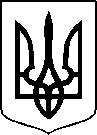 МІНІСТЕРСТВО ОХОРОНИ ЗДОРОВ’Я УКРАЇНИНАКАЗПро державну реєстрацію (перереєстрацію) лікарських засобів (медичних імунобіологічних препаратів) та внесення змін до реєстраційних матеріалівВідповідно до статті 9 Закону України «Про лікарські засоби», пунктів 5, 7, 9, 10 Порядку державної реєстрації (перереєстрації) лікарських засобів, затвердженого постановою Кабінету Міністрів України від 26 травня 2005 року № 376, абзацу двадцять сьомого підпункту 12 пункту 4 Положення про Міністерство охорони здоров’я України, затвердженого постановою Кабінету Міністрів України від 25 березня 2015 року № 267 (в редакції постанови Кабінету Міністрів України від 24 січня 2020 року № 90), на підставі результатів експертизи реєстраційних матеріалів лікарських засобів (медичних імунобіологічних препаратів), що подані на державну реєстрацію (перереєстрацію) та внесення змін до реєстраційних матеріалів, проведених Державним підприємством «Державний експертний центр Міністерства охорони здоров’я України», висновків щодо ефективності, безпечності та якості, щодо експертної оцінки співвідношення користь/ризик лікарського засобу, що пропонується до державної реєстрації (перереєстрації), щодо внесення змін до реєстраційних матеріалів та рекомендації його до державної реєстрації (перереєстрації) або внесення змін до реєстраційних матеріалів,НАКАЗУЮ:1. Зареєструвати та внести до Державного реєстру лікарських засобів України лікарські засоби (медичні імунобіологічні препарати) згідно з додатком 1.2. Перереєструвати та внести до Державного реєстру лікарських засобів України лікарські засоби (медичні імунобіологічні препарати) згідно з додатком 2.3. Внести зміни до реєстраційних матеріалів та Державного реєстру лікарських засобів України на лікарські засоби (медичні імунобіологічні препарати) згідно з додатком 3.4. Відмовити у державній реєстрації/перереєстрації та внесенні змін до реєстраційних матеріалів та Державного реєстру лікарських засобів України лікарських засобів згідно з додатком 4.5. Фармацевтичному управлінню (Тарасу Лясковському) забезпечити оприлюднення цього наказу на офіційному вебсайті Міністерства охорони здоров’я України.6. Контроль за виконанням цього наказу покласти на першого заступника Міністра Сергія Дуброва.Міністр                                                                                           Віктор ЛЯШКО                                                                                           ПЕРЕЛІКЗАРЕЄСТРОВАНИХ ЛІКАРСЬКИХ ЗАСОБІВ (МЕДИЧНИХ ІМУНОБІОЛОГІЧНИХ ПРЕПАРАТІВ), ЯКІ ВНОСЯТЬСЯ ДО ДЕРЖАВНОГО РЕЄСТРУ ЛІКАРСЬКИХ ЗАСОБІВ УКРАЇНИПЕРЕЛІКПЕРЕРЕЄСТРОВАНИХ ЛІКАРСЬКИХ ЗАСОБІВ (МЕДИЧНИХ ІМУНОБІОЛОГІЧНИХ ПРЕПАРАТІВ), ЯКІ ВНОСЯТЬСЯ ДО ДЕРЖАВНОГО РЕЄСТРУ ЛІКАРСЬКИХ ЗАСОБІВ УКРАЇНИПЕРЕЛІКЛІКАРСЬКИХ ЗАСОБІВ (МЕДИЧНИХ ІМУНОБІОЛОГІЧНИХ ПРЕПАРАТІВ), ЩОДО ЯКИХ БУЛИ ВНЕСЕНІ ЗМІНИ ДО реєстраційних матеріалів, ЯКІ ВНОСЯТЬСЯ ДО ДЕРЖАВНОГО РЕЄСТРУ ЛІКАРСЬКИХ ЗАСОБІВ УКРАЇНИ*у разі внесення змін до інструкції про медичне застосуванняПЕРЕЛІКЛІКАРСЬКИХ ЗАСОБІВ, ЯКИМ ВІДМОВЛЕНО В ДЕРЖАВНІЙ РЕЄСТРАЦІЇ, ПЕРЕРЕЄСТРАЦІЇ ТА ВНЕСЕННІ ЗМІН ДО РЕЄСТРАЦІЙНИХ МАТЕРІАЛІВ21 червня 2023 року.05.20200                          Київ                                              № 11342284Додаток 1до наказу Міністерства охорониздоров’я України «Про державну реєстрацію (перереєстрацію) лікарських засобів (медичних імунобіологічних препаратів) та внесення змін до реєстраційних матеріалів»від 21 червня 2023 року № 1134№ п/пНазва лікарського засобуФорма випуску (лікарська форма, упаковка)ЗаявникКраїна заявникаВиробникКраїна виробникаРеєстраційна процедураУмови відпускуРекламуванняНомер реєстраційного посвідченняГІДРОКОРТИЗОНУ АЦЕТАТкристалічний порошок (субстанція) в поліетиленових пакетах для фармацевтичного застосуванняТОВ "ФЗ "БІОФАРМА"
УкраїнаЦзянсу Ліанхуан Фармасьютікал Ко., Лтд
Китайреєстрація на 5 років-Не підлягаєUA/20080/01/01ЛАМОТРИДЖИНпорошок (субстанція) у подвійних поліетиленових пакетах для фармацевтичного застосуванняТОВ "Фарма Старт"
УкраїнаІОЛ Кемікалс енд Фармасьютікалс Лтд.
Індіяреєстрація на 5 років-Не підлягаєUA/20081/01/01МОКСИФЛОКСАЦИНУ ГІДРОХЛОРИДпорошок або кристали (субстанція) у подвійних поліетиленових пакетах для фармацевтичного застосуванняПрАТ "Фармацевтична фірма "Дарниця"
УкраїнаХРОМО ЛАБОРАТОРІЗ ІНДІЯ ПРАЙВЕТ ЛІМІТЕД
Індіяреєстрація на 5 років-Не підлягаєUA/20082/01/01Начальник Фармацевтичного управлінняТарас ЛЯСКОВСЬКИЙДодаток 2до наказу Міністерства охорониздоров’я України «Про державну реєстрацію (перереєстрацію) лікарських засобів (медичних імунобіологічних препаратів) та внесення змін до реєстраційних матеріалів»від 21 червня 2023 року_№ 1134№ п/пНазва лікарського засобуФорма випуску (лікарська форма, упаковка)ЗаявникКраїна заявникаВиробникКраїна виробникаРеєстраційна процедураУмови відпускуРекламуванняНомер реєстраційного посвідченняАДРЕНАЛІНУ ТАРТРАТкристалічний порошок (субстанція) у подвійних поліетиленових пакетах для фармацевтичного застосуванняТовариство з обмеженою відповідальністю "Фармацевтична компанія "Здоров'я"
УкраїнаМЕДІНЕКС ЛАБОРАТОРІЗ ПВТ. ЛТД.
ІндіяПеререєстрація на необмежений термін-Не підлягаєUA/17238/01/01АКСЕТИНтаблетки, вкриті плівковою оболонкою, 250 мг; по 10 таблеток у стрипі, по 1 стрипу в картонній коробці; по 10 таблеток у блістері по 1 блістеру в картонній коробціМедокемі ЛТД
КіпрМедокемі ЛТД (Завод С)
КіпрПеререєстрація на необмежений термін. 
Оновлено інформацію в інструкції для медичного застосування лікарського засобу у розділах "Фармакотерапевтична група. Код АТХ" (щодо назви), "Фармакологічні властивості", "Показання", "Взаємодія з іншими лікарськими засобами та інші види взаємодій", "Особливості застосування", "Застосування у період вагітності або годування груддю", "Спосіб застосування та дози", "Діти", "Передозування", "Побічні реакції" відповідно до інформації референтного лікарського засобу (Зіннат™, таблетки, вкриті оболонкою, по 125 мг, 250 мг, 500 мг). 
Періодичність подання регулярно оновлюваного звіту з безпеки, відповідно до Порядку здійснення фармаконагляду, затвердженого наказом Міністерства охорони здоров’я України від 27 грудня 2006 року № 898, зареєстрованого в Міністерстві юстиції України 29 січня 2007 року за № 73/13340 (у редакції наказу Міністерства охорони здоров'я України від 26 вересня 2016 року № 996), становить: згідно зі строками, зазначеними у періодичності подання регулярних звітів з безпеки.за рецептомНе підлягаєUA/8714/02/01АКСЕТИНтаблетки, вкриті плівковою оболонкою, 500 мг; по 10 таблеток у стрипі, по 1 стрипу в картонній коробці; по 10 таблеток у блістері по 1 блістеру в картонній коробціМедокемі ЛТД
КіпрМедокемі ЛТД (Завод С)
КіпрПеререєстрація на необмежений термін. 
Оновлено інформацію в інструкції для медичного застосування лікарського засобу у розділах "Фармакотерапевтична група. Код АТХ" (щодо назви), "Фармакологічні властивості", "Показання", "Взаємодія з іншими лікарськими засобами та інші види взаємодій", "Особливості застосування", "Застосування у період вагітності або годування груддю", "Спосіб застосування та дози", "Діти", "Передозування", "Побічні реакції" відповідно до інформації референтного лікарського засобу (Зіннат™, таблетки, вкриті оболонкою, по 125 мг, 250 мг, 500 мг). 
Періодичність подання регулярно оновлюваного звіту з безпеки, відповідно до Порядку здійснення фармаконагляду, затвердженого наказом Міністерства охорони здоров’я України від 27 грудня 2006 року № 898, зареєстрованого в Міністерстві юстиції України 29 січня 2007 року за № 73/13340 (у редакції наказу Міністерства охорони здоров'я України від 26 вересня 2016 року № 996), становить: згідно зі строками, зазначеними у періодичності подання регулярних звітів з безпеки.за рецептомНе підлягаєUA/8714/02/02АМІОДАРОНУ ГІДРОХЛОРИДпорошок кристалічний (субстанція) у подвійних поліетиленових мішках для фармацевтичного застосуванняПриватне акціонерне товариство “Лекхім – Харків”
УкраїнаГЛЕНМАРК ЛАЙФ САЙЕНСІЗ ЛІМІТЕД
ІндіяПеререєстрація на необмежений термін-Не підлягаєUA/17347/01/01АЦЕТИЛСАЛІЦИЛОВА КИСЛОТАкристалічний порошок або кристали (субстанція) у подвійних поліетиленових пакетах для фармацевтичного застосуванняТовариство з обмеженою відповідальністю "Фармацевтична компанія "Здоров'я"
УкраїнаЗЕ АНДХРА ШУГАРЗ ЛІМІТЕД
ІндіяПеререєстрація на необмежений термін-Не підлягаєUA/17132/01/01АЦЕТИЛСАЛІЦИЛОВА КИСЛОТАкристалічний порошок або кристали (субстанція) у подвійних поліетиленових пакетах для фармацевтичного застосуванняТовариство з обмеженою відповідальністю "Фармацевтична компанія "Здоров'я"
УкраїнаШАНДОНГ КСІНХУА ФАРМАС'ЮТИКАЛ КО., ЛТД.
КитайПеререєстрація на необмежений термін.-Не підлягаєUA/17177/01/01ЕКЗИСТАкапсули тверді, по 150 мг по 14 капсул у блістері, по 2 або 4 блістери в картонній коробціАТ "Адамед Фарма"
Польщавиробництво “in bulk”, первинне та вторинне пакування: 
АТ «Адамед Фарма», Польща
виробник первинного та вторинного пакування, випуск серії: 
АТ «Адамед Фарма», ПольщаПольщаПеререєстрація на необмежений термін. 
Оновлено інформацію в інструкції для медичного застосування лікарського засобу в розділах "Фармакологічні властивості", "Показання" (редагування), "Особливості застосування", "Застосування у період вагітності або годування груддю", "Діти"(редагування), "Побічні реакції" відповідно до інформації референтного лікарського засобу (ЛІРИКА, капсули).
Періодичність подання регулярно оновлюваного звіту з безпеки, відповідно до Порядку здійснення фармаконагляду, затвердженого наказом Міністерства охорони здоров’я України від 27 грудня 2006 року № 898, зареєстрованого в Міністерстві юстиції України 29 січня 2007 року за № 73/13340 (у редакції наказу Міністерства охорони здоров'я України від 26 вересня 2016 року № 996), становить: згідно зі строками, зазначеними у періодичності подання регулярних звітів з безпеки.за рецептомНе підлягаєUA/17002/01/02ЕКЗИСТАкапсули тверді, по 75 мг по 14 капсул у блістері, по 2 або 4 блістери в картонній коробціАТ "Адамед Фарма"
Польщавиробництво “in bulk”, первинне та вторинне пакування: 
АТ «Адамед Фарма», Польща
виробник первинного та вторинного пакування, випуск серії: 
АТ «Адамед Фарма», ПольщаПольщаПеререєстрація на необмежений термін. 
Оновлено інформацію в інструкції для медичного застосування лікарського засобу в розділах "Фармакологічні властивості", "Показання" (редагування), "Особливості застосування", "Застосування у період вагітності або годування груддю", "Діти"(редагування), "Побічні реакції" відповідно до інформації референтного лікарського засобу (ЛІРИКА, капсули).
Періодичність подання регулярно оновлюваного звіту з безпеки, відповідно до Порядку здійснення фармаконагляду, затвердженого наказом Міністерства охорони здоров’я України від 27 грудня 2006 року № 898, зареєстрованого в Міністерстві юстиції України 29 січня 2007 року за № 73/13340 (у редакції наказу Міністерства охорони здоров'я України від 26 вересня 2016 року № 996), становить: згідно зі строками, зазначеними у періодичності подання регулярних звітів з безпеки.за рецептомНе підлягаєUA/17002/01/01КЛОДИФЕНрозчин для ін`єкцій, 25 мг/мл; по 3 мл у ампулах, по 5 ампул у контурній чарунковій упаковці; 1 контурна чарункова упаковка в картонній коробціТОВ "УОРЛД МЕДИЦИН" 
УкраїнаМефар Ілач Сан. А.Ш.
ТуреччинаПеререєстрація на необмежений термін
Оновлено інформацію в інструкції для медичного застосування лікарського засобу у розділах: "Особливості застосування", "Застосування у період вагітності або годування груддю", "Спосіб застосування та дози", "Передозування", "Побічні реакції" відповідно до інформації щодо медичного застосування референтного лікарського засобу (ВОЛЬТАРЕН, розчин для ін’єкцій).
Періодичність подання регулярно оновлюваного звіту з безпеки, відповідно до Порядку здійснення фармаконагляду, затвердженого наказом Міністерства охорони здоров’я України від 27 грудня 2006 року № 898, зареєстрованого в Міністерстві юстиції України 29 січня 2007 року за № 73/13340 (у редакції наказу Міністерства охорони здоров'я України від 26 вересня 2016 року № 996), становить: згідно зі строками, зазначеними у періодичності подання регулярних звітів з безпеки. за рецептомНе підлягаєUA/16930/01/01ЛЕВОЦЕТИРИЗИНУ ДИГІДРОХЛОРИДпорошок (субстанція) у подвійних поліетиленових пакетах для фармацевтичного застосуванняТОВ "КУСУМ ФАРМ"
УкраїнаПРАВІН ЛАБОРАТОРІЗ ПВТ. ЛТД.
ІндіяПеререєстрація на необмежений термін-Не підлягаєUA/17152/01/01ЛІДОКАЇНкристалічний порошок (субстанція) у подвійних поліетиленових пакетах для фармацевтичного застосуванняТОВ "Юрія-Фарм"
УкраїнаГУФІК БІОСАЄНСЕЗ ЛТД
ІндіяПеререєстрація на необмежений термін-Не підлягаєUA/17091/01/01НАТУБІОТИНтаблетки по 10 мг; по 30 таблеток у блістері; по 1 або по 2 блістери у картонній коробціАльпен Фарма АГ 
ШвейцаріяДр. Густав Кляйн ГмбХ & Ко. КГ
НімеччинаПеререєстрація на необмежений термін
Оновлено інформацію в інструкції для медичного застосування лікарського засобу в розділах "Фармакологічні властивості" (редагування тексту та уточнення інформації), "Особливості застосування", "Спосіб застосування та дози" (редагування тексту та уточнення інформації), "Побічні реакції" відповідно до матеріалів реєстраційного досьє.
Періодичність подання регулярно оновлюваного звіту з безпеки, відповідно до Порядку здійснення фармаконагляду, затвердженого наказом Міністерства охорони здоров’я України від 27 грудня 2006 року № 898, зареєстрованого в Міністерстві юстиції України 29 січня 2007 року за № 73/13340 (у редакції наказу Міністерства охорони здоров'я України від 26 вересня 2016 року № 996), становить: згідно зі строками, зазначеними у періодичності подання регулярних звітів з безпеки. без рецепта підлягаєUA/15961/01/02НАТУБІОТИНтаблетки по 5 мг по 30 таблеток у блістері; по 1 або по 2 блістери у картонній коробці Альпен Фарма АГ 
ШвейцаріяДр. Густав Кляйн ГмбХ & Ко. КГ
НімеччинаПеререєстрація на необмежений термін. Оновлено інформацію в інструкції для медичного застосування лікарського засобу в розділах "Фармакологічні властивості" (редагування тексту та уточнення інформації), "Особливості застосування", "Спосіб застосування та дози" (редагування тексту та уточнення інформації), "Побічні реакції" відповідно до матеріалів реєстраційного досьє.
Періодичність подання регулярно оновлюваного звіту з безпеки, відповідно до Порядку здійснення фармаконагляду, затвердженого наказом Міністерства охорони здоров’я України від 27 грудня 2006 року № 898, зареєстрованого в Міністерстві юстиції України 29 січня 2007 року за № 73/13340 (у редакції наказу Міністерства охорони здоров'я України від 26 вересня 2016 року № 996), становить: згідно зі строками, зазначеними у періодичності подання регулярних звітів з безпеки. без рецептапідлягаєUA/15961/01/01ПРИЛОКАЇНкристалічний порошок (субстанція) у подвійних поліетиленових пакетах для фармацевтичного застосуванняТОВ "Юрія-Фарм" 
УкраїнаГУФІК БІОСАЄНСЕЗ ЛТД
Індіяперереєстрація на необмежений термін-Не підлягаєUA/17154/01/01РОЗУЛІП® ПЛЮСкапсули тверді по 40 мг/10 мг, по 10 капсул у блістері; по 3 блістери у картонній коробціЗАТ Фармацевтичний завод ЕГІС
Угорщинаповний цикл виробництва, включаючи випуск серії:
ЗАТ Фармацевтичний завод ЕГІС, Угорщина; 
повний цикл виробництва, включаючи випуск серії:
ЗАТ Фармацевтичний завод  ЕГІС, Угорщина 
УгорщинаПеререєстрація на необмежений термін
Внесено оновлену інформацію в інструкцію для медичного застосування лікарського засобу до розділів "Показання" (уточнення), "Фармакологічні властивості" (безпека), "Протипоказання", "Взаємодія з іншими лікарськими засобами та інші види взаємодій", "Особливості застосування", "Спосіб застосування та дози" (уточнення), "Передозування", "Побічні реакції" відповідно до оновленої інформації, зазначеної в матеріалах реєстраційного досьє. 
Періодичність подання регулярно оновлюваного звіту з безпеки, відповідно до Порядку здійснення фармаконагляду, затвердженого наказом Міністерства охорони здоров’я України від 27 грудня 2006 року № 898, зареєстрованого в Міністерстві юстиції України 29 січня 2007 року за № 73/13340 (у редакції наказу Міністерства охорони здоров'я України від 26 вересня 2016 року № 996), становить: згідно зі строками, зазначеними у періодичності подання регулярних звітів з безпеки. за рецептомНепідлягаєUA/16806/01/01РОЗУЛІП® ПЛЮСкапсули тверді по 20 мг/10 мг, по 10 капсул у блістері; по 3 блістери у картонній коробціЗАТ Фармацевтичний завод ЕГІСУгорщинаповний цикл виробництва, включаючи випуск серії:
ЗАТ Фармацевтичний завод ЕГІС, Угорщина;
повний цикл виробництва, включаючи випуск серії:
ЗАТ Фармацевтичний завод  ЕГІС, Угорщина УгорщинаПеререєстрація на необмежений термін
Внесено оновлену інформацію в інструкцію для медичного застосування лікарського засобу до розділів "Показання" (уточнення), "Фармакологічні властивості" (безпека), "Протипоказання", "Взаємодія з іншими лікарськими засобами та інші види взаємодій", "Особливості застосування", "Спосіб застосування та дози" (уточнення), "Передозування", "Побічні реакції" відповідно до оновленої інформації, зазначеної в матеріалах реєстраційного досьє.
Періодичність подання регулярно оновлюваного звіту з безпеки, відповідно до Порядку здійснення фармаконагляду, затвердженого наказом Міністерства охорони здоров’я України від 27 грудня 2006 року № 898, зареєстрованого в Міністерстві юстиції України 29 січня 2007 року за № 73/13340 (у редакції наказу Міністерства охорони здоров'я України від 26 вересня 2016 року № 996), становить: згідно зі строками, зазначеними у періодичності подання регулярних звітів з безпеки.за рецептомНе підлягаєUA/16807/01/01РОЗУЛІП® ПЛЮСкапсули тверді по 10 мг/10 мг, по 10 капсул у блістері; по 3 блістери у картонній коробціЗАТ Фармацевтичний завод ЕГІСУгорщинаповний цикл виробництва, включаючи випуск серії:
ЗАТ Фармацевтичний завод ЕГІС, Угорщина;
повний цикл виробництва, включаючи випуск серії:
ЗАТ Фармацевтичний завод  ЕГІС, Угорщина УгорщинаПеререєстрація на необмежений термін
Внесено оновлену інформацію в інструкцію для медичного застосування лікарського засобу до розділів "Показання" (уточнення), "Фармакологічні властивості" (безпека), "Протипоказання", "Взаємодія з іншими лікарськими засобами та інші види взаємодій", "Особливості застосування", "Спосіб застосування та дози" (уточнення), "Передозування", "Побічні реакції" відповідно до оновленої інформації, зазначеної в матеріалах реєстраційного досьє.
Періодичність подання регулярно оновлюваного звіту з безпеки, відповідно до Порядку здійснення фармаконагляду, затвердженого наказом Міністерства охорони здоров’я України від 27 грудня 2006 року № 898, зареєстрованого в Міністерстві юстиції України 29 січня 2007 року за № 73/13340 (у редакції наказу Міністерства охорони здоров'я України від 26 вересня 2016 року № 996), становить: згідно зі строками, зазначеними у періодичності подання регулярних звітів з безпеки. за рецептомНе підлягаєUA/16808/01/01ЦЕФИНАК®порошок для оральної суспензії 100 мг/5 мл 1 флакон з порошком для приготування 50 мл суспензії або 1 флакон з порошком для приготування 100 мл суспензії; по 1 флакону з мірним стаканчиком та мірною ложкою в картонній упаковціАбрил Формулейшнз Пвт. Лтд.
ІндіяНектар Лайфсайнсіз Лімітед-Юніт VI 
ІндіяПеререєстрація на необмежений термін. 
Оновлено інформацію в інструкції для медичного застосування лікарського засобу у розділах: "Взаємодія з іншими лікарськими засобами та інші види взаємодій", "Особливості застосування", "Застосування у період вагітності або годування груддю", "Здатність впливати на швидкість реакції при керуванні автотранспортом або іншими механізмами", "Передозування", "Побічні реакції" відповідно до оновленої інформації з безпеки діючої речовини.
Періодичність подання регулярно оновлюваного звіту з безпеки, відповідно до Порядку здійснення фармаконагляду, затвердженого наказом Міністерства охорони здоров’я України від 27 грудня 2006 року № 898, зареєстрованого в Міністерстві юстиції України 29 січня 2007 року за № 73/13340 (у редакції наказу Міністерства охорони здоров'я України від 26 вересня 2016 року № 996), становить: згідно зі строками, зазначеними у періодичності подання регулярних звітів з безпеки.за рецептомНе підлягаєUA/16758/02/01Начальник Фармацевтичного управлінняТарас ЛЯСКОВСЬКИЙДодаток 3до наказу Міністерства охорониздоров’я України «Про державну реєстрацію (перереєстрацію) лікарських засобів (медичних імунобіологічних препаратів) та внесення змін до реєстраційних матеріалів»від 21 червня 2023 року № 1134№ п/пНазва лікарського засобуФорма випуску (лікарська форма, упаковка)ЗаявникКраїна заявникаВиробникКраїна виробникаРеєстраційна процедураУмови відпускуРекламування*Номер реєстраційного посвідченняАВАСТИН®концентрат для розчину для інфузій, 100 мг/4 мл; по 4 мл (100 мг) або 16 мл (400 мг) у флаконі; по 1 флакону в картонній коробціТОВ «Рош Україна» 
УкраїнаВиробництво нерозфасованої продукції, первинне пакування, вторинне пакування, випробування контролю якості та випуск серії:
Рош Діагностикс ГмбХ, НімеччинаВиробництво нерозфасованої продукції, первинне пакування, вторинне пакування, випробування контролю якості та випуск серії:
Ф.Хоффманн-Ля Рош Лтд, Швейцарія
Виробництво нерозфасованої продукції, первинне пакування:
Дженентек Інк., СШАНімеччина/ Швейцарія/ СШАвнесення змін до реєстраційних матеріалів:  Зміни І типу - Зміни з якості. АФІ. Виробництво. Зміна виробника вихідного/проміжного продукту/реагенту, що використовуються у виробничому процесі АФІ, або зміна виробника (включаючи, де необхідно, місце проведення контролю якості) АФІ (за відсутності сертифіката відповідності Європейській фармакопеї у затвердженому досьє)(зміни до заходів, пов'язаних з контролем АФІ, або додавання дільниці, де проводиться контроль/випробування серії). Додавання альтернативної виробничої дільниці Roche Diagnostics GmbH, Nonnenwald 2, 82377 Penzberg, Germany відповідальної за випробування контролю якості для діючої речовини бевацизумабу з тестування на віруси та мікоплазму, тестування на лептоспіру що виробляється на дільницях F. Hoffmann-La Roche Ltd., Basel, Switzerland та Roche Singapore Technical Operations, Pte. Ltd., Singapore. Введення змін протягом 6-ти місяців після затвердження. Зміни І типу - Адміністративні зміни. Вилучення виробничої дільниці (включаючи дільниці для АФІ, проміжного продукту або готового лікарського засобу, дільниці для проведення пакування, виробника, відповідального за випуск серій, місце проведення контролю серії) або постачальника вихідного матеріалу, реагенту або допоміжної речовини (якщо зазначено у досьє). Вилучення виробничої дільниці відповідальної за контроль якості готового лікарського засобу Ф. Хоффманн-Ля Рош Лтд, Грензахерштрассе 124, 4070 Базель, Швейцарія. Введення змін протягом 6-ти місяців після затвердження. Зміни І типу - Зміни з якості. АФІ. (інші зміни). Внесення редакційних змін в розділ 3.2.S.2.1. Виробник(и) з метою деталізації функцій виробництва для схвалених дільниць.Введення змін протягом 6-ти місяців після затвердження.за рецептом-UA/16665/01/01АЗИТЕР®краплі очні, розчин, 15 мг/г по 250 мг у однодозовому контейнері, по 6 однодозових контейнерів у саше, №6 (1 саше) у картонній коробціЛАБОРАТУАР ТЕАФранцiяЛАБОРАТУАР ЮНІТЕРФранціявнесення змін до реєстраційних матеріалів: зміни І типу - Зміни з якості. Готовий лікарський засіб. Зміни у виробництві. Зміна імпортера/зміни, що стосуються випуску серії та контролю якості готового лікарського засобу (заміна або додавання дільниці, на якій здійснюється контроль/випробування серії) 
додавання до матеріалів реєстраційного досьє, розділу 3.2.Р.3.1. Виробник(и) дільниці, на якій здійснюється контроль мікробіологічного випробування готового лікарського засобу АСМ ФАРМА 34 Авеню ду 21 Аоут 1944 45270 Бельгард, Франція/ACM PHARMA 34 Avenue du 21 Aout 1944 45270 Bellegarde, France. Зміни І типу - Зміни з якості. Готовий лікарський засіб. Зміни у виробництві. Зміна імпортера/зміни, що стосуються випуску серії та контролю якості готового лікарського засобу (заміна або додавання дільниці, на якій здійснюється контроль/випробування серії) додавання до матеріалів реєстраційного досьє, розділу 3.2.Р.3.1. Виробник(и) дільниці, на якій здійснюється контроль мікробіологічного випробування готового лікарського засобу КІБІО 539 Авеню ду Містрал ЗАС АТХЕЛІА В 13600 Ла-Сьойота Франція/KEYBIO 539 Avenue du Mistral ZAC ATHELІA V 13600 La Ciotat France.за рецептом-UA/16891/01/01АЗІЛЕКТтаблетки по 1 мг по 10 таблеток у блістері; по 3 блістери в картонній коробціТОВ «Тева Україна»Українавиробник, який відповідає за виробництво продукту in bulk, первинне пакування, вторинне пакування, контроль серії, випуск серії:
Тева Фармацевтікал Індастріз Лтд., Ізраїль; виробник, який відповідає за контроль серії: Фармахемі Б.В., НідерландиІзраїль/ Нідерландивнесення змін до реєстраційних матеріалів: зміни І типу - Зміни з якості. Готовий лікарський засіб. Стабільність. Зміна у термінах придатності або умовах зберігання готового лікарського засобу (зміна в умовах зберігання готового лікарського засобу або після розчинення/відновлення) зміна в умовах зберігання готового лікарського засобу з “Зберігати при температурі не вище 250С” на “Зберігати при температурі не вище 300С”. Зміни внесені в розділ "Умови зберігання" в інструкцію для медичного застосування лікарського засобу, як наслідок - відповідні зміни у тексті маркування упаковки лікарського засобу. Введення змін протягом 6-ти місяців після затвердженняза рецептомНепідлягаєUA/13573/01/01АЛІТЕРтаблетки по 4 мг, по 10 таблеток у блістері, по 3 блістери у пачці з картонуТОВ НВФ «МІКРОХІМ»
УкраїнаТОВ НВФ «МІКРОХІМ», Україна(лабораторія фізико-хімічного аналізу та контролю виробництва; виробнича дільниця (всі стадії виробничого процесу); юридична адреса виробника)Українавнесення змін до реєстраційних матеріалів: зміни І типу - Адміністративні зміни. Зміна найменування та/або адреси заявника (власника реєстраційного посвідчення). Зміна адреси заявника. Введення змін протягом 6-ти місяців після затвердження. Зміни І типу - Адміністративні зміни. Зміна найменування та/або адреси місця провадження діяльності виробника/імпортера готового лікарського засобу, включаючи дільниці випуску серії або місце проведення контролю якості. (діяльність, за яку відповідає виробник/імпортер, включаючи випуск серій) зміна юридичної адреси виробника ГЛЗ, без зміни фактичного місця виробництва (юридична адреса: Україна, 01013, м. Київ, вул. Будіндустрії, 5.). Введення змін протягом 6-ти місяців після затвердження.за рецептомНепідлягаєUA/17735/01/01АЛІТЕРтаблетки по 8 мг, по 10 таблеток у блістері, по 3 блістери у пачці з картонуТОВ НВФ «МІКРОХІМ»
УкраїнаТОВ НВФ «МІКРОХІМ», Україна (лабораторія фізико-хімічного аналізу та контролю виробництва; виробнича дільниця (всі стадії виробничого процесу); юридична адреса виробника)Українавнесення змін до реєстраційних матеріалів: зміни І типу - Адміністративні зміни. Зміна найменування та/або адреси заявника (власника реєстраційного посвідчення). Зміна адреси заявника. Введення змін протягом 6-ти місяців після затвердження. Зміни І типу - Адміністративні зміни. Зміна найменування та/або адреси місця провадження діяльності виробника/імпортера готового лікарського засобу, включаючи дільниці випуску серії або місце проведення контролю якості. (діяльність, за яку відповідає виробник/імпортер, включаючи випуск серій) зміна юридичної адреси виробника ГЛЗ, без зміни фактичного місця виробництва (юридична адреса: Україна, 01013, м. Київ, вул. Будіндустрії, 5.). Введення змін протягом 6-ти місяців після затвердження.за рецептомНепідлягаєUA/17735/01/02АМІЦИТРОН®порошок для орального розчину, по 23 г у саше; по 23 г у саше; по 10 саше в пачці з картону Товариство з додатковою відповідальністю "ІНТЕРХІМ"УкраїнаТовариство з додатковою відповідальністю "ІНТЕРХІМ" Українавнесення змін до реєстраційних матеріалів: Зміни І типу - Зміни щодо безпеки/ефективності та фармаконагляду. Зміна у короткій характеристиці лікарського засобу, тексті маркування та інструкції для медичного застосування на підставі регулярно оновлюваного звіту з безпеки лікарського засобу, або досліджень з безпеки застосування лікарського засобу в післяреєстраційний період, або як результат оцінки звіту з досліджень, проведених відповідно до плану педіатричних досліджень (РІР) (зміну узгоджено з компетентним уповноваженим органом) 
Зміни внесено в Інструкцію для медичного застосування лікарського засобу до розділів "Взаємодія з іншими лікарськими засобами та інші види взаємодій", "Особливості застосування" відповідно до оновленої інформації щодо безпеки застосування діючих речовин згідно з рекомендацією PRAC. Термін введення змін - протягом 3 місяців після затвердження.без рецептапідлягаєUA/13911/01/01АНДИПАЛ-Втаблетки, по 10 таблеток у стрипах; по 10 таблеток у стрипі; по 1 стрипу у паперовому конверті; по 10 таблеток у стрипі; по 2 або по 10 стрипів у пачці з картону; по 10 таблеток у блістері; по 1, або по 2, або по 10 блістерів у пачці з картонуПАТ "Монфарм"
УкраїнаПАТ "Монфарм"
Українавнесення змін до реєстраційних матеріалів: Зміни І типу - Адміністративні зміни. Зміна найменування та/або адреси заявника (власника реєстраційного посвідчення) Зміна адреси заявника. Термін введення змін протягом 6 місяців після затвердження
Зміни І типу - Адміністративні зміни. Зміна найменування та/або адреси місця провадження діяльності виробника/імпортера готового лікарського засобу, включаючи дільниці випуску серії або місце проведення контролю якості. (діяльність, за яку відповідає виробник/імпортер, включаючи випуск серій) зміна адреси виробника ГЛЗ ПАТ "Монфарм", Україна, без зміни місця виробництва: Термін введення змін протягом 6 місяців після затвердження. Зміни І типу - Зміни щодо безпеки/ефективності та фармаконагляду. Введення або зміни до узагальнених даних про систему фармаконагляду (введення узагальнених даних про систему фармаконагляду, зміна уповноваженої особи, відповідальної за здійснення фармаконагляду; контактної особи з фармаконагляду заявника для здійснення фармаконагляду в Україні, якщо вона відмінна від уповноваженої особи, відповідальної за здійснення фармаконагляду (включаючи контактні дані) та/або зміни у розміщенні мастер-файла системи фармаконагляду) 
Зміна уповноваженої особи заявника, відповідальної за фармаконагляд. Діюча редакція: Совгира Сергій Сергійович. 
Пропонована редакція: Пастушенко Інна Вікторівна. Зміна контактних даних уповноваженої особи заявника, відповідальної за фармаконагляд. Зміна місцезнаходження мастер-файла системи фармаконагляду. Зміна місця здійснення основної діяльності з фармаконагляду. Зміни І типу - Адміністративні зміни. Вилучення виробничої дільниці (включаючи дільниці для АФІ, проміжного продукту або готового лікарського засобу, дільниці для проведення пакування, виробника, відповідального за випуск серій, місце проведення контролю серії) або постачальника вихідного матеріалу, реагенту або допоміжної речовини (якщо зазначено у досьє) 
Вилучення виробника субстанції бендазолу гідрохлорид ВАТ "Усольє-Сибірський Хімфармзавод", російська федерація. Залишається альтернативний виробник діючої речовини бендазолу гідрохлорид: Second Pharma Co. Ltd, Китай.без рецепта – №10; за рецептом – №20, №100НепідлягаєUA/6175/01/01АНДРОЖЕЛЬгель для зовнішнього застосування, 16,2 мг/1 г; по 88 г гелю у флаконі з дозуючим пристроєм, по 1 флакону у картонній коробціБезен Хелскеа СА
Бельгiявиробництво за повним циклом:
Безен Меньюфекчурінг Белджіум СА, Бельгіявиробництво за повним циклом:
Лабораторії Безен Інтернешнл, Францiя
випробування контролю якості (мікробіологічний контроль):
Куалі Контрол, ФранцiяБельгія/Францiявнесення змін до реєстраційних матеріалів: Зміни І типу - Адміністративні зміни. Зміна найменування та/або адреси заявника (власника реєстраційного посвідчення) Зміна адреси заявника. Термін введення змін - протягом 6 місяців після затвердження.за рецептом-UA/5301/01/02АСКОФЕН Лтаблетки; по 6 таблеток у блістерах;
по 6 таблеток у блістері; по 10 блістерів у пачці;
по 10 таблеток у блістерах; 
по 10 таблеток у блістері; по 10 блістерів у пачці 
по 10 таблеток у блістері; по 1 блістеру у пачціАТ "Лубнифарм"
УкраїнаАТ "Лубнифарм"
Українавнесення змін до реєстраційних матеріалів: Зміни І типу - Зміни з якості. Готовий лікарський засіб. Система контейнер/закупорювальний засіб. Зміна розміру упаковки готового лікарського засобу (зміна кількості одиниць (наприклад таблеток, ампул тощо) в упаковці:) - Зміна у діапазоні затверджених розмірів упаковки - додається додатковий вид упаковки: по 10 таблеток у блістері, по 1 блістеру у пачці з відповідними змінами до розділу “Упаковка” МКЯ ЛЗ, без зміни первинного пакувального матеріалу. Введення змін протягом 6-ти місяців після затвердження. Зміни І типу - Зміни щодо безпеки/ефективності та фармаконагляду. Зміна у короткій характеристиці лікарського засобу, тексті маркування та інструкції для медичного застосування на підставі регулярно оновлюваного звіту з безпеки лікарського засобу, або досліджень з безпеки застосування лікарського засобу в післяреєстраційний період, або як результат оцінки звіту з досліджень, проведених відповідно до плану педіатричних досліджень (РІР) (зміну узгоджено з компетентним уповноваженим органом) Зміни внесено до інструкції для медичного застосування лікарського засобу до розділів "Взаємодія з іншими лікарськими засобами та інші види взаємодій", "Особливості застосування" щодо інформації з безпеки діючої речовини парацетамол. Введення змін протягом 6-ти місяців після затвердження. Супутня зміна - Зміни щодо безпеки/ефективності та фармаконагляду. Внесення або зміна(и) до зобов'язань та умов видачі реєстраційного посвідчення, включаючи План управління ризиками (застосування тексту, який погоджений з компетентним органом) Заявником надано оновлений План управління ризиками версія 1.1 Зміни внесено до частин: II "Специфікація з безпеки", III "План з фармаконагляду", V " Заходи з мінімізації ризиків", VII "Додатки"
на основі оновленої інформації з безпеки діючої речовини парацетамол. Зміни І типу - Зміни щодо безпеки/ефективності та фармаконагляду (інші зміни) (Зміни внесено до інструкції для медичного застосування лікарського засобу до розділів "Застосування у період вагітності або годування груддю" (редагування тексту) та "Побічні реакції" (доповнення інформації стосовно повідомленнь про побічні реакції). Введення змін протягом 6-ти місяців після затвердження без рецепта: таблетки № 6, №10.
за рецептом: таблетки № 60 (6х10), № 100 (10х10).НепідлягаєUA/8791/01/01АТОРВАСТАТИН–ДАРНИЦЯ таблетки, вкриті оболонкою, по 10 мг; по 10 таблеток у контурній чарунковій упаковці; по 3 контурні чарункові упаковки у пачці; по 14 таблеток у контурній чарунковій упаковці; по 2 контурні чарункові упаковки у пачціПрАТ "Фармацевтична фірма "Дарниця"УкраїнаПрАТ "Фармацевтична фірма "Дарниця" Українавнесення змін до реєстраційних матеріалів: зміни І типу - Зміни з якості. Готовий лікарський засіб. Зміни у виробництві. Зміна розміру серії (включаючи діапазон розміру серії) готового лікарського засобу (зменшення до 10 разів) - введення додаткового розміру серії ГЛЗ для дозування по 10 мг; Затверджено: 74,880 кг Запропоновано: 37,346 кг, 74,880 кг; зміни І типу - Зміни з якості. Готовий лікарський засіб. Зміни у виробництві. Зміна розміру серії (включаючи діапазон розміру серії) готового лікарського засобу (інші зміни) - доповнення розділу 3.2.Р.3.2. Склад на серію на ГЛЗ по 10 мг та по 20 мг інформацією щодо розміру серій в таблеток та упаковках Діюча редакція 3.2.Р.3.2. «Склад на серію» ГЛЗ по 10 мг - 74,880 кг ГЛЗ по 20 мг – 149,760 кг; Пропонована редакція 3.2.Р.3.2. «Склад на серію» ГЛЗ по 10 мг 74,880 кг (480,000 т. табл./17,140 т. уп №28 або 16,000 т. уп. №30), 37,346 кг (239,400 т. табл./8,550 т. уп. №28 або 7,980 т. уп. №30), ГЛЗ по 20 мг 149,760 кг (480,000 т. табл./17,140 т. уп. №28 або 16,000 т. уп. №30)за рецептом-UA/15437/01/01АТОРВАСТАТИН–ДАРНИЦЯ таблетки, вкриті оболонкою, по 20 мг; по 10 таблеток у контурній чарунковій упаковці; по 3 контурні чарункові упаковки у пачці; по 14 таблеток у контурній чарунковій упаковці; по 2 контурні чарункові упаковки у пачціПрАТ "Фармацевтична фірма "Дарниця"УкраїнаПрАТ "Фармацевтична фірма "Дарниця"Українавнесення змін до реєстраційних матеріалів: зміни І типу - Зміни з якості. Готовий лікарський засіб. Зміни у виробництві. Зміна розміру серії (включаючи діапазон розміру серії) готового лікарського засобу (інші зміни) - доповнення розділу 3.2.Р.3.2. Склад на серію на ГЛЗ по 10 мг та по 20 мг інформацією щодо розміру серій в таблеток та упаковках Діюча редакція 3.2.Р.3.2. «Склад на серію» ГЛЗ по 10 мг - 74,880 кг ГЛЗ по 20 мг – 149,760 кг; Пропонована редакція 3.2.Р.3.2. «Склад на серію» ГЛЗ по 10 мг 74,880 кг (480,000 т. табл./17,140 т. уп №28 або 16,000 т. уп. №30), 37,346 кг (239,400 т. табл./8,550 т. уп. №28 або 7,980 т. уп. №30), ГЛЗ по 20 мг 149,760 кг (480,000 т. табл./17,140 т. уп. №28 або 16,000 т. уп. №30)за рецептом-UA/15437/01/02БІСАКОДИЛсупозиторії ректальні по 0,01 г; по 5 супозиторіїв у блістері; по 2 блістери у пачці з картону Приватне акціонерне товариство "Лекхім-Харків"УкраїнаПриватне акціонерне товариство "Лекхім - Харків"Українавнесення змін до реєстраційних матеріалів: Зміни І типу - Зміни з якості. Сертифікат відповідності/ГЕ-сертифікат відповідності Європейській фармакопеї/монографії. Зміни, пов'язані з необхідністю приведення у відповідність до монографії ДФУ або Європейської фармакопеї, або іншої національної фармакопеї держави ЄС (зміна у специфікаціях, пов'язана зі змінами в ДФУ, або Європейській фармакопеї, або іншій національній фармакопеї держави ЄС) Приведення специфікації та методів контролю якості АФІ Бісакодил за п. «Ідентифікація», «Розчинність», «Супровідні домішки», «Важкі метали» до вимог монографії ЕР. Супутня зміна - Зміни з якості. Сертифікат відповідності/ГЕ-сертифікат відповідності Європейській фармакопеї/монографії. Зміни, пов'язані з необхідністю приведення у відповідність до монографії ДФУ або Європейської фармакопеї, або іншої національної фармакопеї держави ЄС (інші зміни) без рецепта-UA/1380/01/01БІСАКОДИЛсупозиторії ректальні по 0,01 г; in bulk: по 5 супозиторіїв у блістері; по 250 блістери у ящикуПриватне акціонерне товариство "Лекхім-Харків"УкраїнаПриватне акціонерне товариство "Лекхім - Харків"Українавнесення змін до реєстраційних матеріалів: Зміни І типу - Зміни з якості. Сертифікат відповідності/ГЕ-сертифікат відповідності Європейській фармакопеї/монографії. Зміни, пов'язані з необхідністю приведення у відповідність до монографії ДФУ або Європейської фармакопеї, або іншої національної фармакопеї держави ЄС (зміна у специфікаціях, пов'язана зі змінами в ДФУ, або Європейській фармакопеї, або іншій національній фармакопеї держави ЄС) Приведення специфікації та методів контролю якості АФІ Бісакодил за п. «Ідентифікація», «Розчинність», «Супровідні домішки», «Важкі метали» до вимог монографії ЕР. Супутня зміна - Зміни з якості. Сертифікат відповідності/ГЕ-сертифікат відповідності Європейській фармакопеї/монографії. Зміни, пов'язані з необхідністю приведення у відповідність до монографії ДФУ або Європейської фармакопеї, або іншої національної фармакопеї держави ЄС (інші зміни) --UA/13999/01/01БОРНОЇ КИСЛОТИ РОЗЧИН СПИРТОВИЙ 2%розчин для зовнішнього застосування, спиртовий 2 % по 10 мл у флаконах; по 20 мл у флаконах-крапельницях; по 10 мл у флаконі; по 1 флакону в пачці з картону; по 20 мл у флаконі-крапельниці; по 1 флакону-крапельниці в пачці з картонуТОВ "Тернофарм"УкраїнаТОВ "Тернофарм"Українавнесення змін до реєстраційних матеріалів: зміни І типу - Адміністративні зміни. Вилучення виробничої дільниці (включаючи дільниці для АФІ, проміжного продукту або готового лікарського засобу, дільниці для проведення пакування, виробника, відповідального за випуск серій, місце проведення контролю серії) або постачальника вихідного матеріалу, реагенту або допоміжної речовини (якщо зазначено у досьє). 
Вилучення виробничої дільниці активної субстанції кислоти борної, а саме ЗАТ "ГХК Бор", Російська Федерація. Залишається альтернативний виробник активної субстанції кислоти борної SUJATA NUTRI-PHARMA PRIVATE LIMITED, Індія.без рецепта-UA/8460/01/01БУПІРОЛрозчин для інфузій, 4 мг/мл; по 100 мл у контейнері в захисному пакетіМістрал Кепітал Менеджмент ЛімітедАнгліяАЛТАН ФАРМАСЬЮТІКАЛЗ, С.А.Іспаніявнесення змін до реєстраційних матеріалів: Зміни І типу - Зміни щодо безпеки/ефективності та фармаконагляду. Зміна у короткій характеристиці лікарського засобу, тексті маркування та інструкції для медичного застосування на підставі регулярно оновлюваного звіту з безпеки лікарського засобу, або досліджень з безпеки застосування лікарського засобу в післяреєстраційний період, або як результат оцінки звіту з досліджень, проведених відповідно до плану педіатричних досліджень (РІР) (зміну узгоджено з компетентним уповноваженим органом) 
Зміни внесено до інструкції для медичного застосування лікарського засобу у розділ "Застосування у період вагітності або годування груддю" відповідно до оновленої інформації з безпеки діючої речовини. Введення змін протягом 6-ти місяців після затвердженняза рецептомНепідлягаєUA/18807/01/01БУПРІНОЛтаблетки з модифікованим вивільненням, по 150 мг; по 30 таблеток з модифікованим вивільненням у пластиковому контейнері, по 1 контейнеру у картонній коробціЗАТ «Фармліга»Литовська Республікаконтроль якості та відповідальний за випуск серії: БАЛКАНФАРМА–ДУПНИЦЯ АД, Болгарія; виробництво лікарського засобу, первинне та вторинне пакування, контроль якості серії: Фармацеутско-Хемійска Індустрія (ФХІ) Здравлє А.Д. (Актавіс), Сербія; додаткова дільниця з контролю якості: ГЕ Фармасьютікалз Лтд., БолгаріяБолгарія/Сербіявнесення змін до реєстраційних матеріалів: зміни І типу - Зміни з якості. АФІ. Контроль АФІ. Зміна у методах випробування АФІ або вихідного матеріалу/проміжного продукту/реагенту, що використовується у процесі виробництва АФІ (незначні зміни у затверджених методах випробування) - зміни в затвердженому методі випробування АФІ за показником «Кількісне визначення» (HPLC), пов’язані з оновленням ASMF виробника Erregierre; Зміни І типу - Зміни з якості. АФІ. Контроль АФІ. Зміна у методах випробування АФІ або вихідного матеріалу/проміжного продукту/реагенту, що використовується у процесі виробництва АФІ (інші зміни у методах випробування (включаючи заміну або доповнення) АФІ або вихідного/проміжного продукту) - зміни в методі випробування АФІ за показником «м-хлорбензойна кислота» (HPLC) у виробника ГЛЗ Teva; Зміни І типу - Зміни з якості. АФІ. Контроль АФІ. Зміна у методах випробування АФІ або вихідного матеріалу/проміжного продукту/реагенту, що використовується у процесі виробництва АФІ (незначні зміни у затверджених методах випробування) - зміни в затвердженому методі випробування АФІ за показником «м-хлорбензойна кислота» (HPLC), пов’язані з оновленням ASMF виробника Erregierre; Зміни І типу - Зміни з якості. АФІ. Контроль АФІ. Зміна у методах випробування АФІ або вихідного матеріалу/проміжного продукту/реагенту, що використовується у процесі виробництва АФІ (незначні зміни у затверджених методах випробування) - зміни в затвердженому методі випробування АФІ за показником «Органічні домішки» (HPLC), пов’язані з оновленням ASMF виробника Erregierre; Зміни І типу - Зміни з якості. АФІ. Контроль АФІ. Зміна у методах випробування АФІ або вихідного матеріалу/проміжного продукту/реагенту, що використовується у процесі виробництва АФІ (незначні зміни у затверджених методах випробування) - зміни в методі випробування за показником «Кількісне визначення Бупропіону гідрохлориду» (HPLC) виробника ГЛЗ Teva; Зміни І типу - Зміни з якості. АФІ. Контроль АФІ. Зміна у методах випробування АФІ або вихідного матеріалу/проміжного продукту/реагенту, що використовується у процесі виробництва АФІ (інші зміни у методах випробування (включаючи заміну або доповнення) АФІ або вихідного/проміжного продукту) - додавання виробником ГЛЗ Teva окремого методу контролю за показником «Бромхлорпропіофенон» (HPLC). Змін в специфікації АФІ не відбулося, в затвердженому методі дана домішка визначалася в методі «Органічні домішки»за рецептом-UA/19228/01/01ВАЛОДІПтаблетки, вкриті плівковою оболонкою по 5 мг/160 мг по 7 таблеток у блістері, по 2, по 4, по 8 або по 14 блістерів у картонній коробці; по 10 таблеток у блістері, по 3, по 6, по 9 або по 10 блістерів у картонній коробціКРКА, д.д., Ново местоСловеніявідповідальний за виробництво "in bulk", первинне та вторинне пакування, контроль та випуск серії: КРКА, д.д., Ново место, Словенія; відповідальний за контроль серії: КРКА, д.д., Ново место, СловеніяСловеніявнесення змін до реєстраційних матеріалів: зміни І типу - Зміни з якості. Готовий лікарський засіб. Контроль готового лікарського засобу. Зміна у методах випробування готового лікарського засобу (інші зміни у методах випробувань (включаючи заміну або доповнення)) - зміна методу випробування ГЛЗ за показником «Супутні домішки» (ВЕРХ). Введення змін протягом 6-ти місяців після затвердженняза рецептом-UA/14358/01/01ВАНАТЕКС КОМБІ таблетки, вкриті плівковою оболонкою, 160 мг/12,5 мг; по 14 таблеток у блістері; по 2 блістери у картонній коробціФармацевтичний завод "ПОЛЬФАРМА" С.А.ПольщаФармацевтичний завод "ПОЛЬФАРМА" С.А. Польщавнесення змін до реєстраційних матеріалів: Зміни І типу - Зміни з якості. Сертифікат відповідності/ГЕ-сертифікат відповідності Європейській фармакопеї/монографії. Подання нового або оновленого сертифіката відповідності або вилучення сертифіката відповідності Європейській фармакопеї: для АФІ; для вихідного матеріалу/реагенту/проміжного продукту, що використовуються у виробництві АФІ; для допоміжної речовини (сертифікат відповідності Європейській фармакопеї) - Оновлений сертифікат від уже затвердженого виробника - подання оновленого сертифіката відповідності Європейській фармакопеї № R1-CEP 2004-058 - Rev 03 (затверджено: R1-CEP 2004-058 - Rev 02) для АФІ гідрохлортіазиду від вже затвердженого виробника PHARMACEUTICAL WORKS POLPHARMA S.A.за рецептом-UA/12839/01/01ВАРІЛРИКС™ / VARILRIX™ ВАКЦИНА ДЛЯ ПРОФІЛАКТИКИ ВІТРЯНОЇ ВІСПИ ЖИВА АТЕНУЙОВАНАліофілізат для розчину для ін'єкцій по 1 дозі; 1 флакон з ліофілізатом та 1 ампула з розчинником (вода для ін'єкцій) в пластиковому контейнері в картонній коробці; 1 флакон з ліофілізатом та 1 попередньо наповнений шприц з розчинником (вода для ін'єкцій) у комплекті з двома голками в пластиковому контейнері в картонній коробці; 100 флаконів з ліофілізатом та 100 ампул з розчинником (вода для ін'єкцій) (в чарунковій упаковці) в окремих картонних коробкахГлаксоСмітКляйн Експорт ЛімітедВелика БританiяГлаксоСмітКляйн Біолоджікалз С.А.Бельгіявнесення змін до реєстраційних матеріалів: Зміни І типу - Зміни з якості. АФІ. Виробництво. Зміни випробувань або допустимих меж у процесі виробництва АФІ, що встановлені у специфікаціях (додавання або заміна випробування за результатами досліджень з безпеки або якості) -
Впровадження тесту «Підрахунок залишкових клітин» (“Residual Cell Count”) як in- process control monitoring test при виробництві проміжного продукту Varicella CVP. Зміни II типу - Зміни з якості. АФІ. Контроль АФІ. Зміна у параметрах специфікацій та/або допустимих меж, визначених у специфікаціях на АФІ, або вихідний/проміжний продукт/реагент, що використовуються у процесі виробництва АФІ (вилучення параметра специфікації, який може мати суттєвий влив на якість АФІ та/або готового лікарського засобу) Видалення тесту «Виявлення неушкоджених клітин» (“Detection of Intact Cells”), із специфікації для проміжного продукту Varicella monovalent bulk (i.e. clarified virus pool, CVP).за рецептом-UA/15966/01/01ВАРФАРИН ОРІОНтаблетки по 3 мг; по 30 або по 100 таблеток у флаконі з водопоглинаючою капсулою; по 1 флакону в картонній коробціОріон КорпорейшнФiнляндiяОріон Корпорейшн, Фiнляндiя; Оріон Корпорейшн, Фiнляндiя (альтернативний виробник, що здійснює первинне та вторинне пакування)Фiнляндiявнесення змін до реєстраційних матеріалів:  Зміни І типу - Зміни щодо безпеки/ефективності та фармаконагляду (інші зміни) Зміни внесено до Інструкції для медичного застосування лікарського засобу у розділи "Особливості застосування", "Побічні реакції" відповідно до оновленої інформації щодо безпеки застосування діючої речовини згідно з рекомендацією PRAC. Введення змін протягом 2-х місяців після затвердження. за рецептомНепідлягаєUA/5190/01/01ВАРФАРИН ОРІОНтаблетки по 5 мг; по 30 або по 100 таблеток у флаконі з водопоглинаючою капсулою; по 1 флакону в картонній коробціОріон КорпорейшнФiнляндiяОріон Корпорейшн, Фiнляндiя; Оріон Корпорейшн, Фiнляндiя (альтернативний виробник, що здійснює первинне та вторинне пакування)Фiнляндiявнесення змін до реєстраційних матеріалів:  Зміни І типу - Зміни щодо безпеки/ефективності та фармаконагляду (інші зміни) Зміни внесено до Інструкції для медичного застосування лікарського засобу у розділи "Особливості застосування", "Побічні реакції" відповідно до оновленої інформації щодо безпеки застосування діючої речовини згідно з рекомендацією PRAC. Введення змін протягом 2-х місяців після затвердження. за рецептомНепідлягаєUA/5190/01/02ВЕНЛАФАКСИН-ЗНтаблетки по 37,5 мг; по 10 таблеток у блістері; по 3 або 5 блістерів у коробці з картонуТовариство з обмеженою відповідальністю "Харківське фармацевтичне підприємство "Здоров'я народу"УкраїнаТовариство з обмеженою відповідальністю "Харківське фармацевтичне підприємство "Здоров'я народу" Українавнесення змін до реєстраційних матеріалів: Зміни І типу - Зміни щодо безпеки/ефективності та фармаконагляду. Зміна у короткій характеристиці лікарського засобу, тексті маркування та інструкції для медичного застосування на підставі регулярно оновлюваного звіту з безпеки лікарського засобу, або досліджень з безпеки застосування лікарського засобу в післяреєстраційний період, або як результат оцінки звіту з досліджень, проведених відповідно до плану педіатричних досліджень (РІР) (зміну узгоджено з компетентним уповноваженим органом) 
Зміни внесено до інструкції для медичного застосування лікарського засобу до розділів "Взаємодія з іншими лікарськими засобами та інші види взаємодій", "Особливості застосування" та "Передозування" відповідно до рекомендацій PRAC. 
Термін введення змін - протягом 6 місяців після затвердження.за рецептомНепідлягаєUA/13809/01/01ВЕНЛАФАКСИН-ЗНтаблетки по 75 мг; по 10 таблеток у блістері; по 3 або 5 блістерів у коробці з картонуТовариство з обмеженою відповідальністю "Харківське фармацевтичне підприємство "Здоров'я народу"УкраїнаТовариство з обмеженою відповідальністю "Харківське фармацевтичне підприємство "Здоров'я народу"Українавнесення змін до реєстраційних матеріалів: Зміни І типу - Зміни щодо безпеки/ефективності та фармаконагляду. Зміна у короткій характеристиці лікарського засобу, тексті маркування та інструкції для медичного застосування на підставі регулярно оновлюваного звіту з безпеки лікарського засобу, або досліджень з безпеки застосування лікарського засобу в післяреєстраційний період, або як результат оцінки звіту з досліджень, проведених відповідно до плану педіатричних досліджень (РІР) (зміну узгоджено з компетентним уповноваженим органом) 
Зміни внесено до інструкції для медичного застосування лікарського засобу до розділів "Взаємодія з іншими лікарськими засобами та інші види взаємодій", "Особливості застосування" та "Передозування" відповідно до рекомендацій PRAC. 
Термін введення змін - протягом 6 місяців після затвердження.за рецептомНепідлягаєUA/13809/01/02ВЕНОРУТИНОЛгель 2 % по 40 г у тубі; по 1 тубі в пачці з картонуПублічне акціонерне товариство "Науково-виробничий центр "Борщагівський хіміко-фармацевтичний завод"УкраїнаПублічне акціонерне товариство "Науково-виробничий центр "Борщагівський хіміко-фармацевтичний завод"Українавнесення змін до реєстраційних матеріалів: Зміни І типу - Зміни з якості. АФІ. Контроль АФІ. Зміна у параметрах специфікацій та/або допустимих меж, визначених у специфікаціях на АФІ, або вихідний/проміжний продукт/реагент, що використовуються у процесі виробництва АФІ (вилучення незначного показника якості (наприклад вилучення застарілого показника)) Внесення змін до специфікації АФІ, а саме-вилучення показника якості «Важкі метали». Зміни І типу - Зміни з якості. АФІ. Контроль АФІ. Зміна у методах випробування АФІ або вихідного матеріалу/проміжного продукту/реагенту, що використовується у процесі виробництва АФІ (незначні зміни у затверджених методах випробування) Внесення незначних змін до методів контролю АФІ за п. «Залишкові кількості органічних розчинників», а саме - заміна хроматографічної колонки розміром 30 м х 0,53 мм «SP WAX 57 CB» фірми «Perkin Elmer», CША на хроматографічну колонку розміром 30 м х 0,32 мм «ZB-FFAP» фірми «Phenomenex», США. Були змінені температурні режими роботи хроматографічної колонки, кінцеві концентрації розчинів та введений додатковий внутрішній стандарт для більш коректного визначення органічних розчинників. Зміни І типу - Зміни з якості. АФІ. Контроль АФІ. Зміна у методах випробування АФІ або вихідного матеріалу/проміжного продукту/реагенту, що використовується у процесі виробництва АФІ (незначні зміни у затверджених методах випробування) Внесення незначних змін до методів контролю АФІ за п. «Компонентний склад О-(β-гідроксиетил)-рутозидів і рутин», а саме- для ідентифікації піків О-(β-гідроксиетил)-рутозидів пропонується заміна хроматографічної колонки розміром (150 х 3,9) мм «SymmetryTM C18» фірми «Waters» на хроматографічну колонку розміром (150 х 4,6) мм «Kromasil 100-5-C18» фірми «AkzoNobel», Швеція. Відповідно до вимог ЄФ /ДФУ, 2.2.46 допускається корегування діаметру хроматографічної колонки ± 25 %, тому запропонована заміна є допустимою та не потребує ревалідації методикибез рецепта-UA/2354/02/01ВЕНОРУТИНОЛкапсули по 300 мг по 10 капсул у блістері; по 2 блістери в пачці з картонуПублічне акціонерне товариство "Науково-виробничий центр "Борщагівський хіміко-фармацевтичний завод"УкраїнаПублічне акціонерне товариство "Науково-виробничий центр "Борщагівський хіміко-фармацевтичний завод"Українавнесення змін до реєстраційних матеріалів: зміни І типу - Зміни з якості. АФІ. Контроль АФІ. Зміна у параметрах специфікацій та/або допустимих меж, визначених у специфікаціях на АФІ, або вихідний/проміжний продукт/реагент, що використовуються у процесі виробництва АФІ (вилучення незначного показника якості (наприклад вилучення застарілого показника)). Внесення змін до специфікації АФІ, а саме-вилучення показника якості «Важкі метали». Зміни І типу - Зміни з якості. АФІ. Контроль АФІ. Зміна у методах випробування АФІ або вихідного матеріалу/проміжного продукту/реагенту, що використовується у процесі виробництва АФІ (незначні зміни у затверджених методах випробування). Внесення незначних змін до методів контролю АФІ за п. «Залишкові кількості органічних розчинників», а саме - заміна хроматографічної колонки розміром 30 м х 0,53 мм «SP WAX 57 CB» фірми «Perkin Elmer», CША на хроматографічну колонку розміром 30 м х 0,32 мм «ZB-FFAP» фірми «Phenomenex», США. Були змінені температурні режими роботи хроматографічної колонки, кінцеві концентрації розчинів та введений додатковий внутрішній стандарт для більш коректного визначення органічних розчинників. Зміни І типу - Зміни з якості. АФІ. Контроль АФІ. Зміна у методах випробування АФІ або вихідного матеріалу/проміжного продукту/реагенту, що використовується у процесі виробництва АФІ (незначні зміни у затверджених методах випробування). Внесення незначних змін до методів контролю АФІ за п. «Компонентний склад О-(β-гідроксиетил)-рутозидів і рутин», а саме- для ідентифікації піків О-(β-гідроксиетил)-рутозидів пропонується заміна хроматографічної колонки розміром (150 х 3,9) мм «SymmetryTM C18» фірми «Waters» на хроматографічну колонку розміром (150 х 4,6) мм «Kromasil 100-5-C18» фірми «AkzoNobel», Швеція. Відповідно до вимог ЄФ /ДФУ, 2.2.46 допускається корегування діаметру хроматографічної колонки ± 25 %, тому запропонована заміна є допустимою та не потребує ревалідації методикибез рецепта-UA/2354/01/01ВІАГРА® ODTтаблетки, що диспергуються в ротовій порожнині, по 50 мг по 2 або по 4 таблетки у блістері; по 1 блістеру в картонній коробці Віатріс Спешелті ЛЛС 
СШАФарева Амбуаз
Франціявнесення змін до реєстраційних матеріалів: Зміни І типу - Адміністративні зміни. Зміна найменування та/або адреси заявника (власника реєстраційного посвідчення) Адміністративна зміна найменування та адреси заявника (власника реєстраційного посвідчення) без зміни самої юридичної особи. Власником РП залишається одна й та сама юридична особа. Термін введення змін протягом 12 місяців після затвердження.за рецептом-UA/0313/02/01ВІТАФЕРОН®супозиторії ректальні, по 250 000 МО, по 10 супозиторіїв в контурній чарунковій упаковці, по 1 контурній чарунковій упаковці в картонній коробціТОВ «ВАЛАРТІН ФАРМА»
УкраїнаТОВ "Науково-виробнича компанія "Інтерфармбіотек" 
Українавнесення змін до реєстраційних матеріалів: зміни І типу - Адміністративні зміни. Зміна найменування та/або адреси місця провадження діяльності виробника/імпортера готового лікарського засобу, включаючи дільниці випуску серії або місце проведення контролю якості. (діяльність, за яку відповідає виробник/імпортер, включаючи випуск серій). Зміна поштового індексу виробника ЛЗ, пов'язана зі зміною поштового індексу юридичної особи ТОВ "Науково-виробнича компанія "Інтерфармбіотек". Зміни внесені в розділ "Місцезнаходження виробника та адреса місця провадження його діяльності" в інструкцію для медичного застосування лікарського засобу, як наслідок - відповідні зміни у тексті маркування упаковки лікарського засобу. Введення змін протягом 6-ти місяців після затвердження. Зміни І типу - Адміністративні зміни. Зміна найменування та/або адреси місця провадження діяльності виробника (включаючи, за необхідності, місце проведення контролю якості), або власника мастер-файла на АФІ, або постачальника АФІ/вихідного матеріалу/реагенту/проміжного продукту, що застосовуються у виробництві АФІ (якщо зазначено у досьє на лікарський засіб) за відсутності сертифіката відповідності Європейській фармакопеї у затвердженому досьє, або виробника нової допоміжної речовини (якщо зазначено у досьє). Зміна поштового індексу виробника АФІ, пов'язана зі зміною поштового індексу юридичної особи ТОВ "Науково-виробнича компанія "Інтерфармбіотек". за рецептомНепідлягаєUA/17246/01/01ВІТАФЕРОН®супозиторії ректальні, по 500 000 МО, по 10 супозиторіїв в контурній чарунковій упаковці, по 1 контурній чарунковій упаковці в картонній коробціТОВ «ВАЛАРТІН ФАРМА»
УкраїнаТОВ "Науково-виробнича компанія "Інтерфармбіотек" 
Українавнесення змін до реєстраційних матеріалів: зміни І типу - Адміністративні зміни. Зміна найменування та/або адреси місця провадження діяльності виробника/імпортера готового лікарського засобу, включаючи дільниці випуску серії або місце проведення контролю якості. (діяльність, за яку відповідає виробник/імпортер, включаючи випуск серій). Зміна поштового індексу виробника ЛЗ, пов'язана зі зміною поштового індексу юридичної особи ТОВ "Науково-виробнича компанія "Інтерфармбіотек". Зміни внесені в розділ "Місцезнаходження виробника та адреса місця провадження його діяльності" в інструкцію для медичного застосування лікарського засобу, як наслідок - відповідні зміни у тексті маркування упаковки лікарського засобу. Введення змін протягом 6-ти місяців після затвердження. Зміни І типу - Адміністративні зміни. Зміна найменування та/або адреси місця провадження діяльності виробника (включаючи, за необхідності, місце проведення контролю якості), або власника мастер-файла на АФІ, або постачальника АФІ/вихідного матеріалу/реагенту/проміжного продукту, що застосовуються у виробництві АФІ (якщо зазначено у досьє на лікарський засіб) за відсутності сертифіката відповідності Європейській фармакопеї у затвердженому досьє, або виробника нової допоміжної речовини (якщо зазначено у досьє). Зміна поштового індексу виробника АФІ, пов'язана зі зміною поштового індексу юридичної особи ТОВ "Науково-виробнича компанія "Інтерфармбіотек". за рецептомНепідлягаєUA/17246/01/02ВІТАФЕРОН®супозиторії ректальні, по 1 000 000 МО, по 10 супозиторіїв в контурній чарунковій упаковці, по 1 контурній чарунковій упаковці в картонній коробціТОВ «ВАЛАРТІН ФАРМА»
УкраїнаТОВ "Науково-виробнича компанія "Інтерфармбіотек" 
Українавнесення змін до реєстраційних матеріалів: зміни І типу - Адміністративні зміни. Зміна найменування та/або адреси місця провадження діяльності виробника/імпортера готового лікарського засобу, включаючи дільниці випуску серії або місце проведення контролю якості. (діяльність, за яку відповідає виробник/імпортер, включаючи випуск серій). Зміна поштового індексу виробника ЛЗ, пов'язана зі зміною поштового індексу юридичної особи ТОВ "Науково-виробнича компанія "Інтерфармбіотек". Зміни внесені в розділ "Місцезнаходження виробника та адреса місця провадження його діяльності" в інструкцію для медичного застосування лікарського засобу, як наслідок - відповідні зміни у тексті маркування упаковки лікарського засобу. Введення змін протягом 6-ти місяців після затвердження. Зміни І типу - Адміністративні зміни. Зміна найменування та/або адреси місця провадження діяльності виробника (включаючи, за необхідності, місце проведення контролю якості), або власника мастер-файла на АФІ, або постачальника АФІ/вихідного матеріалу/реагенту/проміжного продукту, що застосовуються у виробництві АФІ (якщо зазначено у досьє на лікарський засіб) за відсутності сертифіката відповідності Європейській фармакопеї у затвердженому досьє, або виробника нової допоміжної речовини (якщо зазначено у досьє). Зміна поштового індексу виробника АФІ, пов'язана зі зміною поштового індексу юридичної особи ТОВ "Науково-виробнича компанія "Інтерфармбіотек". за рецептомНепідлягаєUA/17246/01/03ВІТАФЕРОН®супозиторії ректальні, по 3 000 000 МО, по 10 супозиторіїв в контурній чарунковій упаковці, по 1 контурній чарунковій упаковці в картонній коробціТОВ «ВАЛАРТІН ФАРМА»
УкраїнаТОВ "Науково-виробнича компанія "Інтерфармбіотек" 
Українавнесення змін до реєстраційних матеріалів: зміни І типу - Адміністративні зміни. Зміна найменування та/або адреси місця провадження діяльності виробника/імпортера готового лікарського засобу, включаючи дільниці випуску серії або місце проведення контролю якості. (діяльність, за яку відповідає виробник/імпортер, включаючи випуск серій). Зміна поштового індексу виробника ЛЗ, пов'язана зі зміною поштового індексу юридичної особи ТОВ "Науково-виробнича компанія "Інтерфармбіотек". Зміни внесені в розділ "Місцезнаходження виробника та адреса місця провадження його діяльності" в інструкцію для медичного застосування лікарського засобу, як наслідок - відповідні зміни у тексті маркування упаковки лікарського засобу. Введення змін протягом 6-ти місяців після затвердження. Зміни І типу - Адміністративні зміни. Зміна найменування та/або адреси місця провадження діяльності виробника (включаючи, за необхідності, місце проведення контролю якості), або власника мастер-файла на АФІ, або постачальника АФІ/вихідного матеріалу/реагенту/проміжного продукту, що застосовуються у виробництві АФІ (якщо зазначено у досьє на лікарський засіб) за відсутності сертифіката відповідності Європейській фармакопеї у затвердженому досьє, або виробника нової допоміжної речовини (якщо зазначено у досьє). Зміна поштового індексу виробника АФІ, пов'язана зі зміною поштового індексу юридичної особи ТОВ "Науково-виробнича компанія "Інтерфармбіотек". за рецептомНепідлягаєUA/17246/01/04ГЕКСАКСИМ® / HEXAXIM ВАКЦИНА ДЛЯ ПРОФІЛАКТИКИ ДИФТЕРІЇ, ПРАВЦЯ, КАШЛЮКУ (АЦЕЛЮЛЯРНИЙ КОМПОНЕНТ), ГЕПАТИТУ В РЕКОМБІНАНТНА, ПОЛІОМІЄЛІТУ ІНАКТИВОВАНА ТА ЗАХВОРЮВАНЬ, СПРИЧИНЕНИХ HAEMOPHILUS ТИПУ B КОН'ЮГОВАНА, АДСОРБОВАНА, РІДКА суспензія для ін’єкцій; по 0,5 мл (1 доза) в попередньо заповнених шприцах з 1-єю (або 2-ма) окремими голками, по 1 шприцу в картонній упаковці; по 0,5 мл (1 доза) в попередньо заповнених шприцах з 1-єю (або 2-ма) окремими голками, по 1 шприцу в стандартно-експортній упаковці, яка міститься у картонній коробці з інструкцією для медичного застосування; по 0,5 мл (1 доза) в попередньо заповнених шприцах з 1-єю (або 2-ма) окремими голками, по 10 шприців в картонній упаковці; по 0,5 мл (1 доза) в попередньо заповнених шприцах з 1-єю (або 2-ма) окремими голками, по 10 шприців в стандартно-експортній упаковці, яка міститься у картонній коробці з інструкцією для медичного застосування; по 0,5 мл (1 доза) у флаконах, по 10 флаконів у картонній упаковці; по 0,5 мл (1 доза) у флаконах, по 10 флаконів в стандартно-експортній упаковці, яка міститься у картонній коробціСанофі ПастерФранцiявиробництво готового нерозфасованого продукту, заповнення, вторинне пакування, контроль якості, випуск серій: Санофі Пастер, Франція; виробництво готового нерозфасованого продукту, вторинне пакування (шприци), контроль якості, випуск серій: Санофі Пастер, Францiя; вторинне пакування, випуск серій: Санофі-Авентіс Прайвіт Ко. Лтд., Платформа логістики та дистрибуції у м. Будапешт, УгорщинаФранція/Угорщинавнесення змін до реєстраційних матеріалів: Зміни II типу - Зміни з якості. Готовий лікарський засіб. Зміни у виробництві. Зміни у процесі виробництва готового лікарського засобу, включаючи проміжний продукт, що застосовується при виробництві готового лікарського засобу (суттєва зміна у процесі виробництва, яка може мати істотний влив на якість, безпеку та ефективність лікарського засобу) Внесення змін у процес виробництва, а саме: 1. Перегляд виробничих параметрів, пов’язаних з кінцевим нерозфасованим продуктом (FBP) та наповненим продуктом (FP), на основі аналізу критичності процесу (PCA) з метою відповідності моніторингу процесу відповідно до визначень ICH Q8 та керівництв Q11 та з метою відповідності регуляторним вимогам; 2. Оновлення розділу 3.2.P.3.2 Склад на серію відповідно до виробничої практики виробництва FBP з додаванням інформації, що стосується об’єднання серій діючих речовин (ДР) для відображення поточної виробничої практики без фактичних змін у процесі виробництва. Термін введення змін - вересень 2024 р.за рецептом-UA/13080/01/01ГЕНСУЛІН М30суспензія для ін'єкцій, 100 ОД/мл; in bulk: по 10 мл у скляному флаконі; по 150 флаконів у пластиковій касеті; по 1 касеті у коробці; in bulk: по 3 мл в картриджі; по 600 картриджів у пластиковій касеті; по 1 касеті у коробціБІОТОН С.А.Польщавиробник, відповідальний за виробництво, первинне і вторинне пакування, контроль та випуск серії: БІОТОН С.А., Польща; виробник, відповідальний за контроль серії: Інститут Біотехнології та Антибіотиків, ПольщаПольщавнесення змін до реєстраційних матеріалів: зміни І типу - Зміни з якості. АФІ. Контроль АФІ. Зміна у параметрах специфікацій та/або допустимих меж, визначених у специфікаціях на АФІ, або вихідний/проміжний продукт/реагент, що використовуються у процесі виробництва АФІ (вилучення незначного показника якості (наприклад вилучення застарілого показника)) - Зміна полягає у видаленні несуттєвого параметра зі специфікації діючої речовини, а саме: кількісного визначення залишків Карбоксипептидази В (CPB)--UA/9809/01/01ГЕНСУЛІН М30суспензія для ін'єкцій, 100 ОД/мл; по 10 мл у скляному флаконі; по 1 флакону в картонній пачці; по 3 мл в картриджі; по 5 картриджів у блістері; по 1 блістеру в картонній пачціБІОТОН С.А.Польщавиробник, відповідальний за виробництво, первинне і вторинне пакування, контроль та випуск серії: БІОТОН С.А., Польща; виробник, відповідальний за контроль серії: Інститут Біотехнології та Антибіотиків, ПольщаПольщавнесення змін до реєстраційних матеріалів: зміни І типу - Зміни з якості. АФІ. Контроль АФІ. Зміна у параметрах специфікацій та/або допустимих меж, визначених у специфікаціях на АФІ, або вихідний/проміжний продукт/реагент, що використовуються у процесі виробництва АФІ (вилучення незначного показника якості (наприклад вилучення застарілого показника)) - Зміна полягає у видаленні несуттєвого параметра зі специфікації діючої речовини, а саме: кількісного визначення залишків Карбоксипептидази В (CPB)за рецептом-UA/1978/01/01ГЕНСУЛІН Нсуспензія для ін'єкцій, 100 ОД/мл;
in bulk: по 10 мл у скляному флаконі; по 150 флаконів у пластиковій касеті; по 1 касеті у коробці;
in bulk: по 3 мл в картриджі; по 600 картриджів у пластиковій касеті; по 1 касеті у коробціБІОТОН С.А.ПольщаБІОТОН С.А., Польща (виробник, відповідальний за виробництво, первинне і вторинне пакування, контроль та випуск серії); Інститут Біотехнології та Антибіотиків, Польща (виробник, відповідальний за контроль серії)Польщавнесення змін до реєстраційних матеріалів: зміни І типу - Зміни з якості. АФІ. Контроль АФІ. Зміна у параметрах специфікацій та/або допустимих меж, визначених у специфікаціях на АФІ, або вихідний/проміжний продукт/реагент, що використовуються у процесі виробництва АФІ (вилучення незначного показника якості (наприклад вилучення застарілого показника)). Зміна полягає у видаленні несуттєвого параметра зі специфікації діючої речовини, а саме: кількісного визначення залишків Карбоксипептидази В (CPB).--UA/9811/01/01ГЕНСУЛІН Нсуспензія для ін'єкцій, 100 ОД/мл; по 10 мл у скляному флаконі; по 1 флакону в картонній пачці; по 3 мл в картриджі; по 5 картриджів у блістері; по 1 блістеру в картонній пачціБІОТОН С.А.ПольщаБІОТОН С.А., Польща (виробник, відповідальний за виробництво, первинне і вторинне пакування, контроль та випуск серії); Інститут Біотехнології та Антибіотиків, Польща (виробник, відповідальний за контроль серії)Польщавнесення змін до реєстраційних матеріалів: зміни І типу - Зміни з якості. АФІ. Контроль АФІ. Зміна у параметрах специфікацій та/або допустимих меж, визначених у специфікаціях на АФІ, або вихідний/проміжний продукт/реагент, що використовуються у процесі виробництва АФІ (вилучення незначного показника якості (наприклад вилучення застарілого показника)). Зміна полягає у видаленні несуттєвого параметра зі специфікації діючої речовини, а саме: кількісного визначення залишків Карбоксипептидази В (CPB).за рецептом-UA/1016/01/01ГЕНСУЛІН Ррозчин для ін'єкцій, 100 ОД/мл;
in bulk: по 10 мл у скляному флаконі; по 150 флаконів у пластиковій касеті; по 1 касеті у коробці; 
in bulk: по 3 мл в картриджі; по 600 картриджів у пластиковій касеті; по 1 касеті у коробціБІОТОН С.А.Польщавиробник, відповідальний за виробництво, первинне і вторинне пакування, контроль та випуск серії:
БІОТОН С.А., Польща; виробник, відповідальний за контроль серії: Інститут Біотехнології та Антибіотиків, ПольщаПольщавнесення змін до реєстраційних матеріалів: Зміни І типу - Зміни з якості. Готовий лікарський засіб. Зміни у виробництві. Зміни випробувань або допустимих меж, встановлених у специфікаціях, під час виробництва готового лікарського засобу (інші зміни) Опис зовнішнього вигляду наповнених та упакованих картриджів та флаконів оновлено, об'єднано в один розділ "Упаковка та маркування" і спрощено. Вимоги щодо періодичності проведення випробування видалено на основі внутрішнього аналізу ризиків відповідно до системи якості Bioton S.A. Зміни І типу - Зміни з якості. Готовий лікарський засіб. Зміни у виробництві. Зміни випробувань або допустимих меж, встановлених у специфікаціях, під час виробництва готового лікарського засобу (інші зміни) -
Внесення змін до опису методу випробування у процесі виробництва "Механічні включення. Видимі частинки" шляхом доповнення посилання на оновлену версію Ph. Eur. 2.9.20 "Particulate contamination: visible particles" та видалення інформації щодо періодичності випробування. Зміни І типу - Зміни з якості. Готовий лікарський засіб. Зміни у виробництві. Зміни випробувань або допустимих меж, встановлених у специфікаціях, під час виробництва готового лікарського засобу (інші зміни) 
Відповідна зміна стосується ЛЗ Генсулін Р упакованого по 3 мл в картриджі. Внесення змін до методу випробування у процесі виробництва "Цілісність герметизації контейнера"- введення більш загального опису та видалення інформації про періодичність випробування. При цьому змін в методі випробування не відбулося, змінено лише викладення опису методу випробування в реєстраційній документації. Вимоги щодо періодичності проведення випробування видалено на основі внутрішнього аналізу ризиків відповідно до системи якості Bioton S.A. Зміни І типу - Зміни з якості. Готовий лікарський засіб. Зміни у виробництві. Зміни випробувань або допустимих меж, встановлених у специфікаціях, під час виробництва готового лікарського засобу (інші зміни) 
Відповідна зміна стосується ЛЗ Генсулін Р упакованого по 3 мл в картриджі. Змінено опис методу випробування для параметру "Глибина введення поршня". При цьому змін в методі випробування не відбулося, використано більш загальне викладення методу випробування в реєстраційній документації. Також вилучено вимоги щодо періодичності проведення випробувань, яка визначається внутрішнім аналізом ризиків відповідно до системи якості Bioton S.A. Зміни І типу - Зміни з якості. Готовий лікарський засіб. Зміни у виробництві. Зміни випробувань або допустимих меж, встановлених у специфікаціях, під час виробництва готового лікарського засобу (інші зміни) Зміна допустимих меж для показника "Об'єм, що витягається". Відповідно до вимог монографії Ph. Eur. 2.9.17 "Test for extractable volume of parenteral preparations" об'єм кожного контейнера повинен бути не менше номінального ("Об'єм, виміряний для кожного з контейнерів, не менше номінального об'єму"). Відповідно до вищезазначених вимог, запис щодо об'єму, що витягується, змінено на ≥ 3 мл (картриджі) та ≥ 10 мл (флакони) (номінальний об'єм - 3 мл та 10 мл відповідно). Зміни І типу - Зміни з якості. Готовий лікарський засіб. Зміни у виробництві. Зміни випробувань або допустимих меж, встановлених у специфікаціях, під час виробництва готового лікарського засобу (інші зміни) Внесення змін до опису випробування у процесі виробництва - об'єм, що витягається - шляхом додавання посилання на оновлену версію Ph. Eur. (2.9.17) та видалення вимоги щодо періодичності випробування. Опис методу випробування "Об'єм, що витягається" було змінено: замість попереднього опису використано посилання на поточну монографію Ph. Eur. 2.9.17 "Test for extractable volume of parenteral preparations". При цьому змін в методі випробування не відбулося, змінено лише викладення опису методу випробування в реєстраційній документації. Також видалено вимоги щодо періодичності проведення випробування, яка визначається внутрішнім аналізом ризиків відповідно до системи якості Bioton S.A. Зміни І типу - Зміни з якості. Готовий лікарський засіб. Зміни у виробництві. Зміни випробувань або допустимих меж, встановлених у специфікаціях, під час виробництва готового лікарського засобу (інші зміни) Внесення змін до опису випробування у процесі виробництва -pH -· шляхом додавання посилання на оновлену версію Ph. Eur. (2.2.3) та видалення інформації про періодичність випробування. Опис методу випробування pH було змінено: замість попереднього опису використано посилання на поточну монографію Ph.Eur. 2.2.3 “Potentiometric determination of pH”. При цьому змін в методі випробування не відбулося, змінено лише викладення опису методу випробування в реєстраційній документації. Зміни І типу - Зміни з якості. Готовий лікарський засіб. Зміни у виробництві. Зміни випробувань або допустимих меж, встановлених у специфікаціях, під час виробництва готового лікарського засобу (інші зміни) 
Внесення змін до опису випробування у процесі виробництва - біонавантаження перед стерилізаційною фільтрацією - шляхом додавання посилання на оновлену версію Ph. Eur. (2.6.12). Викладення опису методу було приведено до поточної монографії Ph. Eur. 2.6.12 "Microbiological examination of non-sterile products: microbial enumeration tests" (метод мембранної фільтрації 5-2-1). При цьому змін в методі випробування не відбулося, змінено лише викладення опису методу випробування в реєстраційній документації. Зміни І типу - Зміни з якості. Готовий лікарський засіб. Зміни у виробництві. Зміни випробувань або допустимих меж, встановлених у специфікаціях, під час виробництва готового лікарського засобу (інші зміни) Відповідна зміна стосується ЛЗ Генсулін Р упакованого по 3 мл в картриджі. З метою приведення до вимог Монографії USP <382> "Elastomeric component functional suitability in parenteral product packaging/delivery system", розділ 6 "Plunger functional suitability tests", метод випробування сили розриву поршня та сили ковзання поршня було змінено з випробування на порожніх картриджах на випробування на картриджах, наповнених лікарським засобом, опис випробування також приведений до зазначеної монографії USP. На основі приведення до монографії USP, були змінені допустимі межі для сили розриву поршня та сили ковзання поршня. Також вилучено вимоги щодо періодичності проведення випробувань, яка визначається внутрішнім аналізом ризиків відповідно до системи якості Bioton S.A. Зміни І типу - Зміни з якості. Готовий лікарський засіб. Зміни у виробництві. Зміни випробувань або допустимих меж, встановлених у специфікаціях, під час виробництва готового лікарського засобу (інші зміни) Опис зовнішнього вигляду наповнених та упакованих картриджів та флаконів оновлено, об'єднано в один розділ "Упаковка та маркування" і спрощено. Вимоги щодо періодичності проведення випробування видалено на основі внутрішнього аналізу ризиків відповідно до системи якості Bioton S.A. Зміни І типу - Зміни з якості. Готовий лікарський засіб. Зміни у виробництві. Зміни випробувань або допустимих меж, встановлених у специфікаціях, під час виробництва готового лікарського засобу (інші зміни) Опис методу випробування "Механічні включення. Видимі частинки" було змінено: замість попереднього опису використано посилання на поточну монографію Ph. Eur. 2.9.20 "Particulate contamination: visible particles". При цьому змін в методі випробування не відбулося, змінено лише викладення опису методу випробування в реєстраційній документації. Також видалено вимоги щодо періодичності проведення випробування, яка визначається внутрішнім аналізом ризиків відповідно до системи якості Bioton S.A.
Зміни І типу - Зміни з якості. Готовий лікарський засіб. Зміни у виробництві. Зміни випробувань або допустимих меж, встановлених у специфікаціях, під час виробництва готового лікарського засобу (інші зміни) Відповідна зміна стосується ЛЗ Генсулін Р упакованого по 3 мл в картриджі. Внесення змін до методу випробування у процесі виробництва "Цілісність герметизації контейнера"- введення більш загального опису та видалення інформації про періодичність випробування. При цьому змін в методі випробування не відбулося, змінено лише викладення опису методу випробування в реєстраційній документації. Вимоги щодо періодичності проведення випробування видалено на основі внутрішнього аналізу ризиків відповідно до системи якості Bioton S.A. Зміни І типу - Зміни з якості. Готовий лікарський засіб. Зміни у виробництві. Зміни випробувань або допустимих меж, встановлених у специфікаціях, під час виробництва готового лікарського засобу (інші зміни) Відповідна зміна стосується ЛЗ Генсулін Р упакованого по 3 мл в картриджі. Змінено опис методу випробування для параметру "Глибина введення поршня". При цьому змін в методі випробування не відбулося, використано більш загальне викладення методу випробування в реєстраційній документації. Також вилучено вимоги щодо періодичності проведення випробувань, яка визначається внутрішнім аналізом ризиків відповідно до системи якості Bioton S.A. Зміни І типу - Зміни з якості. Готовий лікарський засіб. Зміни у виробництві. Зміни випробувань або допустимих меж, встановлених у специфікаціях, під час виробництва готового лікарського засобу (інші зміни) 
Зміна допустимих меж для показника "Об'єм, що витягається". Відповідно до вимог монографії Ph. Eur. 2.9.17 "Test for extractable volume of parenteral preparations" об'єм кожного контейнера повинен бути не менше номінального ("Об'єм, виміряний для кожного з контейнерів, не менше номінального об'єму"). Відповідно до вищезазначених вимог, запис щодо об'єму, що витягується, змінено на ≥ 3 мл (картриджі) та ≥ 10 мл (флакони) (номінальний об'єм - 3 мл та 10 мл відповідно). Зміни І типу - Зміни з якості. Готовий лікарський засіб. Зміни у виробництві. Зміни випробувань або допустимих меж, встановлених у специфікаціях, під час виробництва готового лікарського засобу (інші зміни) Внесення змін до опису випробування у процесі виробництва - об'єм, що витягається - шляхом додавання посилання на оновлену версію Ph. Eur. (2.9.17) та видалення вимоги щодо періодичності випробування. Опис методу випробування "Об'єм, що витягається" було змінено: замість попереднього опису використано посилання на поточну монографію Ph. Eur. 2.9.17 "Test for extractable volume of parenteral preparations". При цьому змін в методі випробування не відбулося, змінено лише викладення опису методу випробування в реєстраційній документації. Також видалено вимоги щодо періодичності проведення випробування, яка визначається внутрішнім аналізом ризиків відповідно до системи якості Bioton S.A. Зміни І типу - Зміни з якості. Готовий лікарський засіб. Зміни у виробництві. Зміни випробувань або допустимих меж, встановлених у специфікаціях, під час виробництва готового лікарського засобу (інші зміни) Внесення змін до опису випробування у процесі виробництва -pH -· шляхом додавання посилання на оновлену версію Ph. Eur. (2.2.3) та видалення інформації про періодичність випробування. Опис методу випробування pH було змінено: замість попереднього опису використано посилання на поточну монографію Ph.Eur. 2.2.3 “Potentiometric determination of pH”. При цьому змін в методі випробування не відбулося, змінено лише викладення опису методу випробування в реєстраційній документації. Зміни І типу - Зміни з якості. Готовий лікарський засіб. Зміни у виробництві. Зміни випробувань або допустимих меж, встановлених у специфікаціях, під час виробництва готового лікарського засобу (інші зміни) Внесення змін до опису випробування у процесі виробництва - біонавантаження перед стерилізаційною фільтрацією - шляхом додавання посилання на оновлену версію Ph. Eur. (2.6.12). Викладення опису методу було приведено до поточної монографії Ph. Eur. 2.6.12 "Microbiological examination of non-sterile products: microbial enumeration tests" (метод мембранної фільтрації 5-2-1). При цьому змін в методі випробування не відбулося, змінено лише викладення опису методу випробування в реєстраційній документації. Зміни І типу - Зміни з якості. Готовий лікарський засіб. Зміни у виробництві. Зміни випробувань або допустимих меж, встановлених у специфікаціях, під час виробництва готового лікарського засобу (інші зміни) Відповідна зміна стосується ЛЗ Генсулін Н упакованого по 3 мл в картриджі. З метою приведення до вимог Монографії USP <382> "Elastomeric component functional suitability in parenteral product packaging/delivery system", розділ 6 "Plunger functional suitability tests", метод випробування сили розриву поршня та сили ковзання поршня було змінено з випробування на порожніх картриджах на випробування на картриджах, наповнених лікарським засобом, опис випробування також приведений до зазначеної монографії USP. На основі приведення до монографії USP, були змінені допустимі межі для сили розриву поршня та сили ковзання поршня. Також вилучено вимоги щодо періодичності проведення випробувань, яка визначається внутрішнім аналізом ризиків відповідно до системи якості Bioton S.A. Зміни І типу - Зміни з якості. Готовий лікарський засіб. Зміни у виробництві. Зміни випробувань або допустимих меж, встановлених у специфікаціях, під час виробництва готового лікарського засобу (додавання нового методу випробування та допустимих меж) Додавання параметру контролю у процесі виробництва - крутний момент закручування кришки з межею> 50 мН*м. Тестування цього параметра дозволяє підтвердити цілісність кришки лікарського засобу. Критерії прийнятності для даного тесту прийняті на основі досліджень фармацевтичної розробки. Мінімальна сила (крутний момент), яка необхідна для закриття/закручування кришки, була обрана на основі емпіричних даних. Зміни І типу - Зміни з якості. Готовий лікарський засіб. Зміни у виробництві. Зміни випробувань або допустимих меж, встановлених у специфікаціях, під час виробництва готового лікарського засобу (додавання нового методу випробування та допустимих меж) Додавання параметру контролю у процесі виробництва - крутний момент закручування кришки з межею> 50 мН*м. Тестування цього параметра дозволяє підтвердити цілісність кришки лікарського засобу. Критерії прийнятності для даного тесту прийняті на основі досліджень фармацевтичної розробки. Мінімальна сила (крутний момент), яка необхідна для закриття/закручування кришки, була обрана на основі емпіричних даних (для продукту in bulk)--UA/9810/01/01ГЕНСУЛІН Ррозчин для ін'єкцій, 100 ОД/мл;
по 10 мл у скляному флаконі; по 1 флакону в картонній пачці; 
по 3 мл в картриджі; по 5 картриджів у блістері; по 1 блістеру в картонній пачці.БІОТОН С.А.Польщавиробник, відповідальний за виробництво, первинне і вторинне пакування, контроль та випуск серії:
БІОТОН С.А., Польща; виробник, відповідальний за контроль серії: Інститут Біотехнології та Антибіотиків, ПольщаПольщавнесення змін до реєстраційних матеріалів: Зміни І типу - Зміни з якості. Готовий лікарський засіб. Зміни у виробництві. Зміни випробувань або допустимих меж, встановлених у специфікаціях, під час виробництва готового лікарського засобу (інші зміни) Опис зовнішнього вигляду наповнених та упакованих картриджів та флаконів оновлено, об'єднано в один розділ "Упаковка та маркування" і спрощено. Вимоги щодо періодичності проведення випробування видалено на основі внутрішнього аналізу ризиків відповідно до системи якості Bioton S.A. Зміни І типу - Зміни з якості. Готовий лікарський засіб. Зміни у виробництві. Зміни випробувань або допустимих меж, встановлених у специфікаціях, під час виробництва готового лікарського засобу (інші зміни) (Б.II.б.5. (х) ІБ)
Внесення змін до опису методу випробування у процесі виробництва "Механічні включення. Видимі частинки" шляхом доповнення посилання на оновлену версію Ph. Eur. 2.9.20 "Particulate contamination: visible particles" та видалення інформації щодо періодичності випробування. Зміни І типу - Зміни з якості. Готовий лікарський засіб. Зміни у виробництві. Зміни випробувань або допустимих меж, встановлених у специфікаціях, під час виробництва готового лікарського засобу (інші зміни) 
Відповідна зміна стосується ЛЗ Генсулін Р упакованого по 3 мл в картриджі. Внесення змін до методу випробування у процесі виробництва "Цілісність герметизації контейнера"- введення більш загального опису та видалення інформації про періодичність випробування. При цьому змін в методі випробування не відбулося, змінено лише викладення опису методу випробування в реєстраційній документації. Вимоги щодо періодичності проведення випробування видалено на основі внутрішнього аналізу ризиків відповідно до системи якості Bioton S.A. Зміни І типу - Зміни з якості. Готовий лікарський засіб. Зміни у виробництві. Зміни випробувань або допустимих меж, встановлених у специфікаціях, під час виробництва готового лікарського засобу (інші зміни) 
Відповідна зміна стосується ЛЗ Генсулін Р упакованого по 3 мл в картриджі. Змінено опис методу випробування для параметру "Глибина введення поршня". При цьому змін в методі випробування не відбулося, використано більш загальне викладення методу випробування в реєстраційній документації. Також вилучено вимоги щодо періодичності проведення випробувань, яка визначається внутрішнім аналізом ризиків відповідно до системи якості Bioton S.A. Зміни І типу - Зміни з якості. Готовий лікарський засіб. Зміни у виробництві. Зміни випробувань або допустимих меж, встановлених у специфікаціях, під час виробництва готового лікарського засобу (інші зміни) Зміна допустимих меж для показника "Об'єм, що витягається". Відповідно до вимог монографії Ph. Eur. 2.9.17 "Test for extractable volume of parenteral preparations" об'єм кожного контейнера повинен бути не менше номінального ("Об'єм, виміряний для кожного з контейнерів, не менше номінального об'єму"). Відповідно до вищезазначених вимог, запис щодо об'єму, що витягується, змінено на ≥ 3 мл (картриджі) та ≥ 10 мл (флакони) (номінальний об'єм - 3 мл та 10 мл відповідно). Зміни І типу - Зміни з якості. Готовий лікарський засіб. Зміни у виробництві. Зміни випробувань або допустимих меж, встановлених у специфікаціях, під час виробництва готового лікарського засобу (інші зміни) Внесення змін до опису випробування у процесі виробництва - об'єм, що витягається - шляхом додавання посилання на оновлену версію Ph. Eur. (2.9.17) та видалення вимоги щодо періодичності випробування. Опис методу випробування "Об'єм, що витягається" було змінено: замість попереднього опису використано посилання на поточну монографію Ph. Eur. 2.9.17 "Test for extractable volume of parenteral preparations". При цьому змін в методі випробування не відбулося, змінено лише викладення опису методу випробування в реєстраційній документації. Також видалено вимоги щодо періодичності проведення випробування, яка визначається внутрішнім аналізом ризиків відповідно до системи якості Bioton S.A. Зміни І типу - Зміни з якості. Готовий лікарський засіб. Зміни у виробництві. Зміни випробувань або допустимих меж, встановлених у специфікаціях, під час виробництва готового лікарського засобу (інші зміни) Внесення змін до опису випробування у процесі виробництва -pH -· шляхом додавання посилання на оновлену версію Ph. Eur. (2.2.3) та видалення інформації про періодичність випробування. Опис методу випробування pH було змінено: замість попереднього опису використано посилання на поточну монографію Ph.Eur. 2.2.3 “Potentiometric determination of pH”. При цьому змін в методі випробування не відбулося, змінено лише викладення опису методу випробування в реєстраційній документації. Зміни І типу - Зміни з якості. Готовий лікарський засіб. Зміни у виробництві. Зміни випробувань або допустимих меж, встановлених у специфікаціях, під час виробництва готового лікарського засобу (інші зміни) 
Внесення змін до опису випробування у процесі виробництва - біонавантаження перед стерилізаційною фільтрацією - шляхом додавання посилання на оновлену версію Ph. Eur. (2.6.12). Викладення опису методу було приведено до поточної монографії Ph. Eur. 2.6.12 "Microbiological examination of non-sterile products: microbial enumeration tests" (метод мембранної фільтрації 5-2-1). При цьому змін в методі випробування не відбулося, змінено лише викладення опису методу випробування в реєстраційній документації. Зміни І типу - Зміни з якості. Готовий лікарський засіб. Зміни у виробництві. Зміни випробувань або допустимих меж, встановлених у специфікаціях, під час виробництва готового лікарського засобу (інші зміни) Відповідна зміна стосується ЛЗ Генсулін Р упакованого по 3 мл в картриджі. З метою приведення до вимог Монографії USP <382> "Elastomeric component functional suitability in parenteral product packaging/delivery system", розділ 6 "Plunger functional suitability tests", метод випробування сили розриву поршня та сили ковзання поршня було змінено з випробування на порожніх картриджах на випробування на картриджах, наповнених лікарським засобом, опис випробування також приведений до зазначеної монографії USP. На основі приведення до монографії USP, були змінені допустимі межі для сили розриву поршня та сили ковзання поршня. Також вилучено вимоги щодо періодичності проведення випробувань, яка визначається внутрішнім аналізом ризиків відповідно до системи якості Bioton S.A. Зміни І типу - Зміни з якості. Готовий лікарський засіб. Зміни у виробництві. Зміни випробувань або допустимих меж, встановлених у специфікаціях, під час виробництва готового лікарського засобу (інші зміни) Опис зовнішнього вигляду наповнених та упакованих картриджів та флаконів оновлено, об'єднано в один розділ "Упаковка та маркування" і спрощено. Вимоги щодо періодичності проведення випробування видалено на основі внутрішнього аналізу ризиків відповідно до системи якості Bioton S.A. Зміни І типу - Зміни з якості. Готовий лікарський засіб. Зміни у виробництві. Зміни випробувань або допустимих меж, встановлених у специфікаціях, під час виробництва готового лікарського засобу (інші зміни) Опис методу випробування "Механічні включення. Видимі частинки" було змінено: замість попереднього опису використано посилання на поточну монографію Ph. Eur. 2.9.20 "Particulate contamination: visible particles". При цьому змін в методі випробування не відбулося, змінено лише викладення опису методу випробування в реєстраційній документації. Також видалено вимоги щодо періодичності проведення випробування, яка визначається внутрішнім аналізом ризиків відповідно до системи якості Bioton S.A.
Зміни І типу - Зміни з якості. Готовий лікарський засіб. Зміни у виробництві. Зміни випробувань або допустимих меж, встановлених у специфікаціях, під час виробництва готового лікарського засобу (інші зміни) Відповідна зміна стосується ЛЗ Генсулін Р упакованого по 3 мл в картриджі. Внесення змін до методу випробування у процесі виробництва "Цілісність герметизації контейнера"- введення більш загального опису та видалення інформації про періодичність випробування. При цьому змін в методі випробування не відбулося, змінено лише викладення опису методу випробування в реєстраційній документації. Вимоги щодо періодичності проведення випробування видалено на основі внутрішнього аналізу ризиків відповідно до системи якості Bioton S.A. Зміни І типу - Зміни з якості. Готовий лікарський засіб. Зміни у виробництві. Зміни випробувань або допустимих меж, встановлених у специфікаціях, під час виробництва готового лікарського засобу (інші зміни) Відповідна зміна стосується ЛЗ Генсулін Р упакованого по 3 мл в картриджі. Змінено опис методу випробування для параметру "Глибина введення поршня". При цьому змін в методі випробування не відбулося, використано більш загальне викладення методу випробування в реєстраційній документації. Також вилучено вимоги щодо періодичності проведення випробувань, яка визначається внутрішнім аналізом ризиків відповідно до системи якості Bioton S.A. Зміни І типу - Зміни з якості. Готовий лікарський засіб. Зміни у виробництві. Зміни випробувань або допустимих меж, встановлених у специфікаціях, під час виробництва готового лікарського засобу (інші зміни) 
Зміна допустимих меж для показника "Об'єм, що витягається". Відповідно до вимог монографії Ph. Eur. 2.9.17 "Test for extractable volume of parenteral preparations" об'єм кожного контейнера повинен бути не менше номінального ("Об'єм, виміряний для кожного з контейнерів, не менше номінального об'єму"). Відповідно до вищезазначених вимог, запис щодо об'єму, що витягується, змінено на ≥ 3 мл (картриджі) та ≥ 10 мл (флакони) (номінальний об'єм - 3 мл та 10 мл відповідно). Зміни І типу - Зміни з якості. Готовий лікарський засіб. Зміни у виробництві. Зміни випробувань або допустимих меж, встановлених у специфікаціях, під час виробництва готового лікарського засобу (інші зміни) Внесення змін до опису випробування у процесі виробництва - об'єм, що витягається - шляхом додавання посилання на оновлену версію Ph. Eur. (2.9.17) та видалення вимоги щодо періодичності випробування. Опис методу випробування "Об'єм, що витягається" було змінено: замість попереднього опису використано посилання на поточну монографію Ph. Eur. 2.9.17 "Test for extractable volume of parenteral preparations". При цьому змін в методі випробування не відбулося, змінено лише викладення опису методу випробування в реєстраційній документації. Також видалено вимоги щодо періодичності проведення випробування, яка визначається внутрішнім аналізом ризиків відповідно до системи якості Bioton S.A. Зміни І типу - Зміни з якості. Готовий лікарський засіб. Зміни у виробництві. Зміни випробувань або допустимих меж, встановлених у специфікаціях, під час виробництва готового лікарського засобу (інші зміни) Внесення змін до опису випробування у процесі виробництва -pH -· шляхом додавання посилання на оновлену версію Ph. Eur. (2.2.3) та видалення інформації про періодичність випробування. Опис методу випробування pH було змінено: замість попереднього опису використано посилання на поточну монографію Ph.Eur. 2.2.3 “Potentiometric determination of pH”. При цьому змін в методі випробування не відбулося, змінено лише викладення опису методу випробування в реєстраційній документації. Зміни І типу - Зміни з якості. Готовий лікарський засіб. Зміни у виробництві. Зміни випробувань або допустимих меж, встановлених у специфікаціях, під час виробництва готового лікарського засобу (інші зміни) Внесення змін до опису випробування у процесі виробництва - біонавантаження перед стерилізаційною фільтрацією - шляхом додавання посилання на оновлену версію Ph. Eur. (2.6.12). Викладення опису методу було приведено до поточної монографії Ph. Eur. 2.6.12 "Microbiological examination of non-sterile products: microbial enumeration tests" (метод мембранної фільтрації 5-2-1). При цьому змін в методі випробування не відбулося, змінено лише викладення опису методу випробування в реєстраційній документації. Зміни І типу - Зміни з якості. Готовий лікарський засіб. Зміни у виробництві. Зміни випробувань або допустимих меж, встановлених у специфікаціях, під час виробництва готового лікарського засобу (інші зміни) Відповідна зміна стосується ЛЗ Генсулін Н упакованого по 3 мл в картриджі. З метою приведення до вимог Монографії USP <382> "Elastomeric component functional suitability in parenteral product packaging/delivery system", розділ 6 "Plunger functional suitability tests", метод випробування сили розриву поршня та сили ковзання поршня було змінено з випробування на порожніх картриджах на випробування на картриджах, наповнених лікарським засобом, опис випробування також приведений до зазначеної монографії USP. На основі приведення до монографії USP, були змінені допустимі межі для сили розриву поршня та сили ковзання поршня. Також вилучено вимоги щодо періодичності проведення випробувань, яка визначається внутрішнім аналізом ризиків відповідно до системи якості Bioton S.A. Зміни І типу - Зміни з якості. Готовий лікарський засіб. Зміни у виробництві. Зміни випробувань або допустимих меж, встановлених у специфікаціях, під час виробництва готового лікарського засобу (додавання нового методу випробування та допустимих меж) Додавання параметру контролю у процесі виробництва - крутний момент закручування кришки з межею> 50 мН*м. Тестування цього параметра дозволяє підтвердити цілісність кришки лікарського засобу. Критерії прийнятності для даного тесту прийняті на основі досліджень фармацевтичної розробки. Мінімальна сила (крутний момент), яка необхідна для закриття/закручування кришки, була обрана на основі емпіричних даних. Зміни І типу - Зміни з якості. Готовий лікарський засіб. Зміни у виробництві. Зміни випробувань або допустимих меж, встановлених у специфікаціях, під час виробництва готового лікарського засобу (додавання нового методу випробування та допустимих меж) Додавання параметру контролю у процесі виробництва - крутний момент закручування кришки з межею> 50 мН*м. Тестування цього параметра дозволяє підтвердити цілісність кришки лікарського засобу. Критерії прийнятності для даного тесту прийняті на основі досліджень фармацевтичної розробки. Мінімальна сила (крутний момент), яка необхідна для закриття/закручування кришки, була обрана на основі емпіричних даних (для продукту in bulk)за рецептом-UA/1613/01/01ГЕНСУЛІН Ррозчин для ін'єкцій, 100 ОД/мл; in bulk: по 10 мл у скляному флаконі; по 150 флаконів у пластиковій касеті; по 1 касеті у коробці; по 3 мл в картриджі; по 600 картриджів у пластиковій касеті; по 1 касеті у коробціБІОТОН С.А.Польщавиробник, відповідальний за виробництво, первинне і вторинне пакування, контроль та випуск серії:
БІОТОН С.А., Польща; виробник, відповідальний за контроль серії: Інститут Біотехнології та Антибіотиків, ПольщаПольщавнесення змін до реєстраційних матеріалів: зміни І типу - Зміни з якості. АФІ. Контроль АФІ. Зміна у параметрах специфікацій та/або допустимих меж, визначених у специфікаціях на АФІ, або вихідний/проміжний продукт/реагент, що використовуються у процесі виробництва АФІ (вилучення незначного показника якості (наприклад вилучення застарілого показника)). Зміна полягає у видаленні несуттєвого параметра зі специфікації діючої речовини, а саме: кількісного визначення залишків Карбоксипептидази В (CPB).--UA/9810/01/01ГЕНСУЛІН Ррозчин для ін'єкцій, 100 ОД/мл; по 10 мл у скляному флаконі; по 1 флакону в картонній пачці; по 3 мл в картриджі; по 5 картриджів у блістері; по 1 блістеру в картонній пачціБІОТОН С.А.Польщавиробник, відповідальний за виробництво, первинне і вторинне пакування, контроль та випуск серії:
БІОТОН С.А., Польща; виробник, відповідальний за контроль серії: Інститут Біотехнології та Антибіотиків, ПольщаПольщавнесення змін до реєстраційних матеріалів: зміни І типу - Зміни з якості. АФІ. Контроль АФІ. Зміна у параметрах специфікацій та/або допустимих меж, визначених у специфікаціях на АФІ, або вихідний/проміжний продукт/реагент, що використовуються у процесі виробництва АФІ (вилучення незначного показника якості (наприклад вилучення застарілого показника)). Зміна полягає у видаленні несуттєвого параметра зі специфікації діючої речовини, а саме: кількісного визначення залишків Карбоксипептидази В (CPB).за рецептом-UA/1613/01/01ГЕРЦЕПТИН®розчин для ін`єкцій, 600 мг/5 мл 1 флакон з розчином у картонній коробціТОВ «Рош Україна»УкраїнаВиробництво нерозфасованої продукції, пакування, випробування контролю якості, випуск серії: Ф.Хоффманн-Ля Рош Лтд, Швейцарія; Випробування контролю якості: Ф.Хоффманн-Ля Рош Лтд, ШвейцаріяШвейцаріявнесення змін до реєстраційних матеріалів: зміни І типу - Зміни з якості. Готовий лікарський засіб. Контроль допоміжних речовин. Зміна у методах випробування допоміжної речовини (незначні зміни у затверджених методах випробувань). Незначні зміни в процедурі випробування біонавантаження для допоміжної речовини рекомбінантна гіалуронідаза людини, приведення до вимог ЕР. Зміни І типу - Зміни з якості. Готовий лікарський засіб. Контроль допоміжних речовин. Заміна джерела одержання допоміжної речовини або реактиву, що становить ризик передачі збудників ГЕ (матеріалу, що становить ризик передачі збудників ГЕ, на матеріал рослинного або синтетичного походження) - Для допоміжних речовин або реактивів, які використовуються у виробництві активної речовини біологічного/імунологічного походження, або лікарського засобу біологічного/імунологічного походження. Оновлення TSE декларації (від тваринного та нетваринного походження) для джерела інсуліну, що використовується для підготовки робочого банку клітин для виробництва допоміжної речовини – рекомбінантна гіалуронідаза людини. Зміни І типу - Зміни з якості. АФІ. Контроль АФІ. Зміна у параметрах специфікацій та/або допустимих меж, визначених у специфікаціях на АФІ, або вихідний/проміжний продукт/реагент, що використовуються у процесі виробництва АФІ (доповнення специфікації новим показником якості та відповідним методом випробування). Додавання в специфікацію АФІ критеріїв прийнятності для термінального галактозилювання (%G2) і гліканів з високим вмістом манози (%Man5). Зміни І типу - Зміни з якості. АФІ. Виробництво. Зміни випробувань або допустимих меж у процесі виробництва АФІ, що встановлені у специфікаціях (додавання нового випробування та допустимих меж). 
Додавання альтернативного методу визначення білка (UV/VIS) в процесі виробництва трастузумабу. Зміни І типу - Зміни з якості. АФІ. Виробництво. Зміни в процесі виробництва АФІ (інші зміни). Введення вбудованого глибинного фільтра, реалізованого як фільтр попереднього завантаження перед роботою установки катіонообмінної хроматографії. Зміни II типу - Зміни з якості. АФІ. Контроль АФІ. Зміна у параметрах специфікацій та/або допустимих меж, визначених у специфікаціях на АФІ, або вихідний/проміжний продукт/реагент, що використовуються у процесі виробництва АФІ (інші зміни). Додавання нового показника визначення параметрів специфікації для афукозильованих гліканів (4-11.7%) з відповідним методом випробування (2-АВ HILIC-UHPLC – 2 aminobenzamide hydrophilic interaction liquid chromatography) для діючої речовини трастузумабу. Зміни II типу - Зміни з якості. АФІ. Виробництво. Зміни випробувань або допустимих меж у процесі виробництва АФІ, що встановлені у специфікаціях (інші зміни). Заміна показника виявлення мікоплазми методом сенсорної ПЛР на метод ПЛР на мікоплазму в реальному часі без змін критеріїв прийнятності; - заміна поточного методу виявлення парвовірусу гризунів на основі клітинного індикатора (аналіз 324K) і традиційного методу ПЛР для виявлення парвовірусу гризунів на метод ПЛР у реальному часі без змін до критеріїв прийнятності; - заміна верхньої межі температури етапу витримки, що обумовлено тим, що вона була неправильно зазначена в досьє як 33°C замість 30°C.за рецептом-UA/14303/01/01ГЛЮКОЗАМІНУ ГІДРОХЛОРИДпорошок (субстанція) у пакетах подвійних поліетиленових для фармацевтичного застосуванняПРАТ "ФІТОФАРМ"
УкраїнаБІОІБЕРІКА С.А.У. 
Іспанiявнесення змін до реєстраційних матеріалів: зміни І типу - Адміністративні зміни. Зміна найменування та/або адреси заявника (власника реєстраційного посвідчення) зміна адреси заявника --UA/16797/01/01ГЛЮРЕНОРМ®таблетки по 30 мг, по 10 таблеток у блістері; по 6 блістерів у картонній коробціБерінгер Інгельхайм Інтернешнл ГмбХНімеччинаБерінгер Інгельхайм Хеллас Сингл Мембер С.А.Греціявнесення змін до реєстраційних матеріалів: зміни І типу - Зміни з якості. Готовий лікарський засіб. Зміни у виробництві. Зміни випробувань або допустимих меж, встановлених у специфікаціях, під час виробництва готового лікарського засобу (вилучення несуттєвого випробування в процесі виробництва). Вилучення з контролю якості в процесі виробництва та з розділів досьє 3.2.Р.3.3. "Опис виробничого процесу та контролю процесу" та 3.2.Р.3.4 "Контроль критичних стадій та проміжної продукції": - аналізу сумарного об'єму нерозфасованого продукту; - пресованого об'єму; - гранулометричного аналізу; - текучості. Відповідно до зареєстрованої валідації (розід 3.2.Р.3.5), відповідно якість продукту забезпечують рутинні аналізи: "Втрата при висушуванні", "Вага", "Товщина", "Твердість", "Діаметр", "Розчинення", "Стираність".за рецептом-UA/0331/01/01ДИКЛОКАЇНрозчин для ін'єкцій, по 2 мл в ампулі; по 10 ампул у картонній коробці з перегородками; по 2 мл в ампулі; по 5 ампул у блістері; по 2 блістери в картонній коробці; по 2 мл в ампулі; по 10 ампул у блістері; по 1 блістеру в картонній коробціТовариство з обмеженою відповідальністю "Фармацевтична компанія "Здоров'я"УкраїнаТовариство з обмеженою відповідальністю "Фармацевтична компанія "Здоров'я"Українавнесення змін до реєстраційних матеріалів:  зміни І типу - Зміни щодо безпеки/ефективності та фармаконагляду. Зміна у короткій характеристиці лікарського засобу, тексті маркування та інструкції для медичного застосування на підставі регулярно оновлюваного звіту з безпеки лікарського засобу, або досліджень з безпеки застосування лікарського засобу в післяреєстраційний період, або як результат оцінки звіту з досліджень, проведених відповідно до плану педіатричних досліджень (РІР) (зміну узгоджено з компетентним уповноваженим органом).
Зміни внесено до інструкції для медичного застосування лікарського засобу до розділів: "Особливості застосування", "Застосування у період вагітності або годування груддю" та "Побічні реакції" щодо безпеки діючої речовини відповідно до рекомендацій PRAC. Введення змін протягом 6-ти місяців після затвердженняза рецептомНепідлягаєUA/8315/01/01ДИКЛОФЕНАК-ТЕВАрозчин для ін’єкцій, 75 мг/3 мл, по 3 мл розчину в ампулі; по 5 ампул у блістері; по 1 або по 2 блістери в коробціТОВ «Тева Україна»УкраїнаМеркле ГмбХ, Німеччина (виробництво нерозфасованого продукту, первинна та вторинна упаковка, дозвіл на випуск серії; контроль якості)Німеччинавнесення змін до реєстраційних матеріалів: зміни І типу - Зміни з якості. Сертифікат відповідності/ГЕ-сертифікат відповідності Європейській фармакопеї/монографії. Подання нового або оновленого сертифіката відповідності або вилучення сертифіката відповідності Європейській фармакопеї: для АФІ; для вихідного матеріалу/реагенту/проміжного продукту, що використовуються у виробництві АФІ; для допоміжної речовини (сертифікат відповідності Європейській фармакопеї) - Оновлений сертифікат від уже затвердженого виробника - подання оновленого сертифіката відповідності Європейській фармакопеї № R1-CEP 2002-022-Rev 05 (затверджено: R1-CEP 2002-022-Rev 04) для діючої речовини диклофенаку натрію від виробника ARCH PHARMALABS LIMITED, Indiaза рецептом-UA/16637/01/01ЕВІНОПОНрозчин для ін'єкцій, по 25 мг/мл; по 3 мл (75 мг) в ампулі; по 5 ампул у пластиковому контейнері; по 1 контейнеру в картонній коробці БРОС ЛТДГрецiяБРОС ЛТДГрецiявнесення змін до реєстраційних матеріалів: Зміни І типу - Зміни щодо безпеки/ефективності та фармаконагляду. Введення або зміни до узагальнених даних про систему фармаконагляду (введення узагальнених даних про систему фармаконагляду, зміна уповноваженої особи, відповідальної за здійснення фармаконагляду; контактної особи з фармаконагляду заявника для здійснення фармаконагляду в Україні, якщо вона відмінна від уповноваженої особи, відповідальної за здійснення фармаконагляду (включаючи контактні дані) та/або зміни у розміщенні мастер-файла системи фармаконагляду) Зміна контактної особи заявника, відповідальної за фармаконагляд в Україні. 
Діюча редакція: Кара Світлана Богданівна. Пропонована редакція: Бадья Олена Анатоліївна. Зміна контактних даних контактної особи заявника, відповідальної за фармаконагляд в Україні.за рецептом-UA/0898/01/01ЕКВАТОРтаблетки, 20 мг/5 мг; по 10 таблеток у блістері; по 1, 3 або 6 блістерів у картонній упаковці ВАТ "Гедеон Ріхтер"УгорщинаВАТ "Гедеон Ріхтер"Угорщинавнесення змін до реєстраційних матеріалів: зміни І типу - Зміни щодо безпеки/ефективності та фармаконагляду. Зміна у короткій характеристиці лікарського засобу, тексті маркування та інструкції для медичного застосування на підставі регулярно оновлюваного звіту з безпеки лікарського засобу, або досліджень з безпеки застосування лікарського засобу в післяреєстраційний період, або як результат оцінки звіту з досліджень, проведених відповідно до плану педіатричних досліджень (РІР) (інші зміни). Зміни внесено до інструкції для медичного застосування лікарського засобу у розділ "Передозування" відповідно до оновленої інформації з безпеки діючої речовини. 
Введення змін протягом 6-ти місяців після затвердженняза рецептомНепідлягаєUA/3211/01/03ЕКВАТОРтаблетки, 20 мг/10 мг; по 10 таблеток у блістері; по 1, або 3, або 6 блістерів у пачці ВАТ "Гедеон Ріхтер"УгорщинаВАТ "Гедеон Ріхтер" Угорщинавнесення змін до реєстраційних матеріалів: зміни І типу - Зміни щодо безпеки/ефективності та фармаконагляду. Зміна у короткій характеристиці лікарського засобу, тексті маркування та інструкції для медичного застосування на підставі регулярно оновлюваного звіту з безпеки лікарського засобу, або досліджень з безпеки застосування лікарського засобу в післяреєстраційний період, або як результат оцінки звіту з досліджень, проведених відповідно до плану педіатричних досліджень (РІР) (інші зміни). Зміни внесено до інструкції для медичного застосування лікарського засобу у розділ "Передозування" відповідно до оновленої інформації з безпеки діючої речовини. 
Введення змін протягом 6-ти місяців після затвердженняза рецептомНепідлягаєUA/3211/01/02ЕКВАТОРтаблетки, 10 мг/5 мг, по 10 таблеток у блістері; по 1, або по 3, або по 6 блістерів у пачціВАТ "Гедеон Ріхтер"УгорщинаВАТ "Гедеон Ріхтер"Угорщинавнесення змін до реєстраційних матеріалів: зміни І типу - Зміни щодо безпеки/ефективності та фармаконагляду. Зміна у короткій характеристиці лікарського засобу, тексті маркування та інструкції для медичного застосування на підставі регулярно оновлюваного звіту з безпеки лікарського засобу, або досліджень з безпеки застосування лікарського засобу в післяреєстраційний період, або як результат оцінки звіту з досліджень, проведених відповідно до плану педіатричних досліджень (РІР) (інші зміни). Зміни внесено до інструкції для медичного застосування лікарського засобу у розділ "Передозування" відповідно до оновленої інформації з безпеки діючої речовини. 
Введення змін протягом 6-ти місяців після затвердженняза рецептомНепідлягаєUA/3211/01/01ЕЛЕВІТ® ПРОНАТАЛЬтаблетки, вкриті плівковою оболонкою; по 10 таблеток у блістері; по 3 або 10 блістерів у картонній коробці; по 20 таблеток у блістері; по 5 блістерів у картонній коробціБайєр Консьюмер Кер АГШвейцаріяДраженофарм Апотекер Пюшль ГмбХНімеччинавнесення змін до реєстраційних матеріалів: зміни І типу - Зміни з якості. Сертифікат відповідності/ГЕ-сертифікат відповідності Європейській фармакопеї/монографії. Подання нового або оновленого сертифіката відповідності або вилучення сертифіката відповідності Європейській фармакопеї: для АФІ; для вихідного матеріалу/реагенту/проміжного продукту, що використовуються у виробництві АФІ; для допоміжної речовини (сертифікат відповідності Європейській фармакопеї) - Оновлений сертифікат від уже затвердженого виробника - Подання оновленого сертифіката відповідності Європейській фармакопеї R1-CEP 1996-045-Rev 04 для діючої речовини фолієва кислота від вже затвердженого виробника DSM NUTRITIONAL PRODUCTS LTD (затверджено: R1-CEP 1996-045-Rev 03; запропоновано: R1-CEP 1996-045-Rev 04); Зміни І типу - Зміни з якості. Сертифікат відповідності/ГЕ-сертифікат відповідності Європейській фармакопеї/монографії. Подання нового або оновленого сертифіката відповідності або вилучення сертифіката відповідності Європейській фармакопеї: для АФІ; для вихідного матеріалу/реагенту/проміжного продукту, що використовуються у виробництві АФІ; для допоміжної речовини (сертифікат відповідності Європейській фармакопеї) - Оновлений сертифікат від уже затвердженого виробника - Подання оновленого сертифіката відповідності Європейській фармакопеї R1-CEP 2004-3001-Rev 01 для діючої речовини вітамін А від вже затвердженого виробника DSM NUTRITIONAL PRODUCTS LTD (затверджено: R1-CEP 2004-3001-Rev 00; запропоновано: R1-CEP 2004-3001-Rev 01)без рецепта-UA/9996/01/01ЕНТЕРОЖЕРМІНА®капсули; № 12, № 24 (12х2): по 12 капсул у блістері; по 1 або 2 блістери в картонній коробці ТОВ "Опелла Хелскеа Україна"УкраїнаОпелла Хелскеа Італі С.р.л.
Італіявнесення змін до реєстраційних матеріалів: Зміни І типу - Зміни з якості. Готовий лікарський засіб. Зміни у виробництві. Зміни у процесі виробництва готового лікарського засобу, включаючи проміжний продукт, що застосовується при виробництві готового лікарського засобу (незначна зміна у процесі виробництва) запропоновано незначні зміни у виробничому процесі (на етапі 1а: Loading and preheating виробничого процесу), необхідні для оптимізації виробництва нової формули. Принцип нового виробничого процесу залишається тим самим, що й поточний затверджений виробничий процес. Зміни І типу - Зміни з якості. Готовий лікарський засіб. Зміни у виробництві. Зміни випробувань або допустимих меж, встановлених у специфікаціях, під час виробництва готового лікарського засобу (інші зміни) запропоновано зміни вимог специфікації у процесі виробництва
Зміни І типу - Зміни з якості. Готовий лікарський засіб. Зміни у виробництві. Зміни випробувань або допустимих меж, встановлених у специфікаціях, під час виробництва готового лікарського засобу (інші зміни) запропоновано зміни вимог специфікації у процесі виробництва: Зміни І типу - Зміни з якості. Готовий лікарський засіб. Зміни у виробництві. Зміна розміру серії (включаючи діапазон розміру серії) готового лікарського засобу (інші зміни) зміна розміру серії проміжного продукту та готового лікарського засобу: Зміни І типу - Зміни з якості. Готовий лікарський засіб. Контроль готового лікарського засобу. Зміна параметрів специфікацій та/або допустимих меж готового лікарського засобу (інші зміни) зміна вимог специфікації проміжного продукту: Зміни І типу - Зміни з якості. Готовий лікарський засіб. Контроль готового лікарського засобу. Зміна параметрів специфікацій та/або допустимих меж готового лікарського засобу (інші зміни) зміна вимог специфікації проміжного продукту:
Зміни І типу - Зміни з якості. Готовий лікарський засіб. Зміни у виробництві. Зміни у процесі виробництва готового лікарського засобу, включаючи проміжний продукт, що застосовується при виробництві готового лікарського засобу (незначна зміна у процесі виробництва) запропоновано незначні зміни у виробничому процесі (на етапі 1b: Spraying виробничого процесу), необхідні для оптимізації виробництва нової формули. Принцип нового виробничого процесу залишається тим самим, що й поточний затверджений виробничий процес. Зміни І типу - Зміни з якості. Готовий лікарський засіб. Зміни у виробництві. Зміни у процесі виробництва готового лікарського засобу, включаючи проміжний продукт, що застосовується при виробництві готового лікарського засобу (незначна зміна у процесі виробництва) запропоновано незначні зміни у виробничому процесі (на етапі 1d: Sieving виробничого процесу), необхідні для оптимізації виробництва нової формули. Принцип нового виробничого процесу залишається тим самим, що й поточний затверджений виробничий процес. Зміни І типу - Зміни з якості. Готовий лікарський засіб. Зміни у виробництві. Зміни у процесі виробництва готового лікарського засобу, включаючи проміжний продукт, що застосовується при виробництві готового лікарського засобу (незначна зміна у процесі виробництва) запропоновано незначні зміни у виробничому процесі (на етапі 1c: Drying виробничого процесу), необхідні для оптимізації виробництва нової формули. Принцип нового виробничого процесу залишається тим самим, що й поточний затверджений виробничий процес.
Зміни І типу - Зміни з якості. Готовий лікарський засіб. Зміни у виробництві. Зміни у процесі виробництва готового лікарського засобу, включаючи проміжний продукт, що застосовується при виробництві готового лікарського засобу (незначна зміна у процесі виробництва) запропоновано незначні зміни у виробничому процесі (на етапі 2: Preparation of the final product виробничого процесу), необхідні для оптимізації виробництва нової формули. Принцип нового виробничого процесу залишається тим самим, що й поточний затверджений виробничий процес. Зміни І типу - Зміни з якості. Готовий лікарський засіб. Зміни у виробництві. Зміни у процесі виробництва готового лікарського засобу, включаючи проміжний продукт, що застосовується при виробництві готового лікарського засобу (незначна зміна у процесі виробництва) запропоновано незначні зміни у виробничому процесі (на етапі 3: Сapsule filling виробничого процесу), необхідні для оптимізації виробництва нової формули. Принцип нового виробничого процесу залишається тим самим, що й поточний затверджений виробничий процес. 
Зміни II типу - Зміни з якості. Готовий лікарський засіб. Опис та склад. Зміна у складі (допоміжних речовинах) готового лікарського засобу (інші допоміжні речовини) - Зміна у лікарському засобі біологічного/імунологічного походження - зміна складу допоміжних речовин ЛЗ, а саме видалення каоліну з переліку допоміжних речовин. Видалення допоміжної речовини каоліну компенсоване кількісним коригуванням інших допоміжних речовин, присутніх у складі ЛЗ, зі збільшенням мікрокристалічної целюлози та мінімальним зниженням стеарату магнію. Зміни внесено в інструкцію для медичного застосування лікарського засобу у розділ «Склад». Введення змін протягом 6-ти місяців після затвердження. Зміни II типу - Зміни з якості. Готовий лікарський засіб. Контроль готового лікарського засобу. Зміна параметрів специфікацій та/або допустимих меж готового лікарського засобу (зміна знаходиться поза затвердженими допустимими межами специфікацій) зміна вимог специфікації ГЛЗ за показником «Loss on drying»: Зміни II типу - Зміни з якості. Готовий лікарський засіб. Контроль готового лікарського засобу. Зміна параметрів специфікацій та/або допустимих меж готового лікарського засобу (зміна знаходиться поза затвердженими допустимими межами специфікацій) зміна вимог специфікації ГЛЗ за показником «Average mass of content»без рецептапідлягаєUA/4234/02/01ЄВРОНЕКСрозчин для ін'єкцій, 100 мг/мл; по 5 мл в ампулі; по 5 ампул у картонній коробціЄвро Лайфкер Прайвіт ЛімітедІндіяСтеріл-Джен Лайф Сайнсіс (Пі) ЛімітедІндіявнесення змін до реєстраційних матеріалів: зміни І типу - Зміни з якості. Готовий лікарський засіб. Система контейнер/закупорювальний засіб. Зміна постачальника пакувальних матеріалів або комплектуючих (якщо зазначено в досьє) (заміна або додавання постачальника) - введення додаткового нового виробника пакувального матеріалу (ампули скляні по 5 мл, Тип І), а саме Schott Kaisa Private Limited, до затвердженого виробника Kishore Pharma Products Pvt Ltd.за рецептом-UA/18021/01/01ІЗО-МІК® 10 МГтаблетки по 10 мг; по 50 таблеток у банці; по 1 банці у пачці з картонуТОВ НВФ «МІКРОХІМ» 
УкраїнаТОВ НВФ «МІКРОХІМ» 
Українавнесення змін до реєстраційних матеріалів: Зміни І типу - Адміністративні зміни. Зміна найменування та/або адреси заявника (власника реєстраційного посвідчення) зміна назви та адреси заявника ГЛЗ. Введення змін протягом 6-ти місяців після затвердження. Зміни І типу - Адміністративні зміни. Зміна найменування та/або адреси місця провадження діяльності виробника/імпортера готового лікарського засобу, включаючи дільниці випуску серії або місце проведення контролю якості. (діяльність, за яку відповідає виробник/імпортер, включаючи випуск серій) зміна юридичної адреси виробника ГЛЗ та уточнення назви виробника ГЛЗ, без зміни фактичного місця виробництва. Введення змін протягом 6-ти місяців після затвердження. за рецептомНепідлягаєUA/3186/01/01ІЗО-МІК® 20 МГтаблетки по 20 мг, по 50 таблеток у банці; по 1 банці у пачці з картонуТОВ НВФ «МІКРОХІМ» 
УкраїнаТОВ НВФ «МІКРОХІМ» 
Українавнесення змін до реєстраційних матеріалів: Зміни І типу - Адміністративні зміни. Зміна найменування та/або адреси заявника (власника реєстраційного посвідчення) зміна назви та адреси заявника ГЛЗ. Введення змін протягом 6-ти місяців після затвердження. Зміни І типу - Адміністративні зміни. Зміна найменування та/або адреси місця провадження діяльності виробника/імпортера готового лікарського засобу, включаючи дільниці випуску серії або місце проведення контролю якості. (діяльність, за яку відповідає виробник/імпортер, включаючи випуск серій) зміна юридичної адреси виробника ГЛЗ та уточнення назви виробника ГЛЗ, без зміни фактичного місця виробництва. Введення змін протягом 6-ти місяців після затвердження. за рецептомНепідлягаєUA/3186/01/02ІЗОСОРБІДУ ДИНІТРАТ РОЗВЕДЕНИЙпорошок (субстанція) у подвійних мішках з плівки поліетиленової для фармацевтичного застосуванняТОВ НВФ «МІКРОХІМ» 
УкраїнаТОВ НВФ «МІКРОХІМ» 
Українавнесення змін до реєстраційних матеріалів: зміни І типу - Адміністративні зміни. Зміна найменування та/або адреси заявника (власника реєстраційного посвідчення)зміна найменування та адреси заявника. Зміни І типу - Адміністративні зміни. Зміна найменування та/або адреси місця провадження діяльності виробника (включаючи, за необхідності, місце проведення контролю якості), або власника мастер-файла на АФІ, або постачальника АФІ/вихідного матеріалу/реагенту/проміжного продукту, що застосовуються у виробництві АФІ (якщо зазначено у досьє на лікарський засіб) за відсутності сертифіката відповідності Європейській фармакопеї у затвердженому досьє, або виробника нової допоміжної речовини (якщо зазначено у досьє). 
Зміна юридичної адреси та найменування виробника АФІ --UA/13554/01/01ІРИНОТЕКАН МЕДАКконцентрат для приготування розчину для інфузій, 20 мг/мл по 2 мл (40 мг), або по 5 мл (100 мг), або по 15 мл (300 мг) у скляному флаконі; по 1 флакону в пачціМедак Гезельшафт фюр клініше Шпеціальпрепарате мбХНімеччинаВиробник, що відповідає за маркування первинної упаковки, вторинне пакування, нанесення захисної плівки (опціонально), контроль/випробування серії та за випуск серії: Медак Гезельшафт фюр клініше Шпеціальпрепарате мбХ, Німеччина; Виробник, що відповідає за виробництво лікарського засобу, первинне пакування, маркування первинної упаковки, вторинне пакування, контроль/випробування серії: Онкотек Фарма Продакшн ГмбХ, Німеччина; Виробник, що відповідає за маркування та вторинне пакування, нанесення захисної плівки (опціонально): Мед-ІКС-Пресс ГмбХ, Німеччина Німеччинавнесення змін до реєстраційних матеріалів: зміни І типу - Зміни з якості. Готовий лікарський засіб. Контроль готового лікарського засобу. Зміна параметрів специфікацій та/або допустимих меж готового лікарського засобу (вилучення незначного показника (наприклад застарілого показника, такого як запах та смак, або ідентифікація барвників чи смакових добавок)). Вилучення незначного показника специфікації ГЛЗ «Кольоровість»за рецептом-UA/11702/01/01ІТОМЕД®таблетки, вкриті плівковою оболонкою, по 50 мг; по 20 таблеток у блістері, по 2 або 5 блістерів у картонній коробці або по 15 таблеток у блістері, по 1 блістеру у картонній коробціПРО.МЕД.ЦС Прага а.с.
Чеська Республікавиробництво за повним циклом:
ПРО.МЕД.ЦС Прага а.с., Чеська Республіка
виробництво, первинне і вторинне пакування:
ХБМ Фарма с.р.о., Словацька Республіка
первинне і вторинне пакування:
КООФАРМА с.р.о., Чеська Республiка
контроль якості: 
АЛС Чеська Республіка, с.р.о., Чеська Республiка
первинне та вторинне пакування:
Санека Фармасьютикалз а.с., Словацька РеспублікаЧеська Республіка/Словацька Республіка
внесення змін до реєстраційних матеріалів:  зміни І типу - Зміни з якості. Готовий лікарський засіб. Зміни у виробництві. Заміна або введення додаткової дільниці виробництва для частини або всього виробничого процесу готового лікарського засобу (дільниця для вторинного пакування). Введення додаткової дільниці для вторинного пакування: Санека Фармасьютикалз а.с., Словацька Республіка Нітрянська 100, 920 27 Глоговець, Словацька Республіка Saneca Pharmaceuticals a.s., Slovak Republic Nitrianska 100, 920 27 Hlohovec, Slovak Republic Приведення до матеріалів виробника. Зміни І типу - Зміни з якості. Готовий лікарський засіб. Зміни у виробництві. Зміни випробувань або допустимих меж, встановлених у специфікаціях, під час виробництва готового лікарського засобу (вилучення несуттєвого випробування в процесі виробництва). Вилучення несуттєвого випробування в процесі виробництва, видалення ІPC тесту, а саме: Висота ядра таблетки (Deletion of non-significant in-process test (deletion of the parameter Core height from IPC)). Зміни І типу - Зміни з якості. Готовий лікарський засіб. Зміни у виробництві. Заміна або введення додаткової дільниці виробництва для частини або всього виробничого процесу готового лікарського засобу (дільниця для первинного пакування). Введення додаткової дільниці для первинного пакування: Санека Фармасьютикалз а.с., Словацька Республіка Нітрянська 100, 920 27 Глоговець, Словацька Республіка Saneca Pharmaceuticals a.s., Slovak Republic Nitrianska 100, 920 27 Hlohovec, Slovak Republic, приведення до матеріалів виробника. Зміни І типу - Зміни з якості. Готовий лікарський засіб. Опис та склад. Зміна у складі (допоміжних речовинах) готового лікарського засобу (смакові добавки або барвники) - Додавання, вилучення або заміна. Уточнення назви допоміжної речовини макрогол, що входить до складу суміші для покриття Opadry II white 85F18422 виробництва Colorcon, з метою приведення у відповідність до документації виробника. Кількість і молекулярна маса макроголу не змінюється. Затверджено: Макрогол (поліетиленгліколь) 4000 (відповідно до Яронської фармакопеї JP) – 0,61мг. Запропоновано: Макрогол (поліетиленгліколь) 3350 (Відповідно до ЕР) – 0,61мг. Зміни І типу - Зміни з якості. Готовий лікарський засіб. Контроль готового лікарського засобу. Зміна у методах випробування готового лікарського засобу (незначна зміна у затверджених методах випробування). Трансфер методики випробування за показником «Розчинення» до іншої лабораторії, з дещо відмінним UV-VIS спектрофотометром, іншою кюветою для вимірювання (5 мм замість 10 мм), що призводить до змін в методиці. The dissolution method was transferred inside PRO.MED.CS from one laboratory to another equipped with slightly different UV-VIS spectrometer. Therefore, the cell for measurement is different. The method validation in dossier was amended with "Method transfer and verification protocol" to provide comparative dissolution results. Зміни І типу - Зміни з якості. Готовий лікарський засіб. Контроль готового лікарського засобу. Зміна у методах випробування готового лікарського засобу (незначна зміна у затверджених методах випробування). Зміна в методиці випробування за показником «Кількісне визначення» (пробопідготовка: додавання центрифугування як альтернативи до фільтрації при приготуванні випробовуваного розчину), The assay method was newly revalidated using centrifugation as the final step in the sample preparation and including stability of the sample and reference solution. Зміни І типу - Зміни з якості. Готовий лікарський засіб. Контроль готового лікарського засобу. Зміна у методах випробування готового лікарського засобу (незначна зміна у затверджених методах випробування). Зміна в методиці випробування за показником «Супровідні домішки». Проведено валідацію для домішок A,B,C., Minor changes to the purity test procedure for the finished product. The purity method was changed. The validation of new methods was performed according to ICH guidline Q2(R1)- Validation of Analytical Procedures and in accordance with the appproved specification including three known impurities A, B and C. The validated parameters are: Linearity, Accuracy, Range, Precision and Intermedite precision, Limit of quantitation, Selectivity and Robustness. Зміни І типу - Зміни з якості. Готовий лікарський засіб. Контроль готового лікарського засобу (інші зміни). Оновлення розділу 3.2.Р.5 Analytical Procedures, а саме: Загальний вступ додано, щоб відповідати поточному формату розділу. Зміни І типу - Зміни з якості. Готовий лікарський засіб. Контроль допоміжних речовин. Зміна параметрів специфікацій та/або допустимих меж для допоміжної речовини (інші зміни). Зміна параметрів специфікацій для допоміжної речовини Opadry II White 85F18422 - приведення до оновлених матеріалів виробника. Зміни І типу - Зміни з якості. Готовий лікарський засіб. Контроль допоміжних речовин (інші зміни). Приведення формату подачі інформації розділу 3.2.P.4. Контроль допоміжних речовин, та всіх підрозділів даного розділу, до вимог ЗТД формату у відповідності з документами виробника; видалення інформації, що зазначена російською мовою: 3.2.P.4.1. Specifications. 3.2.P.4.2. Analytical procedures. 3.2.P.4.3. Validation of analytical procedures. 3.2.P.4.4. Justification of specifications. 3.2.P.4.5. Excipients of human or animal origin. 3.2.P.4.6. Novel excipients. Зміни І типу - Зміни з якості. Сертифікат відповідності/ГЕ-сертифікат відповідності Європейській фармакопеї/монографії. Зміни, пов'язані з необхідністю приведення у відповідність до монографії ДФУ або Європейської фармакопеї, або іншої національної фармакопеї держави ЄС (зміна у специфікаціях, пов'язана зі змінами в ДФУ, або Європейській фармакопеї, або іншій національній фармакопеї держави ЄС). Приведення специфікації допоміжної речовини магнію стеарату у відповідність до оновленої монографії ЕР, оновлення згідно сучасних вимог, приведення у відповідність до матеріалів виробника. Зміни І типу - Зміни з якості. Сертифікат відповідності/ГЕ-сертифікат відповідності Європейській фармакопеї/монографії. Зміни, пов'язані з необхідністю приведення у відповідність до монографії ДФУ або Європейської фармакопеї, або іншої національної фармакопеї держави ЄС (зміна у специфікаціях, пов'язана зі змінами в ДФУ, або Європейській фармакопеї, або іншій національній фармакопеї держави ЄС).Приведення специфікації допоміжної речовини кремнію діоксиду колоїдного безводного у відповідність до оновленої монографії ЕР, оновлення згідно сучасних вимог, приведення у відповідність до матеріалів виробника. Зміни І типу - Зміни з якості. Сертифікат відповідності/ГЕ-сертифікат відповідності Європейській фармакопеї/монографії. Зміни, пов'язані з необхідністю приведення у відповідність до монографії ДФУ або Європейської фармакопеї, або іншої національної фармакопеї держави ЄС (зміна у специфікаціях, пов'язана зі змінами в ДФУ, або Європейській фармакопеї, або іншій національній фармакопеї держави ЄС). Приведення специфікації допоміжної речовини води очищеної у відповідність до оновленої монографії ЕР, оновлення згідно сучасних вимог, приведення у відповідність до матеріалів виробника. Зміни І типу - Зміни з якості. Сертифікат відповідності/ГЕ-сертифікат відповідності Європейській фармакопеї/монографії. Зміни, пов'язані з необхідністю приведення у відповідність до монографії ДФУ або Європейської фармакопеї, або іншої національної фармакопеї держави ЄС (зміна у специфікаціях, пов'язана зі змінами в ДФУ, або Європейській фармакопеї, або іншій національній фармакопеї держави ЄС). Приведення специфікації допоміжної речовини кроскармелози натрію у відповідність до оновленої монографії ЕР, оновлення згідно сучасних вимог, приведення у відповідність до матеріалів виробника. Зміни І типу - Зміни з якості. Сертифікат відповідності/ГЕ-сертифікат відповідності Європейській фармакопеї/монографії. Зміни, пов'язані з необхідністю приведення у відповідність до монографії ДФУ або Європейської фармакопеї, або іншої національної фармакопеї держави ЄС (зміна у специфікаціях, пов'язана зі змінами в ДФУ, або Європейській фармакопеї, або іншій національній фармакопеї держави ЄС). Приведення специфікації допоміжної речовини крохмаль кукурудзяний прежелатинізований у відповідність до оновленої монографії ЕР, оновлення згідно сучасних вимог, приведення у відповідність до матеріалів виробника. Зміни І типу - Зміни з якості. Сертифікат відповідності/ГЕ-сертифікат відповідності Європейській фармакопеї/монографії. Зміни, пов'язані з необхідністю приведення у відповідність до монографії ДФУ або Європейської фармакопеї, або іншої національної фармакопеї держави ЄС (зміна у специфікаціях, пов'язана зі змінами в ДФУ, або Європейській фармакопеї, або іншій національній фармакопеї держави ЄС). Приведення специфікації допоміжної речовини лактози моногідрат прежелатинізований у відповідність до оновленої монографії ЕР, оновлення згідно сучасних вимог, приведення у відповідність до матеріалів виробника. Зміни І типу - Зміни з якості. Готовий лікарський засіб. Система контейнер/закупорювальний засіб. Зміна параметрів специфікацій та/або допустимих меж первинної упаковки готового лікарського засобу (інші зміни). Зміна параметрів специфікацій первинної упаковки готового лікарського засобу для фольги алюмінієвої (Aluminium foil), а саме: незначне коригування тесту Розмір ("Dimension"): вилучення меж щодо ширини, контроль товщини плівки залишається без змін. Приведення до матеріалів заявника. Зміни І типу - Зміни з якості. Готовий лікарський засіб. Система контейнер/закупорювальний засіб (інші зміни). Видалення специфікації контролю для пакувального матеріалу картонна коробка (Paper box). Приведення до матеріалів виробника. Зміни І типу - Зміни з якості. Готовий лікарський засіб. Система контейнер/закупорювальний засіб. Зміна параметрів специфікацій та/або допустимих меж первинної упаковки готового лікарського засобу (інші зміни). Зміна параметрів специфікацій первинної упаковки готового лікарського засобу для плівки ПВХ/ПВДХ (PVC/PVdC foil), а саме: незначне коригування тесту "Discription". Затверджено: безбарвна або помаранчева прозора; запропоновано: безбарвна плівка. Також відбуваються редакційні правки. Зміни І типу - Зміни з якості. Готовий лікарський засіб. Система контейнер/закупорювальний засіб. Зміна параметрів специфікацій та/або допустимих меж первинної упаковки готового лікарського засобу (вилучення незначного показника (наприклад застарілого показника)). Зміна параметрів специфікацій первинної упаковки готового лікарського засобу для фольги алюмінієвої (Aluminium foil), а саме: вилучення показника Намотка ("Spooling"). Зміни І типу - Зміни з якості. Готовий лікарський засіб. Система контейнер/закупорювальний засіб. Зміна параметрів специфікацій та/або допустимих меж первинної упаковки готового лікарського засобу (інші зміни). Зміна параметрів специфікацій первинної упаковки готового лікарського засобу для фольги алюмінієвої (Aluminium foil), а саме: незначне коригування тесту "Discription": приведення до матеріалів заявника. Зміни І типу - Зміни з якості. Готовий лікарський засіб. Система контейнер/закупорювальний засіб. Зміна параметрів специфікацій та/або допустимих меж первинної упаковки готового лікарського засобу (вилучення незначного показника (наприклад застарілого показника)). Зміна параметрів специфікацій первинної упаковки готового лікарського засобу для фольги алюмінієвої (Aluminium foil), а саме: вилучення показника Консистенція шарів ("Consistency of layers") в специфікації для контролю фольги алюмінієвої. Зміни І типу - Зміни з якості. Готовий лікарський засіб. Система контейнер/закупорювальний засіб. Зміна параметрів специфікацій та/або допустимих меж первинної упаковки готового лікарського засобу (вилучення незначного показника (наприклад застарілого показника)). Зміна параметрів специфікацій первинної упаковки готового лікарського засобу для фольги алюмінієвої (Aluminium foil), а саме: вилучення показника "Weight 100/cm". Зміни І типу - Зміни з якості. Готовий лікарський засіб. Система контейнер/закупорювальний засіб. Зміна у первинній упаковці готового лікарського засобу (тип контейнера або додавання нового контейнера) - Тверді, м’які та нестерильні рідкі лікарські форми. Додавання нового контейнера для транспортування форми in bulk, у зв'язку із введенням додаткового, альтернативного виробника, що відповідає за первинне та вторинне пакування - Санека Фармасьютикалз а.с., Словацька Республіка. Зміни І типу - Зміни з якості. Готовий лікарський засіб. Система контейнер/закупорювальний засіб (інші зміни). Формат документа оновлено до СТD, додано декларації, виправлено СоА плівки ПВХ/ПВДХ, вибір відповідної інформації для контролю якості пакувального матеріалу. Зміни І типу - Зміни з якості. Готовий лікарський засіб. Опис та склад (інші зміни). Оновлення розділу 3.2.P.1 Description and composition of the medicinal product, а саме приведення даного розділу до вимог СТD format, як результат вилучення фрази, що не несе впливу на якість продукту, а саме розмір упаковки для ЛЗ: по 15 таблеток у блістері, по 1 блістері у картонній коробці. по 20 таблеток у блістері, по 2 або 5 блістерів у картонній коробці. Зміни І типу - Зміни з якості. Готовий лікарський засіб. Система контейнер/закупорювальний засіб. Зміна у первинній упаковці готового лікарського засобу (тип контейнера або додавання нового контейнера) - Вилучення первинної упаковки, що не призводить до повного вилучення лікарського засобу з певною силою дії або у певній лікарській формі. Вилучення первинної упаковки Al/Al blister, оскільки даний тип первинної упаковки не застосовується для ринку України, залишається лише - Blister from transparent PVC/PVdC foil and a covering aluminium foil. Зміни І типу - Зміни з якості. Готовий лікарський засіб. Система контейнер/закупорювальний засіб. Зміна параметрів специфікацій та/або допустимих меж первинної упаковки готового лікарського засобу (інші зміни). Незначне коригування тесту Розмір ("Dimension") в специфікації щодо контролю для ПВХ/ПВДХ- плівки, а саме: пропонується введення меж контролю щодо загальної товщини ("Total thickness") від 0,261мм до 0,288мм, а також видалення меж контролю Товщини ("Thickness"), Ширини ( "Width"), Товщини фолії в поперечному розрізі ( "Thickness of foil in cross-section"), приведення до матеріалів заявника. Заявляється одна зміна, так як це стосується одного показника із специфікації Розмір ("Dimension").за рецептом-UA/11446/01/01ЙОКЕЛЬпорошок для розчину для ін'єкцій по 750 мг; по 1 флакону з порошком у картонній коробціБРОС ЛТДГрецiяБРОС ЛТДГрецiявнесення змін до реєстраційних матеріалів: Зміни І типу - Зміни щодо безпеки/ефективності та фармаконагляду. Введення або зміни до узагальнених даних про систему фармаконагляду (введення узагальнених даних про систему фармаконагляду, зміна уповноваженої особи, відповідальної за здійснення фармаконагляду; контактної особи з фармаконагляду заявника для здійснення фармаконагляду в Україні, якщо вона відмінна від уповноваженої особи, відповідальної за здійснення фармаконагляду (включаючи контактні дані) та/або зміни у розміщенні мастер-файла системи фармаконагляду) Зміна контактної особи заявника, відповідальної за фармаконагляд в Україні. 
Діюча редакція: Іваськова Алла Василівна. Пропонована редакція: Бадья Олена Анатоліївна. Зміна контактних даних контактної особи заявника, відповідальної за фармаконагляд в Україні.за рецептом-UA/0388/01/01КАРБОПЛАТИН "ЕБЕВЕ"концентрат для розчину для інфузій, 10 мг/мл, по 5 мл (50 мг), або по 15 мл (150 мг), або по 45 мл (450 мг), або по 60 мл (600 мг) у флаконі; по 1 флакону в коробціЕБЕВЕ Фарма Гес.м.б.Х. Нфг. КГАвстріявипуск серії:
ЕБЕВЕ Фарма Гес.м.б.Х. Нфг. КГ, Австрія
повний цикл виробництва: 
ФАРЕВА Унтерах ГмбХ, Австрія
контроль серії (додаткові дільниці):
Лабор ЛС СЕ & Ко. КГ, Німеччина
МПЛ Мікробіологішес Прюфлабор ГмбХ, АвстріяАвстрія/ Німеччинавнесення змін до реєстраційних матеріалів: Зміни І типу - Зміни щодо безпеки/ефективності та фармаконагляду. Зміна у короткій характеристиці лікарського засобу, тексті маркування та інструкції для медичного застосування на підставі регулярно оновлюваного звіту з безпеки лікарського засобу, або досліджень з безпеки застосування лікарського засобу в післяреєстраційний період, або як результат оцінки звіту з досліджень, проведених відповідно до плану педіатричних досліджень (РІР) (зміну узгоджено з компетентним уповноваженим органом) 
Зміни внесено до Інструкції для медичного застосування лікарського засобу до розділів: "Особливості застосування", "Побічні реакції" щодо безпеки застосування діючої речовини карбоплатин відповідно до рекомендацій PRAC. Введення змін протягом 6-ти місяців після затвердженняза рецептомНепідлягаєUA/4960/01/01КАРБОПЛАТІН-ВІСТАконцентрат для розчину для інфузій, 10 мг/мл по 5 мл (50 мг/5 мл) або по 15 мл (150 мг/15 мл), або по 45 мл (450 мг/45 мл), або по 60 мл (600 мг/60 мл) у флаконі; по 1 флакону в картонній пачціТовариство з обмеженою відповідальністю «БУСТ ФАРМА»УкраїнаАктавіс Італія С.п.А. Італіявнесення змін до реєстраційних матеріалів: зміни І типу - Зміни щодо безпеки/ефективності та фармаконагляду. Зміна у короткій характеристиці лікарського засобу, тексті маркування та інструкції для медичного застосування на підставі регулярно оновлюваного звіту з безпеки лікарського засобу, або досліджень з безпеки застосування лікарського засобу в післяреєстраційний період, або як результат оцінки звіту з досліджень, проведених відповідно до плану педіатричних досліджень (РІР) (зміну узгоджено з компетентним уповноваженим органом) - Зміни внесені до інструкції для медичного застосування лікарського засобу у розділи "Особливості застосування", "Побічні реакції" відповідно до оновленої інформації з безпеки діючої речовини. Введення змін протягом 6-ти місяців після затвердженняза рецептомНепідлягаєUA/14384/01/01КВЕТИКСОЛ XR таблетки, вкриті плівковою оболонкою, пролонгованої дії, по 50 мг; по 10 таблеток у блістері; по 3 блістери в картонній пачціЗАТ «Фармліга»Литовська Республікаконтроль якості, первинне та вторинне пакування, випуск серії: Меркле ГмбХ, Німеччина; виробництво нерозфасованої продукції: Меркле ГмбХ, НімеччинаНімеччинавнесення змін до реєстраційних матеріалів: зміни І типу - Зміни з якості. Готовий лікарський засіб. Система контейнер/закупорювальний засіб. Зміна у первинній упаковці готового лікарського засобу (тип контейнера або додавання нового контейнера) - Тверді, м’які та нестерильні рідкі лікарські форми - заміна затвердженої термоформовочної ПВХ/Аклар плівки на новий первинний пакувальний матеріал, термоформовочну ПВХ/ПВДХ плівку білого кольору за рецептом-UA/19569/01/01КВЕТИКСОЛ XR таблетки, вкриті плівковою оболонкою, пролонгованої дії, по 150 мг; по 10 таблеток у блістері; по 3 блістери в картонній пачціЗАТ «Фармліга»Литовська Республікаконтроль якості, первинне та вторинне пакування, випуск серії: Меркле ГмбХ, Німеччина; виробництво нерозфасованої продукції: Меркле ГмбХ, НімеччинаНімеччинавнесення змін до реєстраційних матеріалів: зміни І типу - Зміни з якості. Готовий лікарський засіб. Система контейнер/закупорювальний засіб. Зміна у первинній упаковці готового лікарського засобу (тип контейнера або додавання нового контейнера) - Тверді, м’які та нестерильні рідкі лікарські форми - заміна затвердженої термоформовочної ПВХ/Аклар плівки на новий первинний пакувальний матеріал, термоформовочну ПВХ/ПВДХ плівку білого кольору за рецептом-UA/19569/01/02КВЕТИКСОЛ XR таблетки, вкриті плівковою оболонкою, пролонгованої дії, по 200 мг; по 10 таблеток у блістері; по 3 блістери в картонній пачціЗАТ «Фармліга»Литовська Республікаконтроль якості, первинне та вторинне пакування, випуск серії: Меркле ГмбХ, Німеччина; виробництво нерозфасованої продукції: Меркле ГмбХ, НімеччинаНімеччинавнесення змін до реєстраційних матеріалів: зміни І типу - Зміни з якості. Готовий лікарський засіб. Система контейнер/закупорювальний засіб. Зміна у первинній упаковці готового лікарського засобу (тип контейнера або додавання нового контейнера) - Тверді, м’які та нестерильні рідкі лікарські форми - заміна затвердженої термоформовочної ПВХ/Аклар плівки на новий первинний пакувальний матеріал, термоформовочну ПВХ/ПВДХ плівку білого кольору за рецептом-UA/19569/01/03КВЕТИКСОЛ XR таблетки, вкриті плівковою оболонкою, пролонгованої дії, по 300 мг; по 10 таблеток у блістері; по 3 блістери в картонній пачціЗАТ «Фармліга»Литовська Республікаконтроль якості, первинне та вторинне пакування, випуск серії: Меркле ГмбХ, Німеччина; виробництво нерозфасованої продукції: Меркле ГмбХ, НімеччинаНімеччинавнесення змін до реєстраційних матеріалів: зміни І типу - Зміни з якості. Готовий лікарський засіб. Система контейнер/закупорювальний засіб. Зміна у первинній упаковці готового лікарського засобу (тип контейнера або додавання нового контейнера) - Тверді, м’які та нестерильні рідкі лікарські форми - заміна затвердженої термоформовочної ПВХ/Аклар плівки на новий первинний пакувальний матеріал, термоформовочну ПВХ/ПВДХ плівку білого кольору за рецептом-UA/19569/01/04КВЕТИКСОЛ XR таблетки, вкриті плівковою оболонкою, пролонгованої дії, по 400 мг; по 10 таблеток у блістері; по 3 блістери в картонній пачціЗАТ «Фармліга»Литовська Республікаконтроль якості, первинне та вторинне пакування, випуск серії: Меркле ГмбХ, Німеччина; виробництво нерозфасованої продукції: Меркле ГмбХ, НімеччинаНімеччинавнесення змін до реєстраційних матеріалів: зміни І типу - Зміни з якості. Готовий лікарський засіб. Система контейнер/закупорювальний засіб. Зміна у первинній упаковці готового лікарського засобу (тип контейнера або додавання нового контейнера) - Тверді, м’які та нестерильні рідкі лікарські форми - заміна затвердженої термоформовочної ПВХ/Аклар плівки на новий первинний пакувальний матеріал, термоформовочну ПВХ/ПВДХ плівку білого кольору за рецептом-UA/19569/01/05КЕТИЛЕПТ®таблетки, вкриті плівковою оболонкою, по 25 мг, по 30 або 60 таблеток у флаконі; по 1 флакону у картонній упаковці; по 10 таблеток у блістері, по 3 або 6 блістерів у картонній упаковціЗАТ Фармацевтичний завод ЕГІС УгорщинаЗАТ Фармацевтичний завод ЕГІСУгорщинавнесення змін до реєстраційних матеріалів: технічна помилка (згідно наказу МОЗ від 23.07.2015 № 460). Виправлено технічну помилку у назві лікарського засобу в розділі "Спосіб застосування та дози" інструкції для медичного застосування лікарського засобу. Затверджено: Кветирон. Запропоновано: Кетилепт®. Зазначене виправлення відповідає матеріалам реєстраційного досьє. за рецептом-UA/8157/01/01КЕТИЛЕПТ®таблетки, вкриті плівковою оболонкою, по 100 мг, по 30 або 60 таблеток у флаконі; по 1 флакону у картонній упаковці; по 10 таблеток у блістері, по 3 або 6 блістерів у картонній упаковціЗАТ Фармацевтичний завод ЕГІС УгорщинаЗАТ Фармацевтичний завод ЕГІСУгорщинавнесення змін до реєстраційних матеріалів: технічна помилка (згідно наказу МОЗ від 23.07.2015 № 460). Виправлено технічну помилку у назві лікарського засобу в розділі "Спосіб застосування та дози" інструкції для медичного застосування лікарського засобу. Затверджено: Кветирон. Запропоновано: Кетилепт®. Зазначене виправлення відповідає матеріалам реєстраційного досьє. за рецептом-UA/8157/01/02КЕТИЛЕПТ®таблетки, вкриті плівковою оболонкою, по 200 мг; по 30 або 60 таблеток у флаконі; по 1 флакону у картонній упаковці; по 10 таблеток у блістері; по 3 або 6 блістерів у картонній упаковціЗАТ Фармацевтичний завод ЕГІС УгорщинаЗАТ Фармацевтичний завод ЕГІСУгорщинавнесення змін до реєстраційних матеріалів: технічна помилка (згідно наказу МОЗ від 23.07.2015 № 460). Виправлено технічну помилку у назві лікарського засобу в розділі "Спосіб застосування та дози" інструкції для медичного застосування лікарського засобу. Затверджено: Кветирон. Запропоновано: Кетилепт®. Зазначене виправлення відповідає матеріалам реєстраційного досьє. за рецептом-UA/8157/01/03КЕТОРОЛАК-МІКРОХІМрозчин для ін`єкцій, 30 мг/мл, по 1 мл в ампулі; по 5 ампул у касеті; по 2 касети у пачці з картонуТОВ НВФ «МІКРОХІМ» Українавідповідальний за виробництво та контроль/випробування серії, не включаючи випуск серії:
Приватне акціонерне товариство «Лекхім-Харків»,
Україна; відповідальний за виробництво та контроль/випробування серії, включаючи випуск серії:
ТОВ НВФ «МІКРОХІМ», 
Україна; відповідальний за випуск серії, не включаючи контроль/випробування серії: 
ТОВ НВФ «МІКРОХІМ», 
УкраїнаУкраїнавнесення змін до реєстраційних матеріалів: уточнення написання назви одного з виробників в наказі МОЗ України № 1037 від 08.06.2023 в процесі внесення змін (Зміни І типу - Адміністративні зміни. Зміна найменування та/або адреси заявника (власника реєстраційного посвідчення) зміна найменування та адреси заявника - внесені в інструкцію для медичного застосування лікарського засобу у розділи " Заявник", "Місцезнаходження заявника". Введення змін протягом 6-ти місяців після затвердження. Зміни І типу - Зміни з якості. Готовий лікарський засіб. Зміни у виробництві. Зміна імпортера/зміни, що стосуються випуску серії та контролю якості готового лікарського засобу (заміна або додавання виробника, що відповідає за ввезення та/або випуск серії) - Не включаючи контроль/випробування серії - додавання виробника ГЛЗ, відповідального за випуск серії, не включаючи контроль/випробування серії: ТОВ НВФ «МІКРОХІМ» (за адресою: Україна, 01013 м. Київ, вул. Будіндустрії, 5) внесені в інструкцію для медичного застосування лікарського засобу у розділи "Виробник", "Місцезнаходження виробника та його адреси місця провадження діяльності" з можливістю друкувати окремі інструкції для медичного застосування лікарського засобу для відповідних виробників та як наслідок поява упаковок лікарського засобу для додаткових виробників. Введення змін протягом 6-ти місяців після затвердження. Зміни І типу - Адміністративні зміни. Зміна найменування та/або адреси місця провадження діяльності виробника/імпортера готового лікарського засобу, включаючи дільниці випуску серії або місце проведення контролю якості. (діяльність, за яку відповідає виробник/імпортер, включаючи випуск серій) зміна юридичної адреси виробника ГЛЗ, без зміни фактичного місця виробництва. Введення змін протягом 6-ти місяців після затвердження). Редакція в наказі - відповідальний за виробництво та контроль/випробування серії, не включаючи випуск серії: Приватне акціонерне товариство «Лекхім-Харків», Україна; відповідальний за виробництво та контроль/випробування серії, включаючи випуск серії:
Товариство з обмеженою відповідальністю Науково-виробнича фірма «МІКРОХІМ», Україна; відповідальний за випуск серії, не включаючи контроль/випробування серії: ТОВ НВФ «МІКРОХІМ», Україна. Вірна редакція - відповідальний за виробництво та контроль/випробування серії, не включаючи випуск серії: Приватне акціонерне товариство «Лекхім-Харків», Україна;
відповідальний за виробництво та контроль/випробування серії, включаючи випуск серії: ТОВ НВФ «МІКРОХІМ», Україна;
відповідальний за випуск серії, не включаючи контроль/випробування серії: ТОВ НВФ «МІКРОХІМ», Україназа рецептомUA/17057/01/01КІТРУДА®концентрат для розчину для інфузій, 25 мг/мл по 4 мл концентрату у флаконі; по 1 флакону з препаратом в картонній коробціМерк Шарп і Доум ІДЕА ГмбХШвейцаріявиробник нерозфасованої продукції, контроль якості та тестування стабільності, первинне пакування:МСД Інтернешнл ГмбХ/МСД Ірландія (Карлоу), Ірландія;контроль якості та тестування стабільності:МСД Інтернешнл ГмбХ/МСД Ірландія (Брінні), Ірландія;контроль якості та тестування стабільності готового лікарського засобу, виключаючи тестування активності ELISA (активність та ідентифікація):Н.В. Органон, Нідерланди;контроль якості та тестування стабільності готового лікарського засобу:МСД Біотек Б.В., Нiдерланди;контроль якості та тестування стабільності готового лікарського засобу, виключаючи тестування активності ELISA (активність та ідентифікація):МСД Біотек Б.В., Нідерланди;тестування стабільності: активність ELISA:ЛабКорп Ерлі Девелопмент Лабораторіз Лімітед, Велика Британія;тестування стабільності: тестування цілісності закриття контейнеру:Нувісан ГмбХ, Німеччина;вторинне пакування та маркування, дозвіл на випуск серії:Органон Хейст бв, БельгіяабоМерк Шарп і Доум Б.В., НідерландиІрландія/Нідерланди/Велика Британія/Німеччина/Бельгіявнесення змін до реєстраційних матеріалів:  Зміни І типу - Зміни щодо безпеки/ефективності та фармаконагляду. Зміни у терапевтичних показаннях (вилучення терапевтичного показання) Зміни внесено до Інструкції для медичного застосування лікарського засобу до розділу "Показання" (вилучення показання: "Препарат Кітруда® показаний для лікування пацієнтів з рецидивуючою місцево прогресуючою або метастатичною аденокарциномою шлунка або гастроезофагеального з’єднання, коли пухлини експресують PD-L1 (CPS ≥ 1), що підтверджено валідованим тестом, а захворювання прогресує під час або після проведення двох або більше курсів хіміотерапії, що включають фторпіримідин або платину, і терапії, спрямованої на білок HER2/neu."). Введення змін протягом 6-ти місяців після затвердження.  Зміни І типу - Адміністративні зміни. Зміна найменування та/або адреси місця провадження діяльності виробника/імпортера готового лікарського засобу, включаючи дільниці випуску серії або місце проведення контролю якості. (діяльність, за яку відповідає виробник/імпортер, включаючи випуск серій) Адміністративна зміна назви виробничої дільниці, яка відповідає за вторинне пакування та маркування, дозвіл на випуск серії. Також вноситься незначне корегування до адреси. Виробнича дільниця та усі виробничі операції залишаються незмінними. Зміни внесено до Інструкції для медичного застосування лікарського засобу до розділів "Виробник", "Місцезнаходження виробника та адреса місця провадження його діяльності" (для виробника Органон Хейст бв, Бельгія) у зв'язку із зміною назви та адреси одного із виробників, як наслідок, до тексту маркування упаковки лікарського засобу. Введення змін протягом 6-ти місяців після затвердження.  Зміни II типу - Зміни щодо безпеки/ефективності та фармаконагляду. Зміни у терапевтичних показаннях (додавання нового терапевтичного показання або зміна у затвердженому показанні) Зміни внесено до Інструкції для медичного застосування лікарського засобу до розділів "Показання" (зміна у затвердженому показанні "Меланома", ЗАПРОПОНОВАНО: Препарат Кітруда® показаний для лікування пацієнтів з нерезектабельною або метастатичною меланомою. Препарат Кітруда® показаний для ад’ювантної терапії дорослих та дітей (віком від 12 років) з меланомою стадій IIB, IIC або III після повної резекції.), як наслідок, до розділів "Спосіб застосування та дози", "Діти", "Побічні реакції". Введення змін протягом 6-ти місяців після затвердження.  Зміни II типу - Зміни щодо безпеки/ефективності та фармаконагляду. Зміни у терапевтичних показаннях (додавання нового терапевтичного показання або зміна у затвердженому показанні) Зміни внесено до Інструкції для медичного застосування лікарського засобу до розділу "Показання" (зміна у затвердженому показанні "Уротеліальна карцинома", ЗАПРОПОНОВАНО: Препарат Кітруда® показаний для лікування пацієнтів з місцево прогресуючою або метастатичною уротеліальною карциномою: • яким не показана будь- яка платиновмісна хіміотерапія або • у яких спостерігається прогресування захворювання при проведенні чи після завершення платиновмісної хіміотерапії або протягом 12 місяців неоад’ювантної або ад’ювантної платиновмісної хіміотерапії. Препарат Кітруда® показаний для лікування пацієнтів з раком сечового міхура високого ризику без проростання у м’язову стінку при неефективності терапії БЦЖ (бацилою Кальметта – Герена), з карциномою in situ з папілярними пухлинами або без них, які не підлягають (або не згодні на) проведення цистектомії.). Введення змін протягом 6-ти місяців після затвердження.  Зміни II типу - Зміни щодо безпеки/ефективності та фармаконагляду. Зміни у терапевтичних показаннях (додавання нового терапевтичного показання або зміна у затвердженому показанні) Зміни внесено до Інструкції для медичного застосування лікарського засобу до розділів "Показання" (додавання показання: "Карцинома ендометрію. Препарат Кітруда® як монотерапія показаний для лікування пацієнтів із прогресуючою карциномою ендометрію, яка є MSI-H або dMMR, що підтверджено валідованим тестом, у яких спостерігається прогресування захворювання після попередньої системної терапії в будь-яких умовах і які не підлягають хірургічному лікуванню або опроміненню."). Введення змін протягом 6-ти місяців після затвердження.  Зміни II типу - Зміни щодо безпеки/ефективності та фармаконагляду. Зміни у терапевтичних показаннях (додавання нового терапевтичного показання або зміна у затвердженому показанні) Зміни внесено до Інструкції для медичного застосування лікарського засобу до розділів "Показання" (зміна у затвердженому показанні "Нирково-клітинний рак", ЗАПРОПОНОВАНО: Препарат Кітруда® у комбінації з акситинібом показаний як препарат першої лінії для лікування дорослих з прогресуючим нирково-клітинним раком (renall cell carcinoma, RCC). Препарат Кітруда® показаний для ад’ювантної терапії пацієнтів з RCC із помірно високим або високим ризиком рецидиву після нефректомії або після нефректомії та резекції метастатичних уражень (критерії відбору див. у розділі «Спосіб застосування та дози»).). Введення змін протягом 6-ти місяців після затвердження.  Зміни II типу - Зміни щодо безпеки/ефективності та фармаконагляду. Зміни у терапевтичних показаннях (додавання нового терапевтичного показання або зміна у затвердженому показанні) Зміни внесено до Інструкції для медичного застосування лікарського засобу до розділів "Показання" (зміна у затвердженому показанні "Рак шийки матки", ЗАПРОПОНОВАНО: Препарат Кітруда® в поєднанні з хіміотерапією, з бевацизумабом або без нього, показаний для лікування пацієнтів із персистуючим, рецидивуючим або метастатичним раком шийки матки, у яких пухлини експресують PD-L1 (CPS ≥ 1), що підтверджено валідованим тестом. Препарат Кітруда® як монотерапія показаний для лікування пацієнтів з рецидивуючим або метастатичним раком шийки матки у разі прогресування цього захворювання під час або після хіміотерапії, коли пухлини експресують PD-L1 (CPS ≥ 1), що підтверджено валідованим тестом.). Введення змін протягом 6-ти місяців після затвердження.Зміни II типу - Зміни щодо безпеки/ефективності та фармаконагляду. Зміни у терапевтичних показаннях (додавання нового терапевтичного показання або зміна у затвердженому показанні) Зміни внесено до Інструкції для медичного застосування лікарського засобу до розділів "Показання" (зміна у затвердженому показанні "Плоскоклітинна карцинома шкіри", ЗАПРОПОНОВАНО: Препарат Кітруда® показаний для лікування пацієнтів з рецидивуючою або метастатичною плоскоклітинною карциномою шкіри (cutaneous squamous cell carcinoma, cSCC) або місцево прогресуючою cSCC, яка не піддається хірургічному чи променевому лікуванню.). Введення змін протягом 6-ти місяців після затвердження.  Зміни II типу - Зміни щодо безпеки/ефективності та фармаконагляду. Зміни у терапевтичних показаннях (додавання нового терапевтичного показання або зміна у затвердженому показанні) Зміни внесено до Інструкції для медичного застосування лікарського засобу до розділів "Показання" (зміна у затвердженому показанні "Рак шлунка", ЗАПРОПОНОВАНО: Препарат Кітруда® у комбінації з трастузумабом, фторпіримідин- та платиновмісною хіміотерапією показаний як перша лінія лікування пацієнтів з місцево прогресуючою нерезектабельною або метастатичною HER2-позитивною аденокарциномою шлунка або гастроезофагеального з’єднання (gastroesophageal junction, GEJ).). Введення змін протягом 6-ти місяців після затвердження.  Зміни II типу - Зміни щодо безпеки/ефективності та фармаконагляду. Зміни у терапевтичних показаннях (додавання нового терапевтичного показання або зміна у затвердженому показанні) Зміни внесено до Інструкції для медичного застосування лікарського засобу до розділів "Показання" (зміна у затвердженому показанні "Езофагеальний рак", ЗАПРОПОНОВАНО: Препарат Кітруда® показаний для лікування пацієнтів з місцево прогресуючою або метастатичною карциномою стравоходу або гастроезофагеального з’єднання (GEJ) (центр пухлини розташований на 1–5 см вище GEJ), що не піддається хірургічній резекції або остаточному хіміопроменевому лікуванню: • у комбінації з хіміотерапією на основі платини або фторпіримідину або • як монотерапія після однієї або декількох попередніх ліній системної терапії для пацієнтів з пухлинами плоскоклітинної гістології, коли пухлини експресують PD-L1 (CPS ≥ 10), що підтверджено валідованим тестом.). Введення змін протягом 6-ти місяців після затвердження.  Зміни II типу - Зміни щодо безпеки/ефективності та фармаконагляду. Зміни у терапевтичних показаннях (додавання нового терапевтичного показання або зміна у затвердженому показанні) Зміни внесено до Інструкції для медичного застосування лікарського засобу до розділів "Показання" (зміна у затвердженому показанні "Тричі негативний рак грудної залози", ЗАПРОПОНОВАНО: Препарат Кітруда® показаний для лікування пацієнтів з тричі негативним раком грудної залози (triple-negative breast cancer, TNBC) ранніх стадій високого ризику в поєднанні з хіміотерапією в якості неоад’ювантної терапії та з подальшим застосуванням в якості ад’ювантної монотерапії після хірургічного втручання. Препарат Кітруда® у поєднанні з хіміотерапією показаний для лікування пацієнтів з місцево рецидивуючим нерезектабельним або метастатичним TNBC, коли пухлини експресують PD-L1 (CPS ≥ 10), що підтверджено валідованим тестом (див. розділ «Спосіб застосування та дози»).), як наслідок, до розділів "Особливості застосування", "Спосіб застосування та дози", "Побічні реакції". Введення змін протягом 6-ти місяців після затвердження.Зміни II типу - Зміни щодо безпеки/ефективності та фармаконагляду. Зміни у короткій характеристиці лікарського засобу, тексті маркування та інструкції для медичного застосування у зв’язку із новими даними з якості, доклінічними, клінічними даними та даними з фармаконагляду - Зміни внесено до Інструкції для медичного застосування лікарського засобу до розділу "Побічні реакції" відповідно до оновлених даних клінічних досліджень та постмаркетингових спостережень. Введення змін протягом 6-ти місяців після затвердження.за рецептомНе підлягаєUA/16209/01/01КИСЕНЬ МЕДИЧНИЙ РІДКИЙрідина (субстанція) у кріогенних ізотермічних ємностях для виробництва газоподібних лікарських формТовариство з обмеженою відповідальністю "Техногаз-С" 
УкраїнаТовариство з обмеженою відповідальністю "Техногаз-С" 
Українавнесення змін до реєстраційних матеріалів: Зміни І типу - Адміністративні зміни. Зміна найменування та/або адреси заявника (власника реєстраційного посвідчення) зміна адреси заявника: Зміни І типу - Адміністративні зміни. Зміна найменування та/або адреси місця провадження діяльності виробника (включаючи, за необхідності, місце проведення контролю якості), або власника мастер-файла на АФІ, або постачальника АФІ/вихідного матеріалу/реагенту/проміжного продукту, що застосовуються у виробництві АФІ (якщо зазначено у досьє на лікарський засіб) за відсутності сертифіката відповідності Європейській фармакопеї у затвердженому досьє, або виробника нової допоміжної речовини (якщо зазначено у досьє) - зміна адреси виробника АФІ, без зміни місця виробництва: (зміна назви вулиці відповідно до рішення Сумської міської ради № 3223-МР від 30.11.2022 р. «Про зміну назв (перейменування) топонімів у Сумській міській територіальній громаді» зі зміною №3372-МР від 22.12.2022) --UA/18473/01/01КОДЕЇНУ ФОСФАТ ГЕМІГІДРАТпорошок (субстанція) у поліетиленових пакетах для фармацевтичного застосуванняТовариство з додатковою відповідальністю "ІНТЕРХІМ"УкраїнаМакфарлан Сміт ЛімітедВелика Британiявнесення змін до реєстраційних матеріалів: зміни І типу - Зміни з якості. Сертифікат відповідності/ГЕ-сертифікат відповідності Європейській фармакопеї/монографії. Подання нового або оновленого сертифіката відповідності або вилучення сертифіката відповідності Європейській фармакопеї: для АФІ; для вихідного матеріалу/реагенту/проміжного продукту, що використовуються у виробництві АФІ; для допоміжної речовини (сертифікат відповідності Європейській фармакопеї) - Оновлений сертифікат від уже затвердженого виробника. Подання оновленого сертифіката відповідності Європейській фармакопеї № R1-CEP 2016-295 - Rev 00 (затверджено: R0-CEP 2016-295 - Rev 03). Як наслідок збільшено період повторного випробування АФІ до 5 років. 
Затверджено: ТЕРМІН ПЕРЕКОНТРОЛЮ. 3 роки. Запропоновано: ТЕРМІН ПЕРЕКОНТРОЛЮ. 5 років.--UA/17839/01/01КОДЕФЕМОЛ Нсироп; по 100 мл або по 200 мл у флаконі; по 1 флакону із мірною ложкою або стаканчиком у коробці з картонуТовариство з обмеженою відповідальністю "Харківське фармацевтичне підприємство "Здоров'я народу"УкраїнаТовариство з обмеженою відповідальністю "Харківське фармацевтичне підприємство "Здоров'я народу"Українавнесення змін до реєстраційних матеріалів: Зміни І типу - Зміни щодо безпеки/ефективності та фармаконагляду. Зміна у короткій характеристиці лікарського засобу, тексті маркування та інструкції для медичного застосування на підставі регулярно оновлюваного звіту з безпеки лікарського засобу, або досліджень з безпеки застосування лікарського засобу в післяреєстраційний період, або як результат оцінки звіту з досліджень, проведених відповідно до плану педіатричних досліджень (РІР) (зміну узгоджено з компетентним уповноваженим органом) 
Зміни внесено в інструкцію для медичного застосування лікарського засобу до розділів "Взаємодія з іншими лікарськими засобами та інші види взаємодій" та "Особливості застосування" відповідно до оновленої інформації щодо безпеки застосування діючої речовини згідно з рекомендацією PRAC. Термін введення змін протягом 6 місяців після затвердженняза рецептомНепідлягаєUA/12779/01/01КОРВАЛОЛ-ДАРНИЦЯ®краплі оральні, розчин по 25 мл або по 40 мл у флаконі, по 1 флакону в пачціПрАТ "Фармацевтична фірма "Дарниця"УкраїнаПрАТ "Фармацевтична фірма "Дарниця", Україна (пакування із in bulk фірми-виробника ТОВ "Фармхім", Україна)Українавнесення змін до реєстраційних матеріалів: зміни І типу - Зміни з якості. Готовий лікарський засіб. Зміни у виробництві. Зміна розміру серії (включаючи діапазон розміру серії) готового лікарського засобу (збільшення до 10 разів порівняно із затвердженим розміром) збільшення розміру серії ГЛЗ 
Затверджено: 500 кг (20,40-21,296 тис. флаконів, 12,848-13,748 тис. флаконів). Запропоновано: 510 кг (22,008 тис. для флаконів по 25 мл, 13,755 тис. для флаконів по 40 мл) Флакон по 25 мл – без рецепта.
Флакон по 40 мл – за рецептом-UA/14817/01/01КОРИНФАР® УНО 40таблетки пролонгованої дії по 40 мг по 10 таблеток у блістері; по 2 або по 5, або по 10 блістерів у коробціТОВ «Тева Україна»
УкраїнаДозвіл на випуск серії:
Меркле ГмбХ, Німеччина
Виробництво нерозфасованої продукції, первинна та вторинна упаковка, контроль серії:
Зігфрід Мальта Лтд., Мальта
Контроль серії:
Зігфрід Лтд, Швейцарія
Контроль серії (тільки мікробіологічне тестування):
Конфарма Франc, ФранцiяНімеччина/Мальта/Швейцарія/Францiя
внесення змін до реєстраційних матеріалів: зміни І типу - Адміністративні зміни. Вилучення виробничої дільниці (включаючи дільниці для АФІ, проміжного продукту або готового лікарського засобу, дільниці для проведення пакування, виробника, відповідального за випуск серій, місце проведення контролю серії) або постачальника вихідного матеріалу, реагенту або допоміжної речовини (якщо зазначено у досьє). Зміна у зв'язку з вилученням дільниці Зігфрід Фарма АГ (Унтере Брюльштрассе 4, 4800 Зофінген), Швейцарія, відповідальної за виробництво нерозфасованої продукції, первинну та вторинну упаковку, контроль серії. Залишається альтернативний виробник, котрий виконує тіж самі функції, що й вилучений (Зігфрід Мальта Лтд., Мальта)за рецептом-UA/9902/01/01КУСТОДІОЛрозчин для перфузій, по 500 мл або 1000 мл у пляшках скляних; по 1 л, або 2 л, або 5 л у пакетахДр. Франц Кьолер Хемі ГмбХНімеччинаДр. Франц Кьолер Хемі ГмбХНімеччинавнесення змін до реєстраційних матеріалів: зміни І типу - Зміни з якості. Готовий лікарський засіб. Система контейнер/закупорювальний засіб. Зміна постачальника пакувальних матеріалів або комплектуючих (якщо зазначено в досьє) (заміна або додавання постачальника). Зміна постачальника пластикових пакетів на 1 л, 2 л та 5 л: замість затвердженого постачальника Хаемотронік С.п.А, Італія пропонується новий постачальник Плюмат Пекеджін Систем ГмбХ, Німеччина. Якісний і кількісний склад пакувальних компонентів і специфікацій пакету залишається без змін. Компоненти первинного пакування пластикових пакетів, які знаходяться у прямому контакті з лікарським засобом (фольга і з'єднувальні трубки) залишаються без змін.За рецептом. Для застосування в умовах стаціонару.-UA/6672/01/01ЛАТРЕН®розчин для інфузій, 0,5 мг/мл, по 200 мл у пляшках скляних; по 200 мл у пляшах полімернихТОВ "Юрія-Фарм"
УкраїнаТОВ "Юрія-Фарм"
Українавнесення змін до реєстраційних матеріалів: Технічна помилка (згідно наказу МОЗ від 23.07.2015 № 460)
Виправлено технічну помилку в розділі «Склад» (допоміжні речовини) в електронній версії інструкції для медичного застосування лікарського засобу: було: натрію лактат розчин; стало: натрію лактату розчин. Зазначене виправлення відповідає матеріалам реєстраційного досьє.за рецептом-UA/6388/01/01ЛЕВОФЛОКСАЦИНУ ГЕМІГІДРАТкристалічний порошок (субстанція) у подвійних поліетиленових мішках для фармацевтичного застосуванняТОВ "ТК "Аврора"
УкраїнаШанюй Цзинсинь Фармасьютикал Ко., ЛТД
Китай внесення змін до реєстраційних матеріалів: Зміни І типу - Зміни з якості. АФІ. Стабільність. Зміна періоду повторних випробувань/періоду зберігання або умов зберігання АФІ (за відсутності у затвердженому досьє сертифіката відповідності Європейській фармакопеї, що включає період повторного випробування) (період повторного випробування/період зберігання) - Збільшення або введення періоду повторного випробування/періоду зберігання на основі результатів досліджень у реальному часі - Зміни пов'язані із збільшенням періоду переконтролю АФІ левофлоксацину гемігідрату у відповідності до оригінальних матеріалів виробника на основі результатів досліджень стабільності у реальному часі. Затверджено: Період переконтролю. 4 роки. Запропоновано: Період переконтролю. 5 років. --UA/14923/01/01ЛЕКАДОЛ ЛОНГ таблетки, вкриті плівковою оболонкою, 200 мг/500 мг, по 8 або по 10 таблеток у блістері; по 2 блістери по 8 таблеток або по 1 чи 2 блістери по 10 таблеток у картонній коробціСандоз Фармасьютікалз д.д.СловеніяЛек Фармацевтична компанія д. д., Словенія (дозвіл на випуск серій); Ронтіс Хеллас Медікал енд Фармасьютікал Продактс С.А., Грецiя (виробництво за повним циклом)Словенія/ Грецiявнесення змін до реєстраційних матеріалів: Зміни І типу - Зміни щодо безпеки/ефективності та фармаконагляду. Зміна у короткій характеристиці лікарського засобу, тексті маркування та інструкції для медичного застосування на підставі регулярно оновлюваного звіту з безпеки лікарського засобу, або досліджень з безпеки застосування лікарського засобу в післяреєстраційний період, або як результат оцінки звіту з досліджень, проведених відповідно до плану педіатричних досліджень (РІР) (зміну узгоджено з компетентним уповноваженим органом) 
Зміни внесено до інструкції для медичного застосування лікарського засобу до розділу "Застосування у період вагітності або годування груддю" відповідно до рекомендацій CMDh, а також до розділу "Протипоказання" з метою уніфікації тексту відповідно до термінології CMDh. Термін введення змін протягом 6 місяців після затвердження.без рецептапідлягаєUA/18643/01/01ЛЕТРАМтаблетки вкриті плівковою оболонкою по 250 мг, по 10 таблеток у блістері, по 3 блістери у коробціГетеро Лабз Лімітед
ІндіяГетеро Лабз Лімітед
Індіявнесення змін до реєстраційних матеріалів: зміни І типу - Зміни щодо безпеки/ефективності та фармаконагляду. Зміни у короткій характеристиці лікарського засобу, тексті маркування та інструкції для медичного застосування генеричних/гібридних/біоподібних лікарських засобів після внесення тієї самої зміни на референтний препарат (зміна не потребує надання жодних нових додаткових даних). Зміни внесені до інструкції для медичного застосування лікарського засобу у розділи "Фармакологічні властивості", "Показання" (уточнення інформації), "Взаємодія з іншими лікарськими засобами та інші види взаємодій", "Особливості застосування", "Застосування у період вагітності або годування груддю", "Спосіб застосування та дози", "Діти" (уточнення інформації), "Передозування", "Побічні реакції" згідно з інформацією щодо медичного застосування референтного лікарського засобу (Кеппра®, таблетки, вкриті оболонкою, по 250 мг; по 500 мг; по 1000 мг). Введення змін протягом 6-ти місяців після затвердження.за рецептомНепідлягаєUA/17271/01/01ЛЕТРАМтаблетки, вкриті плівковою оболонкою, по 500 мг, по 10 таблеток у блістері, по 3 блістери у коробціГетеро Лабз Лімітед
ІндіяГетеро Лабз Лімітед
Індіявнесення змін до реєстраційних матеріалів: зміни І типу - Зміни щодо безпеки/ефективності та фармаконагляду. Зміни у короткій характеристиці лікарського засобу, тексті маркування та інструкції для медичного застосування генеричних/гібридних/біоподібних лікарських засобів після внесення тієї самої зміни на референтний препарат (зміна не потребує надання жодних нових додаткових даних). Зміни внесені до інструкції для медичного застосування лікарського засобу у розділи "Фармакологічні властивості", "Показання" (уточнення інформації), "Взаємодія з іншими лікарськими засобами та інші види взаємодій", "Особливості застосування", "Застосування у період вагітності або годування груддю", "Спосіб застосування та дози", "Діти" (уточнення інформації), "Передозування", "Побічні реакції" згідно з інформацією щодо медичного застосування референтного лікарського засобу (Кеппра®, таблетки, вкриті оболонкою, по 250 мг; по 500 мг; по 1000 мг). Введення змін протягом 6-ти місяців після затвердження.за рецептомНепідлягаєUA/17271/01/02ЛЕТРАМтаблетки, вкриті плівковою оболонкою, по 1000 мг , по 10 таблеток у блістері, по 3 блістери у коробціГетеро Лабз Лімітед
ІндіяГетеро Лабз Лімітед
Індіявнесення змін до реєстраційних матеріалів: зміни І типу - Зміни щодо безпеки/ефективності та фармаконагляду. Зміни у короткій характеристиці лікарського засобу, тексті маркування та інструкції для медичного застосування генеричних/гібридних/біоподібних лікарських засобів після внесення тієї самої зміни на референтний препарат (зміна не потребує надання жодних нових додаткових даних). Зміни внесені до інструкції для медичного застосування лікарського засобу у розділи "Фармакологічні властивості", "Показання" (уточнення інформації), "Взаємодія з іншими лікарськими засобами та інші види взаємодій", "Особливості застосування", "Застосування у період вагітності або годування груддю", "Спосіб застосування та дози", "Діти" (уточнення інформації), "Передозування", "Побічні реакції" згідно з інформацією щодо медичного застосування референтного лікарського засобу (Кеппра®, таблетки, вкриті оболонкою, по 250 мг; по 500 мг; по 1000 мг). Введення змін протягом 6-ти місяців після затвердження.за рецептомНепідлягаєUA/17271/01/03ЛІДОКАЇНспрей 10 %, по 38 г спрею у флаконі; по 1 флакону + 1 пластмасовий клапан-дозатор у картонній коробціЗАТ Фармацевтичний завод ЕГІС УгорщинаЗАТ Фармацевтичний завод ЕГІС Угорщинавнесення змін до реєстраційних матеріалів: Зміни І типу - Зміни з якості. Сертифікат відповідності/ГЕ-сертифікат відповідності Європейській фармакопеї/монографії. Подання нового або оновленого сертифіката відповідності або вилучення сертифіката відповідності Європейській фармакопеї: для АФІ; для вихідного матеріалу/реагенту/проміжного продукту, що використовуються у виробництві АФІ; для допоміжної речовини (сертифікат відповідності Європейській фармакопеї) - Оновлений сертифікат від уже затвердженого виробника - подання оновленого сертифіката відповідності Європейській фармакопеї № R1-CEP 1998-078 - Rev 05 (затверджено: R1-CEP 1998-078 - Rev 04) для АФІ лідокаїну від вже затвердженого виробника Moehs Iberica S.L., Іспанiя.за рецептом-UA/0655/01/02ЛІНЕКС БЕБІ® порошок для оральної суспензії, 1 000 000 000 КУО/пакет по 1,5 г у пакеті; по 10 або 20 пакетів в картонній коробціСандоз Фармасьютікалз д.д.СловеніяЛек Фармацевтична компанія д.д., Словенія (виробництво "in bulk", первинне та вторинне пакування); Лек Фармацевтична компанія д.д., Словенія (контроль серії); Лек Фармацевтична компанія д.д., Словенія (контроль та випуск серії)Словеніявнесення змін до реєстраційних матеріалів: Зміни І типу - Зміни з якості. АФІ. Контроль АФІ. Зміна у методах випробування АФІ або вихідного матеріалу/проміжного продукту/реагенту, що використовується у процесі виробництва АФІ (незначні зміни у затверджених методах випробування) 
незначна зміна в аналітичній процедурі Purity для визначення Salmonella, Cronobacter spp. (E. sakazakii) та Enterobacteriaceae (використовується виробником діючої речовини Chr. Hansen) у діючій речовині, а саме пропонується продовжити інкубацію до 24 годин (у результаті чого виходить новий діапазон 24-50 годин), що дозволить підвищити гнучкість виконання цієї аналітичної процедури. без рецепта-UA/14576/01/01ЛІСОБАКТ ДУО® СПРЕЙ З АРОМАТОМ М'ЯТИ ПЕРЦЕВОЇспрей оромукозний, розчин по 30 мл у флаконі з темного скла з насосом-розпилювачем та аплікатором, по 1 флакону у картонній коробціБосналек д.д.Боснiя i ГерцеговинаБосналек д.д.Боснiя i Герцеговинавнесення змін до реєстраційних матеріалів: зміни II типу - Зміни з якості. АФІ. Виробництво. Зміни в процесі виробництва АФІ (інші зміни) - Внесення зміни в ASMF на АРІ лізоциму гідрохлориду виробником LMC Lysozyme Manufacturing Company B.V. (a Bioseutica company), The Netherlands (заміна Version ASMF Number 15-Nov-17/date 15-11-2017 на Version Number 12-Feb-2021 from 12.02.2021)без рецепта-UA/18997/01/01МАРУКСА®таблетки, вкриті плівковою оболонкою, по 10 мг, по 14 таблеток у блістері; по 2 або по 6 блістерів в картонній коробціКРКА, д.д., Ново местоСловеніявиробництво "in bulk", первинне та вторинне пакування, контроль та випуск серії: КРКА, д.д., Ново место, Словенія; первинне та вторинне пакування та випуск серії; контроль серії: ТАД Фарма ГмбХ, Німеччина; контроль серії: НЛЗОХ (Національні лабораторія за здрав'є, околє ін храно), Словенія; контроль мікробіологічної чистоти серії (у випадку контролю серії ТАД Фарма ГмбХ): Лабор ЛС СЕ & Ко. КГ, НімеччинаСловенія/Німеччинавнесення змін до реєстраційних матеріалів: зміни І типу - Зміни щодо безпеки/ефективності та фармаконагляду (інші зміни) - Зміни внесені до інструкції для медичного застосування лікарського засобу у розділ "Побічні реакції" щодо важливості звітування про побічні реакції. 
Введення змін протягом 6-ти місяців з дати затвердження; Зміни І типу - Зміни щодо безпеки/ефективності та фармаконагляду (інші зміни) - Зміни внесені до інструкції для медичного застосування лікарського засобу у розділ "Застосування у період вагітності або годування груддю" відповідно до оновленої інформації з безпеки діючої речовини. Введення змін протягом 6-ти місяців з дати затвердженняза рецептомНепідлягаєUA/15590/01/01МАРУКСА®таблетки, вкриті плівковою оболонкою, по 20 мг, по 14 таблеток у блістері; по 2 або по 6 блістерів в картонній коробціКРКА, д.д., Ново местоСловеніявиробництво "in bulk", первинне та вторинне пакування, контроль та випуск серії: КРКА, д.д., Ново место, Словенія; первинне та вторинне пакування та випуск серії; контроль серії: ТАД Фарма ГмбХ, Німеччина; контроль серії: НЛЗОХ (Національні лабораторія за здрав'є, околє ін храно), Словенія; контроль мікробіологічної чистоти серії (у випадку контролю серії ТАД Фарма ГмбХ): Лабор ЛС СЕ & Ко. КГ, НімеччинаСловенія/Німеччинавнесення змін до реєстраційних матеріалів: зміни І типу - Зміни щодо безпеки/ефективності та фармаконагляду (інші зміни) - Зміни внесені до інструкції для медичного застосування лікарського засобу у розділ "Побічні реакції" щодо важливості звітування про побічні реакції. 
Введення змін протягом 6-ти місяців з дати затвердження; Зміни І типу - Зміни щодо безпеки/ефективності та фармаконагляду (інші зміни) - Зміни внесені до інструкції для медичного застосування лікарського засобу у розділ "Застосування у період вагітності або годування груддю" відповідно до оновленої інформації з безпеки діючої речовини. Введення змін протягом 6-ти місяців з дати затвердженняза рецептомНепідлягаєUA/15590/01/02МЕЛБЕК®розчин для ін'єкцій, 15 мг/1,5 мл; по 1,5 мл в ампулах об'ємом 2 мл; по 3 ампули в картонній упаковціНОБЕЛ ІЛАЧ САНАЇ ВЕ ТІДЖАРЕТ А.Ш.ТуреччинаІдол Ілач Долум Санаї Ве Тіджарет А.Ш.Туреччинавнесення змін до реєстраційних матеріалів: зміни І типу - Зміни щодо безпеки/ефективності та фармаконагляду. Зміна у короткій характеристиці лікарського засобу, тексті маркування та інструкції для медичного застосування на підставі регулярно оновлюваного звіту з безпеки лікарського засобу, або досліджень з безпеки застосування лікарського засобу в післяреєстраційний період, або як результат оцінки звіту з досліджень, проведених відповідно до плану педіатричних досліджень (РІР) (зміну узгоджено з компетентним уповноваженим органом) - Зміни внесено до інструкції для медичного застосування лікарського засобу у розділ "Побічні реакції" відповідно до оновленої інформації з безпеки діючої речовини. Введення змін протягом 6-ти місяців після затвердження; Зміни І типу - Зміни щодо безпеки/ефективності та фармаконагляду. Зміна у короткій характеристиці лікарського засобу, тексті маркування та інструкції для медичного застосування на підставі регулярно оновлюваного звіту з безпеки лікарського засобу, або досліджень з безпеки застосування лікарського засобу в післяреєстраційний період, або як результат оцінки звіту з досліджень, проведених відповідно до плану педіатричних досліджень (РІР) (зміну узгоджено з компетентним уповноваженим органом) - Зміни внесено до інструкції для медичного застосування лікарського засобу у розділ "Застосування у період вагітності або годування груддю" відповідно до оновленої інформації з безпеки діючої речовини. Введення змін протягом 6-ти місяців після затвердженняза рецептомНепідлягаєUA/3933/02/01МЕНОВАЗИНрозчин нашкірний, по 40 мл або по 100 мл у флаконахТОВ "ДКП "Фармацевтична фабрика"УкраїнаТОВ "ДКП "Фармацевтична фабрика"
Українавнесення змін до реєстраційних матеріалів: Зміни І типу - Зміни з якості. Готовий лікарський засіб. Система контейнер/закупорювальний засіб. Зміна розміру упаковки готового лікарського засобу (зміна маси/об'єму вмісту контейнера багатодозового лікарського засобу для непарентерального застосування (або однодозового, часткового використання)) 
введення додаткової упаковки, а саме по 100 мл у флаконах зі скла марки ОС з гвинтовою горловиною для лікарських засобів (ФВ-100-20-ОС) закупорені пробками (Пробка 3.1.-12, Пробка ПА-2) та кришками (Кришка К-20) виготовлені з поліетилену, з відповідними змінами до р. «Упаковка» та п. «Об’єм вмісту флакона». Первинний пакувальний матеріал не змінився. 
Зміни внесені в розділ "Упаковка" в інструкцію для медичного застосування лікарського засобу у зв'язку з введенням додаткової упаковки (флакони по 100 мл), як наслідок - затвердження тексту маркування додаткової упаковки лікарського засобу. Введення змін протягом 6-ти місяців після затвердження. без рецептапідлягаєUA/5829/01/01МОВАЛІС®розчин для ін'єкцій, 15 мг/1,5 мл; по 1,5 мл у ампулі; по 5 ампул в картонній коробціБерінгер Інгельхайм Інтернешнл ГмбХ 
НімеччинаВиробництво та первинне пакування:
Берінгер Інгельхайм Еспана, СА, Іспанія;
Вторинне пакування, контроль якості та випуск серії:
Берінгер Інгельхайм Еспана, СА, Іспанія Іспаніявнесення змін до реєстраційних матеріалів: зміни І типу - Зміни щодо безпеки/ефективності та фармаконагляду. Зміна у короткій характеристиці лікарського засобу, тексті маркування та інструкції для медичного застосування на підставі регулярно оновлюваного звіту з безпеки лікарського засобу, або досліджень з безпеки застосування лікарського засобу в післяреєстраційний період, або як результат оцінки звіту з досліджень, проведених відповідно до плану педіатричних досліджень (РІР) (інші зміни). 
Зміни внесено до Інструкції для медичного застосування лікарського засобу до розділу "Застосування у період вагітності або годування груддю" (внесення інформації що застосування мелоксикаму у період вагітності може спричинити олігогідрамніон у плода) відповідно до оновленої інформації з безпеки застосування лікарського засобу. Введення змін протягом 6-ти місяців після затвердження. Зміни І типу - Зміни щодо безпеки/ефективності та фармаконагляду (інші зміни). Зміни внесено до Інструкції для медичного застосування лікарського засобу до розділу "Застосування у період вагітності або годування груддю" (внесення інформації що інгібітор синтезу простагландинів в період органогенезу підвищує частоти різноманітних вад розвитку) відповідно до оновленої інформації з безпеки застосування лікарського засобу. Введення змін протягом 6-ти місяців після затвердження.
Зміни І типу - Зміни щодо безпеки/ефективності та фармаконагляду (інші зміни). Зміни внесено до Інструкції для медичного застосування лікарського засобу до розділу "Показання" (внесено уточнення: МОВАЛІС, розчин для ін’єкцій, показаний для лікування дорослих), а також до розділів "Фармакотерапевтична група" (додавання рівнів класифікатора ВООЗ без зміни коду АТХ), "Фармакологічні властивості" (редакційні правки), "Спосіб застосування та дози" (редакційні правки), "Взаємодія з іншими лікарськими засобами та інші види взаємодій" (видалення посилання на інший розділ інструкції), "Особливості застосування" (редакційні правки), "Передозування" (внесено уточнення), "Побічні реакції" (редакційні правки, внесення інформації про дослідження побічних реакцій, внесено інформацію про необхідність повідомлень про підозрювані побічні реакції та відсутність ефективності лікарського засобу) відповідно до інформації з безпеки застосування лікарського засобу.
Введення змін протягом 6-ти місяців після затвердження.за рецептомНепідлягаєUA/2683/03/01МС140спрей назальний, суспензія, 50 мкг/дозу; по 140 доз у флаконах (без етикетки) з насосом-дозатором з розпилювачем назального призначення з нанесеною назвою препарату та номером серії на дні флакону; по 56 флаконів у коробці АТ "Фармак"УкраїнаАпотекс Інк.Канадавнесення змін до реєстраційних матеріалів: Зміни І типу - Зміни з якості. АФІ. Контроль АФІ. Зміна у параметрах специфікацій та/або допустимих меж, визначених у специфікаціях на АФІ, або вихідний/проміжний продукт/реагент, що використовуються у процесі виробництва АФІ (вилучення незначного показника якості (наприклад вилучення застарілого показника)) – вилучення зі специфікації на АФІ мометазону фуроат випробування на «Важкі метали». Зміни І типу - Зміни з якості. АФІ. Контроль АФІ. Зміна у методах випробування АФІ або вихідного матеріалу/проміжного продукту/реагенту, що використовується у процесі виробництва АФІ (незначні зміни у затверджених методах випробування) - в методиці визначення АФІ за показником «Визначення піридину» додана примітка, що при приготуванні випробовуваних розчинів та розчинів порівняння потрібне миття всього посуду з ацетоном після використання (Note: All glassware to be rinsed with Acetone after use). Зміни І типу - Зміни з якості. АФІ. Контроль АФІ. Зміна у методах випробування АФІ або вихідного матеріалу/проміжного продукту/реагенту, що використовується у процесі виробництва АФІ (незначні зміни у затверджених методах випробування) - в методиці визначення АФІ за показником «Ідентифікація» додана примітка, що при приготуванні випробовуваних розчинів та розчинів порівняння потрібне миття всього посуду з ацетоном після використання (Note: All glassware to be rinsed with Acetone after use). Зміни І типу - Зміни з якості. АФІ. Контроль АФІ. Зміна у методах випробування АФІ або вихідного матеріалу/проміжного продукту/реагенту, що використовується у процесі виробництва АФІ (незначні зміни у затверджених методах випробування) - в методиці визначення АФІ за показниками «Кількісне визначення» додана примітка, що при приготуванні випробовуваних розчинів та розчинів порівняння потрібне миття всього посуду з ацетоном після використання (Note: All glassware to be rinsed with Acetone after use). Зміни І типу - Зміни з якості. АФІ. Контроль АФІ. Зміна у методах випробування АФІ або вихідного матеріалу/проміжного продукту/реагенту, що використовується у процесі виробництва АФІ (незначні зміни у затверджених методах випробування) зміни в методі випробування АФІ за показником «Розмір часток» (Laser diffraction method)що обумовлене використанням іншого обладнання, відповідно, методика уніфікована під нове обладнання. Змін встановлених критерій прийнятності у специфікації не відбулося. Зміни І типу - Зміни з якості. АФІ. Контроль АФІ. Зміна у методах випробування АФІ або вихідного матеріалу/проміжного продукту/реагенту, що використовується у процесі виробництва АФІ (незначні зміни у затверджених методах випробування) - в методиці визначення АФІ за показником «Визначення N,N-диметилформаміду» додана примітка, що при приготуванні випробовуваних розчинів та розчинів порівняння потрібне миття всього посуду з ацетоном після використанням (Note: All glassware to be rinsed with Acetone after use).
Зміни І типу - Зміни з якості. АФІ. Контроль АФІ. Зміна у методах випробування АФІ або вихідного матеріалу/проміжного продукту/реагенту, що використовується у процесі виробництва АФІ (незначні зміни у затверджених методах випробування) 
- в методиці визначення АФІ за показником «Супровідні домішки» додана примітка, що при приготуванні випробовуваних розчинів та розчинів порівняння потрібне миття всього посуду з ацетоном після використання (Note: All glassware to be rinsed with Acetone after use). Зміни І типу - Зміни з якості. АФІ. Контроль АФІ. Зміна у методах випробування АФІ або вихідного матеріалу/проміжного продукту/реагенту, що використовується у процесі виробництва АФІ (незначні зміни у затверджених методах випробування) в методиці визначення АФІ за показником «Хроматографічна чистота» додана примітка, що при приготуванні випробовуваних розчинів та розчинів порівняння потрібне миття всього посуду з ацетоном після використання (Note: All glassware to be rinsed with Acetone after use). Зміни І типу - Зміни з якості. Готовий лікарський засіб. Контроль допоміжних речовин. Зміна параметрів специфікацій та/або допустимих меж для допоміжної речовини (вилучення зі специфікації незначного показника (наприклад застарілого показника)) вилучення випробування «Важкі метали» зі специфікації для наступних допоміжних речовин: лимонна кислота, гліцерин, мікрокристалічна целюлоза, полісорбат-80, натрію цитрат, вода очищена, відповідно до вимог ICH Q3D. Зміни І типу - Зміни з якості. Готовий лікарський засіб. Система контейнер/закупорювальний засіб. Зміна параметрів специфікацій та/або допустимих меж первинної упаковки готового лікарського засобу (вилучення незначного показника (наприклад застарілого показника)) зміни у п. 3.2.Р.7. Система упаковка/укупорка, а саме у специфікації на кришку видалено показник AQL (Acceptable Quality Levels) - більше не вимагається, оскільки це не перевірка, яка проводиться контролем якості. Зміни І типу - Зміни з якості. Готовий лікарський засіб. Система контейнер/закупорювальний засіб. Зміна параметрів специфікацій та/або допустимих меж первинної упаковки готового лікарського засобу (інші зміни) - зміни у п. 3.2.Р.7. Система упаковка/укупорка, а саме, в специфікації на кришку, за показником «Identification» змінено кількість використовуваних зразків з 3 на 1 та уточнено, що визначається пік температури плавлення у зв’язку з приведенням до USP. Зміни І типу - Зміни з якості. Готовий лікарський засіб. Контроль готового лікарського засобу. Зміна у методах випробування готового лікарського засобу (незначна зміна у затверджених методах випробування) незначні зміни в методі випробування ГЛЗ за показником «Ідентифікація» (2.2. методом тонкошарової хроматографії): додано примітку «Весь склянний посуд після використання необхідно промити розчинником»; для отримання більш однорідного стану зразку для випробування додатково зазначено, що перед використанням кожний флакон струшують вертикально протягом 10 сек (не менше 20 струшувань).
Зміни І типу - Зміни з якості. Готовий лікарський засіб. Контроль готового лікарського засобу. Зміна у методах випробування готового лікарського засобу (незначна зміна у затверджених методах випробування) - незначні зміни у методах випробування ГЛЗ за показником «Кількісне визначення. Бензалконію хлорид» (метод ВЕРХ), а саме: додатково зазначено, що перед використанням кожний флакон струшують вертикально протягом 10 сек (не менше 20 струшувань), додано примітку «Весь склянний посуд після використання необхідно промити розчинником»; додано приготування «Об'єднаного зразку (bulk)», зміни у розрахунках.
Зміни І типу - Зміни з якості. Готовий лікарський засіб. Контроль готового лікарського засобу. Зміна у методах випробування готового лікарського засобу (незначна зміна у затверджених методах випробування) - незначні зміни у методі випробування ГЛЗ за показником «Кількісне визначення. Мометазону фуроат» (методом ВЕРХ) а саме: додатково зазначено, що перед використанням кожний флакон струшують вертикально протягом 10 сек (не менше 20 струшувань), із обладнання додано аналітичні ваги та таймер, щодо реагентів додано воду очищену; додано примітку «Весь склянний посуд після використання необхідно промити розчинником»; додано приготування «Об'єднаного зразку (bulk)», змінена ефективність хроматографічногої олонки з не менше «2000» на «4000» теоретичних тарілок; додатково приведено дані, що вводяться для розрахунку програмним забезпеченням Empower. Зміни І типу - Зміни з якості. Готовий лікарський засіб. Контроль готового лікарського засобу. Зміна у методах випробування готового лікарського засобу (незначна зміна у затверджених методах випробування) - незначні зміниу методі випробування ГЛЗ за показником «Кількісне визначення мометазону фуроату в одиниці дози» (методом ВЕРХ), а саме: додано примітку «Весь склянний посуд після використання необхідно промити розчинником»; при приготуванні випробовуваного розчину додатково зазначено, що передж використанням кожний флакон струшують вертикально протягом 10 сек (не менше 20 струшувань); додатково приведено дані, що вводяться для розрахунку програмним забезпеченням Empower. • Зміни І типу - Зміни з якості. Готовий лікарський засіб. Контроль готового лікарського засобу. Зміна у методах випробування готового лікарського засобу (незначна зміна у затверджених методах випробування) незначні зміни у методі випробування ГЛЗ за показником «Розмір часток»: додатково зазначено, що перед використанням кожний флакон струшують вертикально протягом 10 сек (не менше 20 струшувань), приведено підрахунок розподілу часток за розміром. Зміни І типу - Зміни з якості. Готовий лікарський засіб. Контроль готового лікарського засобу. Зміна у методах випробування готового лікарського засобу (незначна зміна у затверджених методах випробування) - незначні зміни у методі випробування ГЛЗ за показником «Супровідні домішки», а саме: додатково зазначено, що перед використанням кожний флакон струшують вертикально протягом 10 сек (не менше 20 струшувань), додано примітку «Весь склянний посуд після використання необхідно промити розчинником»; при приготуванні рухомої фази та розчинника використовують воду очищену Р (було вода Р). Зміни І типу - Зміни з якості. Готовий лікарський засіб. Система контейнер/закупорювальний засіб. Зміна параметрів специфікацій та/або допустимих меж первинної упаковки готового лікарського засобу (інші зміни) - зміни у п. 3.2.Р.7.Система упаковка/укупорка, а саме, в специфікації на насос-дозатор у розділі «Identification» видалено твердження «і звітувати про середнє значення та діапазон» у зв'язку із виправленням адміністративної помилки. Зміни І типу - Зміни з якості. Готовий лікарський засіб. Система контейнер/закупорювальний засіб. Зміна параметрів специфікацій та/або допустимих меж первинної упаковки готового лікарського засобу (інші зміни) зміни у п. 3.2.Р.7.Система упаковка/укупорка, а саме, в специфікації на флакон, в розділі «Identification» змінено кількість використовуваних зразків з 3 на 1 та уточнено, що визначається пік температури плавлення у зв'язку з приведенням до USP. Зміни І типу - Зміни з якості. Готовий лікарський засіб. Контроль допоміжних речовин (інші зміни) – зміни в специфікації допоміжної речовини полісорбат-80, а саме додано показник «Розчинність», актуалізовано посилання на тест «Ідентифікація». Зміни І типу - Зміни з якості. Готовий лікарський засіб. Контроль допоміжних речовин (інші зміни) зміни в специфікації допоміжної речовини натрію цитрат, а саме додано показник «Кислотність або лужність», змінено посилання на метод за показниками «Ідентифікація», «Вода», «Прозорість розчину», «Хлориди». Зміни І типу - Зміни з якості. Готовий лікарський засіб. Контроль допоміжних речовин (інші зміни) 
зміни в специфікації допоміжної речовини вода очищена, а саме уточнено вимоги за показником «Мікробіологічна чистота». 
Зміни І типу - Зміни з якості. Готовий лікарський засіб. Контроль допоміжних речовин (інші зміни) зміни в специфікації допоміжної речовини мікрокристалічна целюлоза, а саме додано показник «Розчинність», змінено посилання на метод за показниками «Втрата в масі при висушуванні», «Розмір часток», «Кількісне визначення карбоксиметилцелюлози», зміна назви показника «Залишок при спалюванні».--UA/14952/01/01НАТРІЮ ХЛОРИДУ РОЗЧИН ІЗОТОНІЧНИЙ 0,9% Б. БРАУНрозчин для інфузій 0,9 %; по 100 мл у флаконі; по 20 флаконів у картонній коробці; по 250 мл, або по 500 мл, або по 1000 мл у флаконі; по 10 флаконів у картонній коробціБ. Браун Мельзунген АГНімеччинаБ. Браун Медікал СА, Іспанiя; Б. Браун Мельзунген АГ, Німеччина (виробництво, первинна та вторинна упаковка, випуск серії); Б. Браун Мельзунген АГ, Німеччина (контроль серії)Німеччинавнесення змін до реєстраційних матеріалів:  Зміни І типу - Зміни з якості. Готовий лікарський засіб. Контроль готового лікарського засобу (інші зміни) оновлення вже затверджених методів контролю якості лікарського засобу, а саме: викладення тексту державною мовою згідно сучасних вимог. Введення змін протягом 6 місяців після затвердженняза рецептом-UA/9611/01/01НЕКСІУМтаблетки, вкриті плівковою оболонкою, по 20 мг; по 7 таблеток у блістері; по 1 або по 2 блістери у картонній коробціАстраЗенека ЮК ЛімітедВелика БританiяВиробництво, контроль якості, пакування, маркування/зберігання та випуск серії готового лікарського засобу: АстраЗенека АБ, Швеція Швеціявнесення змін до реєстраційних матеріалів: зміни І типу - Зміни з якості. Готовий лікарський засіб. Контроль готового лікарського засобу (інші зміни). Оновлення вже затверджених методів контролю якості лікарського засобу, а саме: викладення тексту державною мовою згідно сучасних вимог з внесенням коректорських правок відповідно до оригінальних документів. Введення змін протягом 6-ти місяців після затвердження.за рецептом-UA/2534/02/01НЕКСІУМтаблетки, вкриті плівковою оболонкою, по 40 мг; по 7 таблеток у блістері; по 2 блістери у картонній коробці АстраЗенека ЮК Лімітед, Велика БританiяВиробництво, контроль якості, пакування, маркування/зберігання та випуск серії готового лікарського засобу: АстраЗенека АБ, Швеція Швеціявнесення змін до реєстраційних матеріалів: зміни І типу - Зміни з якості. Готовий лікарський засіб. Контроль готового лікарського засобу (інші зміни). Оновлення вже затверджених методів контролю якості лікарського засобу, а саме: викладення тексту державною мовою згідно сучасних вимог з внесенням коректорських правок відповідно до оригінальних документів. Введення змін протягом 6-ти місяців після затвердження.за рецептом-UA/2534/02/02НІВЕСТИМрозчин для ін'єкцій або інфузій по 30 млн ОД (300 мкг)/0,5 мл; по 0,5 мл у попередньо заповненому шприці (І класу) місткістю 1 мл; по 1 або 5 попередньо заповнених шприців у блістері у картонній пачціПфайзер Ейч. Сі. Пі. КорпорейшнСШАвипуск серії, виробництво "in bulk", контроль серії у процесі виробництва, тестування випущеної серії, тестування стабільності, тестування стерильності, первинне та вторинне пакування: ХОСПІРА ЗАГРЕБ Д.О.О., Хорватія; контроль якості, тестування випущеної серії, тестування стабільності: SGS Лаб Саймон СА, БельгiяХорватія/ Бельгiявнесення змін до реєстраційних матеріалів: зміни І типу - Зміни щодо безпеки/ефективності та фармаконагляду. Зміни у короткій характеристиці лікарського засобу, тексті маркування та інструкції для медичного застосування генеричних/гібридних/біоподібних лікарських засобів після внесення тієї самої зміни на референтний препарат (зміна не потребує надання жодних нових додаткових даних) - Зміни внесено до інструкції для медичного застосування лікарського засобу до розділу "Особливості застосування" відповідно до інструкції референтного лікарського засобу NEUPOGEN®. Введення змін протягом 9 місяців після затвердженняза рецептомНепідлягаєUA/15455/01/02НІВЕСТИМрозчин для ін'єкцій або інфузій по 12 млн ОД (120 мкг)/0,2 мл; по 0,2 мл у попередньо заповненому шприці (І класу) місткістю 1 мл; по 1 попередньо заповненому шприцу у блістері у картонній пачціПфайзер Ейч. Сі. Пі. КорпорейшнСШАвипуск серії, виробництво "in bulk", контроль серії у процесі виробництва, тестування випущеної серії, тестування стабільності, тестування стерильності, первинне та вторинне пакування: ХОСПІРА ЗАГРЕБ Д.О.О., Хорватія; контроль якості, тестування випущеної серії, тестування стабільності: SGS Лаб Саймон СА, БельгiяХорватія/ Бельгiявнесення змін до реєстраційних матеріалів: зміни І типу - Зміни щодо безпеки/ефективності та фармаконагляду. Зміни у короткій характеристиці лікарського засобу, тексті маркування та інструкції для медичного застосування генеричних/гібридних/біоподібних лікарських засобів після внесення тієї самої зміни на референтний препарат (зміна не потребує надання жодних нових додаткових даних) - Зміни внесено до інструкції для медичного застосування лікарського засобу до розділу "Особливості застосування" відповідно до інструкції референтного лікарського засобу NEUPOGEN®. Введення змін протягом 9 місяців після затвердженняза рецептомНепідлягаєUA/15455/01/01НІВЕСТИМрозчин для ін'єкцій або інфузій по 48 млн ОД (480 мкг)/0,5 мл; по 0,5 мл у попередньо заповненому шприці (І класу) місткістю 1 мл; по 1 або 5 попередньо заповнених шприців у блістері у картонній пачціПфайзер Ейч. Сі. Пі. КорпорейшнСШАвипуск серії, виробництво "in bulk", контроль серії у процесі виробництва, тестування випущеної серії, тестування стабільності, тестування стерильності, первинне та вторинне пакування: ХОСПІРА ЗАГРЕБ Д.О.О., Хорватія; контроль якості, тестування випущеної серії, тестування стабільності: SGS Лаб Саймон СА, БельгiяХорватія/ Бельгiявнесення змін до реєстраційних матеріалів: зміни І типу - Зміни щодо безпеки/ефективності та фармаконагляду. Зміни у короткій характеристиці лікарського засобу, тексті маркування та інструкції для медичного застосування генеричних/гібридних/біоподібних лікарських засобів після внесення тієї самої зміни на референтний препарат (зміна не потребує надання жодних нових додаткових даних) - Зміни внесено до інструкції для медичного застосування лікарського засобу до розділу "Особливості застосування" відповідно до інструкції референтного лікарського засобу NEUPOGEN®. Введення змін протягом 9 місяців після затвердженняза рецептомНепідлягаєUA/15455/01/03ОЗЕМПІКрозчин для ін'єкцій, 1,34 мг/мл; 0,25/0,5 мг: по 1,5 мл у картриджах, вкладених у попередньо заповнену багатодозову одноразову шприц-ручку; 1 попередньо заповнена шприц-ручка та 6 одноразових голок НовоФайн® Плюс в картонній коробці; 1 мг: по 3 мл у картриджах, вкладених у попередньо заповнену багатодозову одноразову шприц-ручку; 1 попередньо заповнена шприц-ручка та 4 одноразових голки НовоФайн® Плюс в картонній коробціА/Т Ново Нордіск
ДанiяВиробництво продукту, наповнення картриджу та контроль якості продукції in bulk; хімічні/фізичні випробування, мікробіологічні - стерильність та мікробіологічні - мікробіологічна чистота. Випуск серії:А/Т Ново Нордіск, Данія;Виробництво продукту, наповнення картриджу та перевірка якості продукції in bulk; комплектування, маркування та вторинне пакування готового лікарського засобу (семаглутид 1,34 мг/мл, розчин для ін'єкцій, шприц-ручка PDS290), контроль якості (хімічні/фізичні випробування) продукції in bulk та готового лікарського засобу:А/Т Ново Нордіск, ДанiяДанiявнесення змін до реєстраційних матеріалів: зміни І типу - Зміни з якості. Готовий лікарський засіб. Проектний простір та післяреєстраційний протокол управління змінами. Внесення змін, що передбачені у затвердженому протоколі управління змінами (внесення зміни для біологічного/імунологічного лікарського засобу) - Додавання альтернативного виробника готового лікарського засобу А/Т Ново Нордіск, Бреннум Парк, ДК-3400 Хіллероед, Данія/ Novo Nordisk A/S, Brennum Park, DK-3400 Hilleroed, Denmark, із наступними виробничими функціями «Виробництво продукту, наповнення картриджу та перевірка якості продукції in bulk"за рецептом-UA/19176/01/01ОКРЕВУС®концентрат для розчину для інфузій по 300 мг/10 мл; по 10 мл у флаконі; по 1 флакону у картонній коробці ТОВ «Рош Україна»Українавиробництво нерозфасованої продукції, первинне пакування, випробування контролю якості: 
Рош Діагностикс ГмбХ, Німеччина; виробництво нерозфасованої продукції, первинне пакування, вторинне пакування, випуск серії: Ф.Хоффманн-Ля Рош Лтд, ШвейцаріяНімеччина/Швейцаріявнесення змін до реєстраційних матеріалів: Зміни І типу - Зміни щодо безпеки/ефективності та фармаконагляду. Зміна у короткій характеристиці лікарського засобу, тексті маркування та інструкції для медичного застосування на підставі регулярно оновлюваного звіту з безпеки лікарського засобу, або досліджень з безпеки застосування лікарського засобу в післяреєстраційний період, або як результат оцінки звіту з досліджень, проведених відповідно до плану педіатричних досліджень (РІР) (зміну узгоджено з компетентним уповноваженим органом) 
Зміни внесено до Інструкції для медичного застосування лікарського засобу до розділу "Побічні реакції" відповідно до інформації з безпеки лікарського засобу. Введення змін протягом 6-ти місяців після затвердженняза рецептомНепідлягаєUA/16278/01/01ОЛФЕН® -75розчин для ін'єкцій по 2 мл в ампулі, по 5 ампул у коробціТОВ «Тева Україна»УкраїнаМеркле ГмбХ, Німеччина (виробник, який відповідає за виробництво продукту in bulk, первинне пакування, вторинне пакування, випуск серії; виробник, який відповідає за контроль серії)Німеччинавнесення змін до реєстраційних матеріалів: зміни І типу - Зміни з якості. Сертифікат відповідності/ГЕ-сертифікат відповідності Європейській фармакопеї/монографії. Подання нового або оновленого сертифіката відповідності або вилучення сертифіката відповідності Європейській фармакопеї: для АФІ; для вихідного матеріалу/реагенту/проміжного продукту, що використовуються у виробництві АФІ; для допоміжної речовини (сертифікат відповідності Європейській фармакопеї) - Оновлений сертифікат від уже затвердженого виробника - подання оновленого сертифіката відповідності Європейській фармакопеї № R1-CEP 2002-022-Rev 05 (затверджено: R1-CEP 2002-022-Rev 04) для діючої речовини диклофенаку натрію від виробника ARCH PHARMALABS LIMITED, Indiaза рецептом-UA/5122/01/01ПАРАЦЕТАМОЛсупозиторії ректальні по 0,08 г, по 5 супозиторіїв у стрипі; по 2 стрипи в пачці з картонуПАТ "Монфарм"УкраїнаПАТ "Монфарм"Українавнесення змін до реєстраційних матеріалів: уточнення написання статусу рекламування в наказі МОЗ України № 1037 від 08.06.2023 в процесі внесення змін (зміни І типу - Адміністративні зміни. Зміна найменування та/або адреси заявника (власника реєстраційного посвідчення) - Зміна адреси Заявника (власника реєстраційного посвідчення). Термін введення змін - протягом 6 місяців після затвердження; Зміни І типу - Адміністративні зміни. Зміна найменування та/або адреси місця провадження діяльності виробника/імпортера готового лікарського засобу, включаючи дільниці випуску серії або місце проведення контролю якості. (діяльність, за яку відповідає виробник/імпортер, включаючи випуск серій) - Зміна адреси виробника ГЛЗ ПАТ "Монфарм", Україна, без зміни місця виробництва. Термін введення змін протягом 6 місяців після затвердження; Зміни І типу - Зміни щодо безпеки/ефективності та фармаконагляду. Введення або зміни до узагальнених даних про систему фармаконагляду (введення узагальнених даних про систему фармаконагляду, зміна уповноваженої особи, відповідальної за здійснення фармаконагляду; контактної особи з фармаконагляду заявника для здійснення фармаконагляду в Україні, якщо вона відмінна від уповноваженої особи, відповідальної за здійснення фармаконагляду (включаючи контактні дані) та/або зміни у розміщенні мастер-файла системи фармаконагляду) - Зміна уповноваженої особи заявника, відповідальної за фармаконагляд. Діюча редакція: Совгира Сергій Сергійович. Пропонована редакція: Пастушенко Інна Вікторівна. Зміна контактних даних уповноваженої особи заявника, відповідальної за фармаконагляд. Зміна місцезнаходження мастер-файла системи фармаконагляду. Зміна місця здійснення основної діяльності з фармаконагляду). Редакція в наказі - підлягає. Вірна редакція - не підлягає.без рецептаНе підлягаєUA/5984/01/01ПАРАЦЕТАМОЛсупозиторії ректальні по 0,17 г, по 5 супозиторіїв у стрипі; по 2 стрипи в пачці з картонуПАТ "Монфарм"УкраїнаПАТ "Монфарм"Українавнесення змін до реєстраційних матеріалів: уточнення написання статусу рекламування в наказі МОЗ України № 1037 від 08.06.2023 в процесі внесення змін (зміни І типу - Адміністративні зміни. Зміна найменування та/або адреси заявника (власника реєстраційного посвідчення) - Зміна адреси Заявника (власника реєстраційного посвідчення). Термін введення змін - протягом 6 місяців після затвердження; Зміни І типу - Адміністративні зміни. Зміна найменування та/або адреси місця провадження діяльності виробника/імпортера готового лікарського засобу, включаючи дільниці випуску серії або місце проведення контролю якості. (діяльність, за яку відповідає виробник/імпортер, включаючи випуск серій) - Зміна адреси виробника ГЛЗ ПАТ "Монфарм", Україна, без зміни місця виробництва. Термін введення змін протягом 6 місяців після затвердження; Зміни І типу - Зміни щодо безпеки/ефективності та фармаконагляду. Введення або зміни до узагальнених даних про систему фармаконагляду (введення узагальнених даних про систему фармаконагляду, зміна уповноваженої особи, відповідальної за здійснення фармаконагляду; контактної особи з фармаконагляду заявника для здійснення фармаконагляду в Україні, якщо вона відмінна від уповноваженої особи, відповідальної за здійснення фармаконагляду (включаючи контактні дані) та/або зміни у розміщенні мастер-файла системи фармаконагляду) - Зміна уповноваженої особи заявника, відповідальної за фармаконагляд. Діюча редакція: Совгира Сергій Сергійович. Пропонована редакція: Пастушенко Інна Вікторівна. Зміна контактних даних уповноваженої особи заявника, відповідальної за фармаконагляд. Зміна місцезнаходження мастер-файла системи фармаконагляду. Зміна місця здійснення основної діяльності з фармаконагляду). Редакція в наказі - підлягає. Вірна редакція - не підлягає.без рецептаНе підлягаєUA/5984/01/02ПАРАЦЕТАМОЛсупозиторії ректальні по 0,33 г, по 5 супозиторіїв у стрипі; по 2 стрипи в пачці з картонуПАТ "Монфарм"УкраїнаПАТ "Монфарм"Українавнесення змін до реєстраційних матеріалів: уточнення написання статусу рекламування в наказі МОЗ України № 1037 від 08.06.2023 в процесі внесення змін (зміни І типу - Адміністративні зміни. Зміна найменування та/або адреси заявника (власника реєстраційного посвідчення) - Зміна адреси Заявника (власника реєстраційного посвідчення). Термін введення змін - протягом 6 місяців після затвердження; Зміни І типу - Адміністративні зміни. Зміна найменування та/або адреси місця провадження діяльності виробника/імпортера готового лікарського засобу, включаючи дільниці випуску серії або місце проведення контролю якості. (діяльність, за яку відповідає виробник/імпортер, включаючи випуск серій) - Зміна адреси виробника ГЛЗ ПАТ "Монфарм", Україна, без зміни місця виробництва. Термін введення змін протягом 6 місяців після затвердження; Зміни І типу - Зміни щодо безпеки/ефективності та фармаконагляду. Введення або зміни до узагальнених даних про систему фармаконагляду (введення узагальнених даних про систему фармаконагляду, зміна уповноваженої особи, відповідальної за здійснення фармаконагляду; контактної особи з фармаконагляду заявника для здійснення фармаконагляду в Україні, якщо вона відмінна від уповноваженої особи, відповідальної за здійснення фармаконагляду (включаючи контактні дані) та/або зміни у розміщенні мастер-файла системи фармаконагляду) - Зміна уповноваженої особи заявника, відповідальної за фармаконагляд. Діюча редакція: Совгира Сергій Сергійович. Пропонована редакція: Пастушенко Інна Вікторівна. Зміна контактних даних уповноваженої особи заявника, відповідальної за фармаконагляд. Зміна місцезнаходження мастер-файла системи фармаконагляду. Зміна місця здійснення основної діяльності з фармаконагляду). Редакція в наказі - підлягає. Вірна редакція - не підлягає.без рецептаНе підлягаєUA/5984/01/03ПЕНЦИКЛОВІРпорошок (субстанція) у подвійних мішках з поліетилену для фармацевтичного застосуванняПРАТ "ФІТОФАРМ"
УкраїнаШанхай Фарма Груп Чангжоу Коні Фармасьютікал Ко., Лтд. 
Китайвнесення змін до реєстраційних матеріалів: зміни І типу - Адміністративні зміни. Зміна найменування та/або адреси заявника (власника реєстраційного посвідчення) зміна адреси заявника --UA/11547/01/01ПОЛІЗАНОЛсуспензія оральна, 40 мг/мл; in bulk: по 105 мл у флаконі; по 42 флакони у транспортній упаковціАТ "Фармак"УкраїнаДженефарм СА, Грецiя; Рафарм С.А., Греція Греціявнесення змін до реєстраційних матеріалів: зміни II типу - Зміни з якості. АФІ. (інші зміни) - оновлення версії ASMF на діючу речовину посаконазол (аморфна форма) від затвердженого виробника MSN Laboratories Private Ltd, Індія--UA/18481/01/01ПОЛІЗАНОЛсуспензія оральна, 40 мг/мл; по 105 мл у флаконі; по 1 флакону у пачціАТ "Фармак"УкраїнаАТ "Фармак", Україна
(виробництво з продукції in bulk фірм-виробників Дженефарм СА, Греція або Рафарм С.А., Греція)Українавнесення змін до реєстраційних матеріалів: зміни II типу - Зміни з якості. АФІ. (інші зміни) - оновлення версії ASMF на діючу речовину посаконазол (аморфна форма) від затвердженого виробника MSN Laboratories Private Ltd, Індія за рецептом-UA/18482/01/01ПРАКСБАЙНД®розчин для ін`єкцій/інфузій, 2,5 г/50 мл; по 50 мл у флаконі; по 2 флакони у картонній коробціБерінгер Інгельхайм Інтернешнл ГмбХНімеччинаВиробництво, первинне та вторинне пакування, контроль якості та випуск серії: Берінгер Інгельхайм Фарма ГмбХ і Ко.КГ, Німеччина; Альтернативна лабораторія для контролю якості протягом випробування стабільності: Кволіті Ассістанс СА, БельгіяНімеччина/ Бельгіявнесення змін до реєстраційних матеріалів: зміни І типу - Зміни щодо безпеки/ефективності та фармаконагляду. Зміна частоти та/або термінів подання регулярно оновлюваних звітів з безпеки лікарських засобів - Зміна частоти та терміну подання регулярно оновлюваного звіту з безпеки лікарського засобу ПРАКСБАЙНД®, розчин для ін`єкцій/інфузій, 2,5 г/50 мл; по 50 мл у флаконі; по 2 флакони у картонній коробці: Діюча редакція: Частота подання РОЗБ – 1 рік; Кінцева дата для включення даних до РОЗБ – 15.10.2021 р.; Дата подання – 24.12.2021 р. Пропонована редакція: Частота подання РОЗБ – 3 роки; Кінцева дата для включення даних до РОЗБ – 15.10.2024 р.; Дата подання – 13.01.2025 рза рецептом-UA/15467/01/01ПРІОРИКС-ТЕТРА™ КОМБІНОВАНА ВАКЦИНА ДЛЯ ПРОФІЛАКТИКИ КОРУ, ЕПІДЕМІЧНОГО ПАРОТИТУ, КРАСНУХИ ТА ВІТРЯНОЇ ВІСПИ, ЖИВА АТЕНУЙОВАНАліофілізований порошок для ін’єкцій; 1 флакон з порошком у комплекті з розчинником (вода для ін’єкцій) по 0,5 мл (1 доза) у попередньо наповненому шприці (у комплекті з двома голками або без голок) або у ампулах у вакуумній стерильній упаковці; по 1 вакуумній стерильній упаковці у картонній коробці; 1 флакон з порошком у комплекті з розчинником (вода для ін’єкцій) по 0,5 мл (1 доза) у попередньо наповненому шприці у вакуумній стерильній упаковці; по 1 вакуумній стерильній упаковці у картонній коробці; 1 флакон з порошком у комплекті з розчинником (вода для ін’єкцій) по 0,5 мл (1 доза) в ампулі у вакуумній стерильній упаковці; по 1 вакуумній стерильній упаковці у картонній коробці ГлаксоСмітКляйн Експорт ЛімітедВелика БританiяГлаксоСмітКляйн Біолоджікалз С.А.Бельгіявнесення змін до реєстраційних матеріалів: Зміни І типу - Зміни з якості. АФІ. Виробництво. Зміни випробувань або допустимих меж у процесі виробництва АФІ, що встановлені у специфікаціях (додавання або заміна випробування за результатами досліджень з безпеки або якості) 
Впровадження тесту «Підрахунок залишкових клітин» (“Residual Cell Count”) як in- process control monitoring test при виробництві проміжного продукту Varicella CVP. Зміни II типу - Зміни з якості. АФІ. Контроль АФІ. Зміна у параметрах специфікацій та/або допустимих меж, визначених у специфікаціях на АФІ, або вихідний/проміжний продукт/реагент, що використовуються у процесі виробництва АФІ (вилучення параметра специфікації, який може мати суттєвий влив на якість АФІ та/або готового лікарського засобу) Видалення тесту «Виявлення неушкоджених клітин» (“Detection of Intact Cells”), із специфікації для проміжного продукту Varicella monovalent bulk (i.e. clarified virus pool, CVP).за рецептом-UA/16549/01/01ПУЛЬМІКОРТсуспензія для розпилення, 0,5 мг/мл; по 2 мл в контейнері; по 5 контейнерів у конверті; по 4 конверти у картонній коробціАстраЗенека АБШвеціяВиробництво, контроль якості та випуск серії: АстраЗенека АБ, Швеція; Контроль якості: АстраЗенека АБ, Швеція Швеціявнесення змін до реєстраційних матеріалів: зміни І типу - Зміни з якості. Готовий лікарський засіб. Контроль готового лікарського засобу. Зміна параметрів специфікацій та/або допустимих меж готового лікарського засобу (внесення змін у досьє для приведення у відповідність до загальної статті 2.9.40 «Однорідність дозованих одиниць» ДФУ/Європейської фармакопеї замість затверджених загальних статей 2.9.5 «Однорідність маси» та/або 2.9.6 «Однорідність дози») - Приведення у відповідність до загальної статті 2.9.40 «Однорідність дозованих одиниць» Європейської фармакопеї замість затвердженої загальної статі 2.9.6 «Однорідність дози» (Тест А) з оновленням та уточненням опису аналітичного метода для degradation products. Введення змін протягом 6-ти місяців після затвердження; Зміни І типу - Зміни з якості. Готовий лікарський засіб. Контроль готового лікарського засобу (інші зміни) - Оновлення вже затверджених методів контролю якості лікарського засобу, а саме: викладення тексту державною мовою згідно сучасних вимог з внесенням коректорських правок відповідно до оригінальних документів. Введення змін протягом 6-ти місяців після затвердженняза рецептом-UA/5552/01/02ПУЛЬМІКОРТсуспензія для розпилення, 0,25 мг/мл; по 2 мл в контейнері; по 5 контейнерів у конверті; по 4 конверти у картонній коробціАстраЗенека АБШвеціяВиробництво, контроль якості та випуск серії: АстраЗенека АБ, Швеція; Контроль якості: АстраЗенека АБ, Швеція Швеціявнесення змін до реєстраційних матеріалів: зміни І типу - Зміни з якості. Готовий лікарський засіб. Контроль готового лікарського засобу. Зміна параметрів специфікацій та/або допустимих меж готового лікарського засобу (внесення змін у досьє для приведення у відповідність до загальної статті 2.9.40 «Однорідність дозованих одиниць» ДФУ/Європейської фармакопеї замість затверджених загальних статей 2.9.5 «Однорідність маси» та/або 2.9.6 «Однорідність дози») - Приведення у відповідність до загальної статті 2.9.40 «Однорідність дозованих одиниць» Європейської фармакопеї замість затвердженої загальної статі 2.9.6 «Однорідність дози» (Тест А) з оновленням та уточненням опису аналітичного метода для degradation products. Введення змін протягом 6-ти місяців після затвердження; Зміни І типу - Зміни з якості. Готовий лікарський засіб. Контроль готового лікарського засобу (інші зміни) - Оновлення вже затверджених методів контролю якості лікарського засобу, а саме: викладення тексту державною мовою згідно сучасних вимог з внесенням коректорських правок відповідно до оригінальних документів. Введення змін протягом 6-ти місяців після затвердженняза рецептом-UA/5552/01/01РЕНІАЛЬ®таблетки, вкриті плівковою оболонкою, по 25 мг, по 10 таблеток в блістері; по 3 блістери в пачціПАТ "Київмедпрепарат"
УкраїнаПАТ "Київмедпрепарат",
Україна
(фасування з форми in bulk фірми-виробника Адамед Фарма С.А., Польща)Українавнесення змін до реєстраційних матеріалів: зміни І типу - Зміни щодо безпеки/ефективності та фармаконагляду. Зміни у короткій характеристиці лікарського засобу, тексті маркування та інструкції для медичного застосування генеричних/гібридних/біоподібних лікарських засобів після внесення тієї самої зміни на референтний препарат (зміна не потребує надання жодних нових додаткових даних) - Зміни внесені до інструкції для медичного застосування лікарського засобу у розділи "Фармакологічні властивості", "Показання" (уточнення інформації), "Взаємодія з іншими лікарськими засобами та інші види взаємодій", "Особливості застосування", "Побічні реакції" згідно з інформацією щодо медичного застосування референтного лікарського засобу (ІНСПРА®, таблетки, вкриті плівковою оболонкою, по 25 мг або по 50 мг). Введення змін протягом 6-ти місяців після затвердженняЗа рецептомНепідлягаєUA/14299/01/01РЕНІАЛЬ®таблетки, вкриті плівковою оболонкою, по 50 мг, по 10 таблеток в блістері; по 3 блістери в пачціПАТ "Київмедпрепарат"
УкраїнаПАТ "Київмедпрепарат",
Україна
(фасування з форми in bulk фірми-виробника Адамед Фарма С.А., Польща)Українавнесення змін до реєстраційних матеріалів: зміни І типу - Зміни щодо безпеки/ефективності та фармаконагляду. Зміни у короткій характеристиці лікарського засобу, тексті маркування та інструкції для медичного застосування генеричних/гібридних/біоподібних лікарських засобів після внесення тієї самої зміни на референтний препарат (зміна не потребує надання жодних нових додаткових даних) - Зміни внесені до інструкції для медичного застосування лікарського засобу у розділи "Фармакологічні властивості", "Показання" (уточнення інформації), "Взаємодія з іншими лікарськими засобами та інші види взаємодій", "Особливості застосування", "Побічні реакції" згідно з інформацією щодо медичного застосування референтного лікарського засобу (ІНСПРА®, таблетки, вкриті плівковою оболонкою, по 25 мг або по 50 мг). Введення змін протягом 6-ти місяців після затвердженняза рецептомНепідлягаєUA/14299/01/02РІАЛТРІСспрей назальний, дозований, суспензія, по 56, 120 або 240 доз у поліетиленовому флаконі; по 1 флакону з дозуючим насосом-розпилювачем, закритим ковпачком, у картонній коробці Гленмарк Спешіалті С.А. 
ШвейцаріяГленмарк Фармасьютикалз Лтд. 
Індіявнесення змін до реєстраційних матеріалів: Зміни І типу - Адміністративні зміни. Зміна найменування та/або адреси заявника (власника реєстраційного посвідчення) Зміна адреси Заявника (власника реєстраційного посвідчення).за рецептом-UA/18235/01/01РІАЛТРІС МОНОспрей назальний, дозований, суспензія, 50 мкг/дозу по 60 або 120 доз у поліетиленовому флаконі, по 1 флакону з дозуючим насосом-розпилювачем, закритим ковпачком, у картонній коробціГленмарк Спешіалті С.А.
ШвейцаріяГленмарк Фармасьютікалз Лтд.
Індіявнесення змін до реєстраційних матеріалів: зміни І типу - Адміністративні зміни. Зміна найменування та/або адреси заявника (власника реєстраційного посвідчення) - Зміна адреси Заявника (власника реєстраційного посвідчення)за рецептом-UA/19108/01/01/РОКСАМПЕКСтаблетки, вкриті плівковою оболонкою, 20 мг/5 мг/8 мг, по 10 таблеток у блістері, по 3 або 6, або 9, або 10 блістерів в картонній коробціКРКА, д.д., Ново местоСловеніявиробництво "in bulk", первинне та вторинне пакування, контроль та випуск серії: КРКА, д.д., Ново место, Словенія; 
контроль серії (фізичні та хімічні методи контролю): НЛЗОХ (Національні лабораторія за здрав'є, околє ін храно), Словенія; контроль серії (фізичні та хімічні методи контролю): КРКА, д.д., Ново место, Словенія; контроль серії (фізичні та хімічні методи контролю):
Лабена д.о.о., Словенія; контроль серії (фізичні та хімічні методи контролю): Кемійські інститут, Центр за валідаційске технологіє ін аналітіко (ЦВТА), Словенія; контроль серії (фізичні та хімічні методи контролю): Кемілаб д.о.о., СловеніяСловеніявнесення змін до реєстраційних матеріалів:  зміни І типу - Зміни щодо безпеки/ефективності та фармаконагляду. Зміна у короткій характеристиці лікарського засобу, тексті маркування та інструкції для медичного застосування на підставі регулярно оновлюваного звіту з безпеки лікарського засобу, або досліджень з безпеки застосування лікарського засобу в післяреєстраційний період, або як результат оцінки звіту з досліджень, проведених відповідно до плану педіатричних досліджень (РІР) (інші зміни). Зміни внесено до Інструкції для медичного застосування лікарського засобу до розділу "Взаємодія з іншими лікарськими засобами та інші види взаємодій" відповідно до оновленої інформації з безпеки застосуваня лікарського засобу. Введення змін протягом 6-ти місяців після затвердження.
Зміни І типу - Зміни щодо безпеки/ефективності та фармаконагляду. Зміна у короткій характеристиці лікарського засобу, тексті маркування та інструкції для медичного застосування на підставі регулярно оновлюваного звіту з безпеки лікарського засобу, або досліджень з безпеки застосування лікарського засобу в післяреєстраційний період, або як результат оцінки звіту з досліджень, проведених відповідно до плану педіатричних досліджень (РІР) (інші зміни). Зміни внесено до Інструкції для медичного застосування лікарського засобу до розділів "Особливості застосування" та "Побічні реакції" відповідно до оновленої інформації з безпеки застосуваня лікарського засобу. Введення змін протягом 6-ти місяців після затвердження. Зміни І типу - Зміни щодо безпеки/ефективності та фармаконагляду. Зміна у короткій характеристиці лікарського засобу, тексті маркування та інструкції для медичного застосування на підставі регулярно оновлюваного звіту з безпеки лікарського засобу, або досліджень з безпеки застосування лікарського засобу в післяреєстраційний період, або як результат оцінки звіту з досліджень, проведених відповідно до плану педіатричних досліджень (РІР) (інші зміни). Зміни внесено до Інструкції для медичного застосування лікарського засобу до розділу "Передозування" відповідно до оновленої інформації з безпеки застосуваня лікарського засобу. Введення змін протягом 6-ти місяців після затвердження. Зміни І типу - Зміни щодо безпеки/ефективності та фармаконагляду. Зміна у короткій характеристиці лікарського засобу, тексті маркування та інструкції для медичного застосування на підставі регулярно оновлюваного звіту з безпеки лікарського засобу, або досліджень з безпеки застосування лікарського засобу в післяреєстраційний період, або як результат оцінки звіту з досліджень, проведених відповідно до плану педіатричних досліджень (РІР) (інші зміни). 
Зміни внесено до Інструкції для медичного застосування лікарського засобу до розділу "Побічні реакції" відповідно до оновленої інформації з безпеки застосуваня лікарського засобу. Введення змін протягом 6-ти місяців після затвердження. Зміни І типу - Зміни щодо безпеки/ефективності та фармаконагляду (інші зміни). Зміни внесено до Інструкції для медичного застосування лікарського засобу до розділів "Особливості застосування" та "Побічні реакції" відповідно до рекомендацій PRAC. Введення змін протягом 6-ти місяців після затвердження. Зміни II типу - Зміни щодо безпеки/ефективності та фармаконагляду. Зміни у короткій характеристиці лікарського засобу, тексті маркування та інструкції для медичного застосування у зв’язку із новими даними з якості, доклінічними, клінічними даними та даними з фармаконагляду. Зміни внесено до Інструкції для медичного застосування лікарського засобу до розділів "Протипоказання", "Взаємодія з іншими лікарськими засобами та інші види взаємодій", "Побічні реакції" відповідно до матеріалів реєстраційного досьє. Введення змін протягом 6-ти місяців після затвердження.за рецептомНепідлягаєUA/18624/01/02РОКСАМПЕКСтаблетки, вкриті плівковою оболонкою, 20 мг/5 мг/4 мг, по 10 таблеток у блістері, по 3 або 6, або 9, або 10 блістерів в картонній коробціКРКА, д.д., Ново местоСловеніявиробництво "in bulk", первинне та вторинне пакування, контроль та випуск серії: КРКА, д.д., Ново место, Словенія; 
контроль серії (фізичні та хімічні методи контролю): НЛЗОХ (Національні лабораторія за здрав'є, околє ін храно), Словенія; контроль серії (фізичні та хімічні методи контролю): КРКА, д.д., Ново место, Словенія; контроль серії (фізичні та хімічні методи контролю):
Лабена д.о.о., Словенія; контроль серії (фізичні та хімічні методи контролю): Кемійські інститут, Центр за валідаційске технологіє ін аналітіко (ЦВТА), Словенія; контроль серії (фізичні та хімічні методи контролю): Кемілаб д.о.о., СловеніяСловеніявнесення змін до реєстраційних матеріалів:  зміни І типу - Зміни щодо безпеки/ефективності та фармаконагляду. Зміна у короткій характеристиці лікарського засобу, тексті маркування та інструкції для медичного застосування на підставі регулярно оновлюваного звіту з безпеки лікарського засобу, або досліджень з безпеки застосування лікарського засобу в післяреєстраційний період, або як результат оцінки звіту з досліджень, проведених відповідно до плану педіатричних досліджень (РІР) (інші зміни). Зміни внесено до Інструкції для медичного застосування лікарського засобу до розділу "Взаємодія з іншими лікарськими засобами та інші види взаємодій" відповідно до оновленої інформації з безпеки застосуваня лікарського засобу. Введення змін протягом 6-ти місяців після затвердження.
Зміни І типу - Зміни щодо безпеки/ефективності та фармаконагляду. Зміна у короткій характеристиці лікарського засобу, тексті маркування та інструкції для медичного застосування на підставі регулярно оновлюваного звіту з безпеки лікарського засобу, або досліджень з безпеки застосування лікарського засобу в післяреєстраційний період, або як результат оцінки звіту з досліджень, проведених відповідно до плану педіатричних досліджень (РІР) (інші зміни). Зміни внесено до Інструкції для медичного застосування лікарського засобу до розділів "Особливості застосування" та "Побічні реакції" відповідно до оновленої інформації з безпеки застосуваня лікарського засобу. Введення змін протягом 6-ти місяців після затвердження. Зміни І типу - Зміни щодо безпеки/ефективності та фармаконагляду. Зміна у короткій характеристиці лікарського засобу, тексті маркування та інструкції для медичного застосування на підставі регулярно оновлюваного звіту з безпеки лікарського засобу, або досліджень з безпеки застосування лікарського засобу в післяреєстраційний період, або як результат оцінки звіту з досліджень, проведених відповідно до плану педіатричних досліджень (РІР) (інші зміни). Зміни внесено до Інструкції для медичного застосування лікарського засобу до розділу "Передозування" відповідно до оновленої інформації з безпеки застосуваня лікарського засобу. Введення змін протягом 6-ти місяців після затвердження. Зміни І типу - Зміни щодо безпеки/ефективності та фармаконагляду. Зміна у короткій характеристиці лікарського засобу, тексті маркування та інструкції для медичного застосування на підставі регулярно оновлюваного звіту з безпеки лікарського засобу, або досліджень з безпеки застосування лікарського засобу в післяреєстраційний період, або як результат оцінки звіту з досліджень, проведених відповідно до плану педіатричних досліджень (РІР) (інші зміни). 
Зміни внесено до Інструкції для медичного застосування лікарського засобу до розділу "Побічні реакції" відповідно до оновленої інформації з безпеки застосуваня лікарського засобу. Введення змін протягом 6-ти місяців після затвердження. Зміни І типу - Зміни щодо безпеки/ефективності та фармаконагляду (інші зміни). Зміни внесено до Інструкції для медичного застосування лікарського засобу до розділів "Особливості застосування" та "Побічні реакції" відповідно до рекомендацій PRAC. Введення змін протягом 6-ти місяців після затвердження. Зміни II типу - Зміни щодо безпеки/ефективності та фармаконагляду. Зміни у короткій характеристиці лікарського засобу, тексті маркування та інструкції для медичного застосування у зв’язку із новими даними з якості, доклінічними, клінічними даними та даними з фармаконагляду. Зміни внесено до Інструкції для медичного застосування лікарського засобу до розділів "Протипоказання", "Взаємодія з іншими лікарськими засобами та інші види взаємодій", "Побічні реакції" відповідно до матеріалів реєстраційного досьє. Введення змін протягом 6-ти місяців після затвердження.за рецептомНепідлягаєUA/18624/01/03РОКСАМПЕКСтаблетки, вкриті плівковою оболонкою, 10 мг/10 мг/8 мг, по 10 таблеток у блістері, по 3 або 6, або 9, або 10 блістерів в картонній коробціКРКА, д.д., Ново местоСловеніявиробництво "in bulk", первинне та вторинне пакування, контроль та випуск серії: КРКА, д.д., Ново место, Словенія; 
контроль серії (фізичні та хімічні методи контролю): НЛЗОХ (Національні лабораторія за здрав'є, околє ін храно), Словенія; контроль серії (фізичні та хімічні методи контролю): КРКА, д.д., Ново место, Словенія; контроль серії (фізичні та хімічні методи контролю):
Лабена д.о.о., Словенія; контроль серії (фізичні та хімічні методи контролю): Кемійські інститут, Центр за валідаційске технологіє ін аналітіко (ЦВТА), Словенія; контроль серії (фізичні та хімічні методи контролю): Кемілаб д.о.о., СловеніяСловеніявнесення змін до реєстраційних матеріалів:  зміни І типу - Зміни щодо безпеки/ефективності та фармаконагляду. Зміна у короткій характеристиці лікарського засобу, тексті маркування та інструкції для медичного застосування на підставі регулярно оновлюваного звіту з безпеки лікарського засобу, або досліджень з безпеки застосування лікарського засобу в післяреєстраційний період, або як результат оцінки звіту з досліджень, проведених відповідно до плану педіатричних досліджень (РІР) (інші зміни). Зміни внесено до Інструкції для медичного застосування лікарського засобу до розділу "Взаємодія з іншими лікарськими засобами та інші види взаємодій" відповідно до оновленої інформації з безпеки застосуваня лікарського засобу. Введення змін протягом 6-ти місяців після затвердження.
Зміни І типу - Зміни щодо безпеки/ефективності та фармаконагляду. Зміна у короткій характеристиці лікарського засобу, тексті маркування та інструкції для медичного застосування на підставі регулярно оновлюваного звіту з безпеки лікарського засобу, або досліджень з безпеки застосування лікарського засобу в післяреєстраційний період, або як результат оцінки звіту з досліджень, проведених відповідно до плану педіатричних досліджень (РІР) (інші зміни). Зміни внесено до Інструкції для медичного застосування лікарського засобу до розділів "Особливості застосування" та "Побічні реакції" відповідно до оновленої інформації з безпеки застосуваня лікарського засобу. Введення змін протягом 6-ти місяців після затвердження. Зміни І типу - Зміни щодо безпеки/ефективності та фармаконагляду. Зміна у короткій характеристиці лікарського засобу, тексті маркування та інструкції для медичного застосування на підставі регулярно оновлюваного звіту з безпеки лікарського засобу, або досліджень з безпеки застосування лікарського засобу в післяреєстраційний період, або як результат оцінки звіту з досліджень, проведених відповідно до плану педіатричних досліджень (РІР) (інші зміни). Зміни внесено до Інструкції для медичного застосування лікарського засобу до розділу "Передозування" відповідно до оновленої інформації з безпеки застосуваня лікарського засобу. Введення змін протягом 6-ти місяців після затвердження. Зміни І типу - Зміни щодо безпеки/ефективності та фармаконагляду. Зміна у короткій характеристиці лікарського засобу, тексті маркування та інструкції для медичного застосування на підставі регулярно оновлюваного звіту з безпеки лікарського засобу, або досліджень з безпеки застосування лікарського засобу в післяреєстраційний період, або як результат оцінки звіту з досліджень, проведених відповідно до плану педіатричних досліджень (РІР) (інші зміни). 
Зміни внесено до Інструкції для медичного застосування лікарського засобу до розділу "Побічні реакції" відповідно до оновленої інформації з безпеки застосуваня лікарського засобу. Введення змін протягом 6-ти місяців після затвердження. Зміни І типу - Зміни щодо безпеки/ефективності та фармаконагляду (інші зміни). Зміни внесено до Інструкції для медичного застосування лікарського засобу до розділів "Особливості застосування" та "Побічні реакції" відповідно до рекомендацій PRAC. Введення змін протягом 6-ти місяців після затвердження. Зміни II типу - Зміни щодо безпеки/ефективності та фармаконагляду. Зміни у короткій характеристиці лікарського засобу, тексті маркування та інструкції для медичного застосування у зв’язку із новими даними з якості, доклінічними, клінічними даними та даними з фармаконагляду. Зміни внесено до Інструкції для медичного застосування лікарського засобу до розділів "Протипоказання", "Взаємодія з іншими лікарськими засобами та інші види взаємодій", "Побічні реакції" відповідно до матеріалів реєстраційного досьє. Введення змін протягом 6-ти місяців після затвердження.за рецептомНепідлягаєUA/18624/01/04РОКСАМПЕКСтаблетки, вкриті плівковою оболонкою, 10 мг/5 мг/8 мг, по 10 таблеток у блістері, по 3 або 6, або 9, або 10 блістерів в картонній коробціКРКА, д.д., Ново местоСловеніявиробництво "in bulk", первинне та вторинне пакування, контроль та випуск серії: КРКА, д.д., Ново место, Словенія; 
контроль серії (фізичні та хімічні методи контролю): НЛЗОХ (Національні лабораторія за здрав'є, околє ін храно), Словенія; контроль серії (фізичні та хімічні методи контролю): КРКА, д.д., Ново место, Словенія; контроль серії (фізичні та хімічні методи контролю):
Лабена д.о.о., Словенія; контроль серії (фізичні та хімічні методи контролю): Кемійські інститут, Центр за валідаційске технологіє ін аналітіко (ЦВТА), Словенія; контроль серії (фізичні та хімічні методи контролю): Кемілаб д.о.о., СловеніяСловеніявнесення змін до реєстраційних матеріалів:  зміни І типу - Зміни щодо безпеки/ефективності та фармаконагляду. Зміна у короткій характеристиці лікарського засобу, тексті маркування та інструкції для медичного застосування на підставі регулярно оновлюваного звіту з безпеки лікарського засобу, або досліджень з безпеки застосування лікарського засобу в післяреєстраційний період, або як результат оцінки звіту з досліджень, проведених відповідно до плану педіатричних досліджень (РІР) (інші зміни). Зміни внесено до Інструкції для медичного застосування лікарського засобу до розділу "Взаємодія з іншими лікарськими засобами та інші види взаємодій" відповідно до оновленої інформації з безпеки застосуваня лікарського засобу. Введення змін протягом 6-ти місяців після затвердження.
Зміни І типу - Зміни щодо безпеки/ефективності та фармаконагляду. Зміна у короткій характеристиці лікарського засобу, тексті маркування та інструкції для медичного застосування на підставі регулярно оновлюваного звіту з безпеки лікарського засобу, або досліджень з безпеки застосування лікарського засобу в післяреєстраційний період, або як результат оцінки звіту з досліджень, проведених відповідно до плану педіатричних досліджень (РІР) (інші зміни). Зміни внесено до Інструкції для медичного застосування лікарського засобу до розділів "Особливості застосування" та "Побічні реакції" відповідно до оновленої інформації з безпеки застосуваня лікарського засобу. Введення змін протягом 6-ти місяців після затвердження. Зміни І типу - Зміни щодо безпеки/ефективності та фармаконагляду. Зміна у короткій характеристиці лікарського засобу, тексті маркування та інструкції для медичного застосування на підставі регулярно оновлюваного звіту з безпеки лікарського засобу, або досліджень з безпеки застосування лікарського засобу в післяреєстраційний період, або як результат оцінки звіту з досліджень, проведених відповідно до плану педіатричних досліджень (РІР) (інші зміни). Зміни внесено до Інструкції для медичного застосування лікарського засобу до розділу "Передозування" відповідно до оновленої інформації з безпеки застосуваня лікарського засобу. Введення змін протягом 6-ти місяців після затвердження. Зміни І типу - Зміни щодо безпеки/ефективності та фармаконагляду. Зміна у короткій характеристиці лікарського засобу, тексті маркування та інструкції для медичного застосування на підставі регулярно оновлюваного звіту з безпеки лікарського засобу, або досліджень з безпеки застосування лікарського засобу в післяреєстраційний період, або як результат оцінки звіту з досліджень, проведених відповідно до плану педіатричних досліджень (РІР) (інші зміни). 
Зміни внесено до Інструкції для медичного застосування лікарського засобу до розділу "Побічні реакції" відповідно до оновленої інформації з безпеки застосуваня лікарського засобу. Введення змін протягом 6-ти місяців після затвердження. Зміни І типу - Зміни щодо безпеки/ефективності та фармаконагляду (інші зміни). Зміни внесено до Інструкції для медичного застосування лікарського засобу до розділів "Особливості застосування" та "Побічні реакції" відповідно до рекомендацій PRAC. Введення змін протягом 6-ти місяців після затвердження. Зміни II типу - Зміни щодо безпеки/ефективності та фармаконагляду. Зміни у короткій характеристиці лікарського засобу, тексті маркування та інструкції для медичного застосування у зв’язку із новими даними з якості, доклінічними, клінічними даними та даними з фармаконагляду. Зміни внесено до Інструкції для медичного застосування лікарського засобу до розділів "Протипоказання", "Взаємодія з іншими лікарськими засобами та інші види взаємодій", "Побічні реакції" відповідно до матеріалів реєстраційного досьє. Введення змін протягом 6-ти місяців після затвердження.за рецептомНепідлягаєUA/18624/01/05РОКСАМПЕКСтаблетки, вкриті плівковою оболонкою, 10 мг/5 мг/4 мг, по 10 таблеток у блістері, по 3 або 6, або 9, або 10 блістерів в картонній коробціКРКА, д.д., Ново местоСловеніявиробництво "in bulk", первинне та вторинне пакування, контроль та випуск серії: КРКА, д.д., Ново место, Словенія; 
контроль серії (фізичні та хімічні методи контролю): НЛЗОХ (Національні лабораторія за здрав'є, околє ін храно), Словенія; контроль серії (фізичні та хімічні методи контролю): КРКА, д.д., Ново место, Словенія; контроль серії (фізичні та хімічні методи контролю):
Лабена д.о.о., Словенія; контроль серії (фізичні та хімічні методи контролю): Кемійські інститут, Центр за валідаційске технологіє ін аналітіко (ЦВТА), Словенія; контроль серії (фізичні та хімічні методи контролю): Кемілаб д.о.о., СловеніяСловеніявнесення змін до реєстраційних матеріалів:  зміни І типу - Зміни щодо безпеки/ефективності та фармаконагляду. Зміна у короткій характеристиці лікарського засобу, тексті маркування та інструкції для медичного застосування на підставі регулярно оновлюваного звіту з безпеки лікарського засобу, або досліджень з безпеки застосування лікарського засобу в післяреєстраційний період, або як результат оцінки звіту з досліджень, проведених відповідно до плану педіатричних досліджень (РІР) (інші зміни). Зміни внесено до Інструкції для медичного застосування лікарського засобу до розділу "Взаємодія з іншими лікарськими засобами та інші види взаємодій" відповідно до оновленої інформації з безпеки застосуваня лікарського засобу. Введення змін протягом 6-ти місяців після затвердження.
Зміни І типу - Зміни щодо безпеки/ефективності та фармаконагляду. Зміна у короткій характеристиці лікарського засобу, тексті маркування та інструкції для медичного застосування на підставі регулярно оновлюваного звіту з безпеки лікарського засобу, або досліджень з безпеки застосування лікарського засобу в післяреєстраційний період, або як результат оцінки звіту з досліджень, проведених відповідно до плану педіатричних досліджень (РІР) (інші зміни). Зміни внесено до Інструкції для медичного застосування лікарського засобу до розділів "Особливості застосування" та "Побічні реакції" відповідно до оновленої інформації з безпеки застосуваня лікарського засобу. Введення змін протягом 6-ти місяців після затвердження. Зміни І типу - Зміни щодо безпеки/ефективності та фармаконагляду. Зміна у короткій характеристиці лікарського засобу, тексті маркування та інструкції для медичного застосування на підставі регулярно оновлюваного звіту з безпеки лікарського засобу, або досліджень з безпеки застосування лікарського засобу в післяреєстраційний період, або як результат оцінки звіту з досліджень, проведених відповідно до плану педіатричних досліджень (РІР) (інші зміни). Зміни внесено до Інструкції для медичного застосування лікарського засобу до розділу "Передозування" відповідно до оновленої інформації з безпеки застосуваня лікарського засобу. Введення змін протягом 6-ти місяців після затвердження. Зміни І типу - Зміни щодо безпеки/ефективності та фармаконагляду. Зміна у короткій характеристиці лікарського засобу, тексті маркування та інструкції для медичного застосування на підставі регулярно оновлюваного звіту з безпеки лікарського засобу, або досліджень з безпеки застосування лікарського засобу в післяреєстраційний період, або як результат оцінки звіту з досліджень, проведених відповідно до плану педіатричних досліджень (РІР) (інші зміни). 
Зміни внесено до Інструкції для медичного застосування лікарського засобу до розділу "Побічні реакції" відповідно до оновленої інформації з безпеки застосуваня лікарського засобу. Введення змін протягом 6-ти місяців після затвердження. Зміни І типу - Зміни щодо безпеки/ефективності та фармаконагляду (інші зміни). Зміни внесено до Інструкції для медичного застосування лікарського засобу до розділів "Особливості застосування" та "Побічні реакції" відповідно до рекомендацій PRAC. Введення змін протягом 6-ти місяців після затвердження. Зміни II типу - Зміни щодо безпеки/ефективності та фармаконагляду. Зміни у короткій характеристиці лікарського засобу, тексті маркування та інструкції для медичного застосування у зв’язку із новими даними з якості, доклінічними, клінічними даними та даними з фармаконагляду. Зміни внесено до Інструкції для медичного застосування лікарського засобу до розділів "Протипоказання", "Взаємодія з іншими лікарськими засобами та інші види взаємодій", "Побічні реакції" відповідно до матеріалів реєстраційного досьє. Введення змін протягом 6-ти місяців після затвердження.за рецептомНепідлягаєUA/18624/01/06РОКСАМПЕКСтаблетки, вкриті плівковою оболонкою, 20 мг/10 мг/8 мг, по 10 таблеток у блістері, по 3 або 6, або 9, або 10 блістерів в картонній коробціКРКА, д.д., Ново местоСловеніявиробництво "in bulk", первинне та вторинне пакування, контроль та випуск серії: КРКА, д.д., Ново место, Словенія; 
контроль серії (фізичні та хімічні методи контролю): НЛЗОХ (Національні лабораторія за здрав'є, околє ін храно), Словенія; контроль серії (фізичні та хімічні методи контролю): КРКА, д.д., Ново место, Словенія; контроль серії (фізичні та хімічні методи контролю):
Лабена д.о.о., Словенія; контроль серії (фізичні та хімічні методи контролю): Кемійські інститут, Центр за валідаційске технологіє ін аналітіко (ЦВТА), Словенія; контроль серії (фізичні та хімічні методи контролю): Кемілаб д.о.о., СловеніяСловеніявнесення змін до реєстраційних матеріалів:  зміни І типу - Зміни щодо безпеки/ефективності та фармаконагляду. Зміна у короткій характеристиці лікарського засобу, тексті маркування та інструкції для медичного застосування на підставі регулярно оновлюваного звіту з безпеки лікарського засобу, або досліджень з безпеки застосування лікарського засобу в післяреєстраційний період, або як результат оцінки звіту з досліджень, проведених відповідно до плану педіатричних досліджень (РІР) (інші зміни). Зміни внесено до Інструкції для медичного застосування лікарського засобу до розділу "Взаємодія з іншими лікарськими засобами та інші види взаємодій" відповідно до оновленої інформації з безпеки застосуваня лікарського засобу. Введення змін протягом 6-ти місяців після затвердження.
Зміни І типу - Зміни щодо безпеки/ефективності та фармаконагляду. Зміна у короткій характеристиці лікарського засобу, тексті маркування та інструкції для медичного застосування на підставі регулярно оновлюваного звіту з безпеки лікарського засобу, або досліджень з безпеки застосування лікарського засобу в післяреєстраційний період, або як результат оцінки звіту з досліджень, проведених відповідно до плану педіатричних досліджень (РІР) (інші зміни). Зміни внесено до Інструкції для медичного застосування лікарського засобу до розділів "Особливості застосування" та "Побічні реакції" відповідно до оновленої інформації з безпеки застосуваня лікарського засобу. Введення змін протягом 6-ти місяців після затвердження. Зміни І типу - Зміни щодо безпеки/ефективності та фармаконагляду. Зміна у короткій характеристиці лікарського засобу, тексті маркування та інструкції для медичного застосування на підставі регулярно оновлюваного звіту з безпеки лікарського засобу, або досліджень з безпеки застосування лікарського засобу в післяреєстраційний період, або як результат оцінки звіту з досліджень, проведених відповідно до плану педіатричних досліджень (РІР) (інші зміни). Зміни внесено до Інструкції для медичного застосування лікарського засобу до розділу "Передозування" відповідно до оновленої інформації з безпеки застосуваня лікарського засобу. Введення змін протягом 6-ти місяців після затвердження. Зміни І типу - Зміни щодо безпеки/ефективності та фармаконагляду. Зміна у короткій характеристиці лікарського засобу, тексті маркування та інструкції для медичного застосування на підставі регулярно оновлюваного звіту з безпеки лікарського засобу, або досліджень з безпеки застосування лікарського засобу в післяреєстраційний період, або як результат оцінки звіту з досліджень, проведених відповідно до плану педіатричних досліджень (РІР) (інші зміни). 
Зміни внесено до Інструкції для медичного застосування лікарського засобу до розділу "Побічні реакції" відповідно до оновленої інформації з безпеки застосуваня лікарського засобу. Введення змін протягом 6-ти місяців після затвердження. Зміни І типу - Зміни щодо безпеки/ефективності та фармаконагляду (інші зміни). Зміни внесено до Інструкції для медичного застосування лікарського засобу до розділів "Особливості застосування" та "Побічні реакції" відповідно до рекомендацій PRAC. Введення змін протягом 6-ти місяців після затвердження. Зміни II типу - Зміни щодо безпеки/ефективності та фармаконагляду. Зміни у короткій характеристиці лікарського засобу, тексті маркування та інструкції для медичного застосування у зв’язку із новими даними з якості, доклінічними, клінічними даними та даними з фармаконагляду. Зміни внесено до Інструкції для медичного застосування лікарського засобу до розділів "Протипоказання", "Взаємодія з іншими лікарськими засобами та інші види взаємодій", "Побічні реакції" відповідно до матеріалів реєстраційного досьє. Введення змін протягом 6-ти місяців після затвердження.за рецептомНепідлягаєUA/18624/01/01СЕДАФІТОН® ФОРТЕкапсули, по 6 капсул у блістері; по 2 або 4, або 8 блістерів у пачці; або по 30 капсул у контейнері з кришкою з контролем першого відкриття, по 1 контейнеру у пачціПРАТ "ФІТОФАРМ"
Українавідповідальний за виробництво, первинне/вторинне пакування, контроль якості та випуск серії:
ПРАТ "ФІТОФАРМ", Україна
відповідальний за виробництво, первинне/вторинне пакування, контроль якості:
ПАТ "Вітаміни", УкраїнаУкраїнавнесення змін до реєстраційних матеріалів: Зміни І типу - Зміни з якості. Готовий лікарський засіб. Система контейнер/закупорювальний засіб. Зміна у первинній упаковці готового лікарського засобу (тип контейнера або додавання нового контейнера) - Тверді, м’які та нестерильні рідкі лікарські форми - Введення змін протягом 6-ти місяців після затвердження.
Супутня зміна - Зміни з якості. Готовий лікарський засіб. Система контейнер/закупорювальний засіб. Зміна розміру упаковки готового лікарського засобу (зміна кількості одиниць (наприклад таблеток, ампул тощо) в упаковці:) - Зміна у діапазоні затверджених розмірів упаковки - додавання нового контейнера - контейнер з кришкою з контролем першого розкриття по 30 капсул, з відповідними змінами у р. «Упаковка». Введення змін протягом 6-ти місяців після затвердження.без рецептапідлягаєUA/4826/02/01СЕРМІОН®таблетки, вкриті плівковою оболонкою, по 30 мг, по 15 таблеток у блістері; по 2 блістери у картонній коробці Віатріс Спешелті ЛЛС 
СШАПфайзер Італія С. р. л.
Італіявнесення змін до реєстраційних матеріалів: Зміни І типу - Адміністративні зміни. Зміна найменування та/або адреси заявника (власника реєстраційного посвідчення) Адміністративна зміна найменування та адреси заявника (власника реєстраційного посвідчення) без зміни самої юридичної особи. Власником РП залишається одна й та сама юридична особа. Термін введення змін протягом 12 місяців після затвердження.за рецептом-UA/5183/01/01СЕРМІОН®таблетки, вкриті цукровою оболонкою, по 5 мг; по 15 таблеток у блістері; по 2 блістери у картонній коробціВіатріс Спешелті ЛЛС 
СШАПфайзер Італія С.р.л.
Італіявнесення змін до реєстраційних матеріалів: Зміни І типу - Адміністративні зміни. Зміна найменування та/або адреси заявника (власника реєстраційного посвідчення) Адміністративна зміна найменування та адреси заявника (власника реєстраційного посвідчення) без зміни самої юридичної особи. Власником РП залишається одна й та сама юридична особа. Термін введення змін протягом 12 місяців після затвердження.за рецептом-UA/5183/01/02СЕРМІОН®таблетки, вкриті цукровою оболонкою, по 10 мг; по 25 таблеток у блістері; по 2 блістери у картонній коробціВіатріс Спешелті ЛЛС 
СШАПфайзер Італія С.р.л.
Італіявнесення змін до реєстраційних матеріалів: Зміни І типу - Адміністративні зміни. Зміна найменування та/або адреси заявника (власника реєстраційного посвідчення) Адміністративна зміна найменування та адреси заявника (власника реєстраційного посвідчення) без зміни самої юридичної особи. Власником РП залишається одна й та сама юридична особа. Термін введення змін протягом 12 місяців після затвердження.за рецептом-UA/5183/01/03СИМБІКОРТ ТУРБУХАЛЕРпорошок для інгаляцій, дозований, по 80 мкг/4,5 мкг/доза, по 60 доз у пластиковому інгаляторі; по 1 інгалятору в картонній коробціАстраЗенека АБШвеціявиготовлення, наповнення, контроль якості, маркування, вторинне пакування та випуск серії:
АстраЗенека АБ, Швеція Швеціявнесення змін до реєстраційних матеріалів: Зміни І типу - Зміни з якості. Готовий лікарський засіб. Контроль готового лікарського засобу (інші зміни) оновлення вже затверджених методів контролю якості лікарського засобу, а саме: викладення тексту державною мовою згідно сучасних вимог з внесенням коректорських правок відповідно до оригінальних документів. Введення змін протягом 6-ти місяців після затвердження за рецептом-UA/5433/01/01СИМБІКОРТ ТУРБУХАЛЕРпорошок для інгаляцій, дозований, по 160 мкг/4,5 мкг/доза, по 60 доз у пластиковому інгаляторі; по 1 інгалятору в картонній коробціАстраЗенека АБШвеціяВиготовлення, наповнення, контроль якості, маркування, вторинне пакування та випуск серії: АстраЗенека АБ, Швеція Швеціявнесення змін до реєстраційних матеріалів: зміни І типу - Зміни з якості. Готовий лікарський засіб. Контроль готового лікарського засобу (інші зміни) оновлення вже затверджених методів контролю якості лікарського засобу, а саме: викладення тексту державною мовою згідно сучасних вимог з внесенням коректорських правок відповідно до оригінальних документів. Введення змін протягом 6-ти місяців після затвердження за рецептом-UA/5433/01/02СИМБІКОРТ ТУРБУХАЛЕРпорошок для інгаляцій, дозований, по 320 мкг/9,0 мкг/доза; по 60 доз у пластиковому інгаляторі; по 1 інгалятору в картонній коробціАстраЗенека АБШвеціяВиготовлення, наповнення, контроль якості, маркування, вторинне пакування та випуск серії: АстраЗенека АБ, Швеція Швеціявнесення змін до реєстраційних матеріалів: зміни І типу - Зміни з якості. Готовий лікарський засіб. Контроль готового лікарського засобу (інші зміни). Оновлення вже затверджених методів контролю якості лікарського засобу, а саме: викладення тексту державною мовою згідно сучасних вимог з внесенням коректорських правок відповідно до оригінальних документів. 
Введення змін протягом 6-ти місяців після затвердження за рецептом-UA/5433/01/03СІМІДОНА УНОтаблетки по 6,5 мг; по 30 таблеток у блістері; по 1 або 3 блістери в картонній коробціАмакса ЛТДВелика БританiяІнтерлабор Белп АГ, Швейцарія (альтернативний виробник: контроль серій); Лабор Цоллінгер АГ, Швейцарія (альтернативний виробник: контроль якості); Макс Целлєр Зьоне АГ, Швейцарія (виробництво за повним циклом); Сого Флордіс Інтернешнл Світзерленд СА, Швейцарія (альтернативний виробник: первинне пакування (фасування), вторинне пакування, маркування)Швейцаріявнесення змін до реєстраційних матеріалів: зміни І типу - Зміни з якості. Готовий лікарський засіб. Зміни у виробництві. Зміна розміру серії (включаючи діапазон розміру серії) готового лікарського засобу (збільшення до 10 разів порівняно із затвердженим розміром). Збільшення розміру серії готового лікарського засобу. Затверджено: Розмір серії 1000000 таблеток. Запропоновано: Розмір серії 1000000 таблеток, 2000000 таблеток.без рецепта-UA/14581/01/01СІМІДОНА ФОРТЕ таблетки по 13 мг; по 30 таблеток у блістері; по 1 або 3 блістери в картонній коробціАмакса ЛТДВелика БританiяІнтерлабор Белп АГ, Швейцарія (альтернативний виробник : контроль серій); Лабор Цоллінгер АГ, Швейцарія (альтернативний виробник: контроль якості); Макс Целлєр Зьоне АГ, Швейцарія (виробництво за повним циклом); Сого Флордіс Інтернешнл Світзерленд СА, Швейцарія (альтернативний виробник: первинне пакування (фасування), вторинне пакування, маркування)Швейцаріявнесення змін до реєстраційних матеріалів: зміни І типу - Зміни з якості. Готовий лікарський засіб. Зміни у виробництві. Зміна розміру серії (включаючи діапазон розміру серії) готового лікарського засобу (збільшення до 10 разів порівняно із затвердженим розміром). Збільшення розміру серії готового лікарського засобу. Затверджено: Розмір серії 1000000 таблеток. Запропоновано: Розмір серії 1000000 таблеток, 2000000 таблеток.без рецепта-UA/14582/01/01СКІНОРЕН®гель 15 %, по 5 г або по 30 г у тубі; по 1 тубі в картонній пачціЛЕО Фарма А/С ДанiяЛЕО Фарма Мануфактурінг Італі СРЛІталіявнесення змін до реєстраційних матеріалів: уточнення написання назви виробника в наказі МОЗ України № 1814 від 07.10.2022 в процесі внесення змін (зміни І типу - Адміністративні зміни. Зміна найменування та/або адреси місця провадження діяльності виробника/імпортера готового лікарського засобу, включаючи дільниці випуску серії або місце проведення контролю якості. (діяльність, за яку відповідає виробник/імпортер, включаючи випуск серій). Зміна індекса (zip-code) в адресі виробника лікарського засобу. Термін введення змін - протягом 6 місяців після затвердження). Редакція в наказі - ЛЕО Фарма Мануфактурінг Італія СРЛ. Вірна редакція - ЛЕО Фарма Мануфактурінг Італі СРЛ.без рецептаUA/1074/01/01СОМАВЕРТліофілізат для розчину для ін'єкцій по 10 мг; 10 флаконів з ліофілізатом у проміжній картонній коробці; 3 проміжні картонні коробки в комплекті з 30 попередньо наповненими шприцами з розчинником (вода для ін’єкцій) по 1 мл та 30 безпечними голками в картонній коробціПфайзер Ейч. Сі. Пі. КорпорейшнСШАВиробництво, контроль якості та випуск серії води для ін`єкцій у попередньо наповнених шприцах, одночасне пакування та маркування води для ін`єкцій та лікарського засобу; виробництво лікарського засобу in bulk та первинне пакування; випуск серії лікарського засобу; контроль якості лікарського засобу, за виключенням тесту "Біоаналіз": Пфайзер Менюфекчуринг Бельгія НВ, Бельгія; Контроль якості лікарського засобу: Пфайзер Ірленд Фармасеутикалс, ІрландiяБельгія/Ірландiявнесення змін до реєстраційних матеріалів: Зміни І типу - Зміни з якості. АФІ. Контроль АФІ. Зміна у параметрах специфікацій та/або допустимих меж, визначених у специфікаціях на АФІ, або вихідний/проміжний продукт/реагент, що використовуються у процесі виробництва АФІ (вилучення незначного показника якості (наприклад вилучення застарілого показника)) вилучення рутинного тестування DNA зі специфікації на проміжний продукт В2036, що використовується у виробництві діючої речовини пегвісомант. Зміни вносяться на основі опублікованих рекомендацій Європейським Агентство з оцінки лікарських засобів (CPMP/BWP/382/97).
Зміни II типу - Зміни з якості. АФІ. Контроль АФІ. Зміна у методах випробування АФІ або вихідного матеріалу/проміжного продукту/реагенту, що використовується у процесі виробництва АФІ (суттєва зміна у біологічному/імунологічному/імунохімічному методі випробування або методі, у якому використовується біологічний реагент для біологічного АФІ, або його заміна) впровадження альтернативного аналізу для визначення HCP для проміжного продукту В2036, який використовується у виробництві діючої речовини. за рецептом-UA/17108/01/01СОМАВЕРТліофілізат для розчину для ін'єкцій по 15 мг; 10 флаконів з ліофілізатом у проміжній картонній коробці; 3 проміжні картонні коробки в комплекті з 30 попередньо наповненими шприцами з розчинником (вода для ін’єкцій) по 1 мл та 30 безпечними голками в картонній коробціПфайзер Ейч. Сі. Пі. КорпорейшнСШАВиробництво, контроль якості та випуск серії води для ін`єкцій у попередньо наповнених шприцах, одночасне пакування та маркування води для ін`єкцій та лікарського засобу; виробництво лікарського засобу in bulk та первинне пакування; випуск серії лікарського засобу; контроль якості лікарського засобу, за виключенням тесту "Біоаналіз": Пфайзер Менюфекчуринг Бельгія НВ, Бельгія; Контроль якості лікарського засобу: Пфайзер Ірленд Фармасеутикалс, ІрландiяБельгія/Ірландiявнесення змін до реєстраційних матеріалів: Зміни І типу - Зміни з якості. АФІ. Контроль АФІ. Зміна у параметрах специфікацій та/або допустимих меж, визначених у специфікаціях на АФІ, або вихідний/проміжний продукт/реагент, що використовуються у процесі виробництва АФІ (вилучення незначного показника якості (наприклад вилучення застарілого показника)) вилучення рутинного тестування DNA зі специфікації на проміжний продукт В2036, що використовується у виробництві діючої речовини пегвісомант. Зміни вносяться на основі опублікованих рекомендацій Європейським Агентство з оцінки лікарських засобів (CPMP/BWP/382/97).
Зміни II типу - Зміни з якості. АФІ. Контроль АФІ. Зміна у методах випробування АФІ або вихідного матеріалу/проміжного продукту/реагенту, що використовується у процесі виробництва АФІ (суттєва зміна у біологічному/імунологічному/імунохімічному методі випробування або методі, у якому використовується біологічний реагент для біологічного АФІ, або його заміна) впровадження альтернативного аналізу для визначення HCP для проміжного продукту В2036, який використовується у виробництві діючої речовини. за рецептом-UA/17108/01/02СОМАВЕРТліофілізат для розчину для ін'єкцій по 20 мг; 10 флаконів з ліофілізатом у проміжній картонній коробці; 3 проміжні картонні коробки в комплекті з 30 попередньо наповненими шприцами з розчинником (вода для ін’єкцій) по 1 мл та 30 безпечними голками в картонній коробціПфайзер Ейч. Сі. Пі. КорпорейшнСШАВиробництво, контроль якості та випуск серії води для ін`єкцій у попередньо наповнених шприцах, одночасне пакування та маркування води для ін`єкцій та лікарського засобу; виробництво лікарського засобу in bulk та первинне пакування; випуск серії лікарського засобу; контроль якості лікарського засобу, за виключенням тесту "Біоаналіз": Пфайзер Менюфекчуринг Бельгія НВ, Бельгія; Контроль якості лікарського засобу: Пфайзер Ірленд Фармасеутикалс, ІрландiяБельгія/Ірландiявнесення змін до реєстраційних матеріалів: Зміни І типу - Зміни з якості. АФІ. Контроль АФІ. Зміна у параметрах специфікацій та/або допустимих меж, визначених у специфікаціях на АФІ, або вихідний/проміжний продукт/реагент, що використовуються у процесі виробництва АФІ (вилучення незначного показника якості (наприклад вилучення застарілого показника)) вилучення рутинного тестування DNA зі специфікації на проміжний продукт В2036, що використовується у виробництві діючої речовини пегвісомант. Зміни вносяться на основі опублікованих рекомендацій Європейським Агентство з оцінки лікарських засобів (CPMP/BWP/382/97).
Зміни II типу - Зміни з якості. АФІ. Контроль АФІ. Зміна у методах випробування АФІ або вихідного матеріалу/проміжного продукту/реагенту, що використовується у процесі виробництва АФІ (суттєва зміна у біологічному/імунологічному/імунохімічному методі випробування або методі, у якому використовується біологічний реагент для біологічного АФІ, або його заміна) впровадження альтернативного аналізу для визначення HCP для проміжного продукту В2036, який використовується у виробництві діючої речовини. за рецептом-UA/17108/01/03СОМАВЕРТліофілізат для розчину для ін'єкцій по 30 мг; 10 флаконів з ліофілізатом у проміжній картонній коробці; 3 проміжні картонні коробки в комплекті з 30 попередньо наповненими шприцами з розчинником (вода для ін’єкцій) по 1 мл та 30 безпечними голками в картонній коробціПфайзер Ейч. Сі. Пі. КорпорейшнСШАВиробництво, контроль якості та випуск серії води для ін`єкцій у попередньо наповнених шприцах, одночасне пакування та маркування води для ін`єкцій та лікарського засобу; виробництво лікарського засобу in bulk та первинне пакування; випуск серії лікарського засобу; контроль якості лікарського засобу, за виключенням тесту "Біоаналіз": Пфайзер Менюфекчуринг Бельгія НВ, Бельгія; Контроль якості лікарського засобу: Пфайзер Ірленд Фармасеутикалс, ІрландiяБельгія/Ірландiявнесення змін до реєстраційних матеріалів: Зміни І типу - Зміни з якості. АФІ. Контроль АФІ. Зміна у параметрах специфікацій та/або допустимих меж, визначених у специфікаціях на АФІ, або вихідний/проміжний продукт/реагент, що використовуються у процесі виробництва АФІ (вилучення незначного показника якості (наприклад вилучення застарілого показника)) вилучення рутинного тестування DNA зі специфікації на проміжний продукт В2036, що використовується у виробництві діючої речовини пегвісомант. Зміни вносяться на основі опублікованих рекомендацій Європейським Агентство з оцінки лікарських засобів (CPMP/BWP/382/97).
Зміни II типу - Зміни з якості. АФІ. Контроль АФІ. Зміна у методах випробування АФІ або вихідного матеріалу/проміжного продукту/реагенту, що використовується у процесі виробництва АФІ (суттєва зміна у біологічному/імунологічному/імунохімічному методі випробування або методі, у якому використовується біологічний реагент для біологічного АФІ, або його заміна) впровадження альтернативного аналізу для визначення HCP для проміжного продукту В2036, який використовується у виробництві діючої речовини. за рецептом-UA/17108/01/04ТАФІНЛАР®капсули тверді по 50 мг; по 120 капсул у флаконахНовартіс Фарма АГ
Швейцаріявиробник для пакування та випуску серії:
Глаксо Веллком С.А., Іспанія
виробник нерозфасованої продукції:
Глаксо Оперейшнс ЮК Лімітед, Велика Британія
альтернативна дільниця відповідальна за виробництво нерозфасованої продукції та контроль якості:
Зігфрід Барбера С.Л., Іспанiя
альтернативна дільниця відповідальна за первинне та вторинне пакування, випуск серії:
Лек Фармасьютикалс д.д., Словенія
Іспанія/Велика Британія/Словенія
внесення змін до реєстраційних матеріалів: зміни І типу - Адміністративні зміни. Зміна коду АТХ - Зміни внесено в інструкцію для медичного застосування лікарського засобу до розділу "Фармакотерапевтична група. Код АТХ" відповідно до міжнародного класифікатора ВООЗ (http://www.whocc.no/atc_ddd_index/): Затверджено – Антинеопластичні засоби. Інгібітори протеїнкінази. Дабрафеніб. Код АТХ L01X E23, Запропоновано – Антинеопластичні засоби. Інгібітори протеїнкінази. Інгібітори B-Raf серин-треонінкінази (BRAF). Код АТХ L01Е С02. Введення змін протягом 6-ти місяців після затвердження; Зміни І типу - Зміни щодо безпеки/ефективності та фармаконагляду (інші зміни) - Зміни внесено в інструкцію для медичного застосування лікарського засобу до розділів "Особливості застосування" та "Побічні реакції" відповідно до оновленої інформації щодо безпеки застосування діючоюї речовини згідно з рекомендацією PRAC. Введення змін протягом 6-ти місяців після затвердження; Зміни II типу - Зміни щодо безпеки/ефективності та фармаконагляду. Зміни у короткій характеристиці лікарського засобу, тексті маркування та інструкції для медичного застосування у зв’язку із новими даними з якості, доклінічними, клінічними даними та даними з фармаконагляду - Зміни внесено в інструкцію для медичного застосування лікарського засобу до розділів "Фармакологічні властивості" (аналіз лікування пірексії), "Взаємодія з іншими лікарськими засобами та інші види взаємодій", "Особливості застосування", "Спосіб застосування та дози" та редаговано розділ "Побічні реакції". Введення змін протягом 6-ти місяців після затвердження; Зміни II типу - Зміни щодо безпеки/ефективності та фармаконагляду. Зміни у короткій характеристиці лікарського засобу, тексті маркування та інструкції для медичного застосування у зв’язку із новими даними з якості, доклінічними, клінічними даними та даними з фармаконагляду - Зміни внесено в інструкцію для медичного застосування лікарського засобу до розділу "Фармакологічні властивості" (долслідження ефективності та безпеки застосування траметинібу в комбінації з дабрафенібом (BRF115532)). Введення змін протягом 6-ти місяців після затвердженняза рецептомНепідлягаєUA/14420/01/01ТАФІНЛАР®капсули тверді по 75 мг; по 120 капсул у флаконахНовартіс Фарма АГ
Швейцаріявиробник для пакування та випуску серії:
Глаксо Веллком С.А., Іспанія
виробник нерозфасованої продукції:
Глаксо Оперейшнс ЮК Лімітед, Велика Британія
альтернативна дільниця відповідальна за виробництво нерозфасованої продукції та контроль якості:
Зігфрід Барбера С.Л., Іспанiя
альтернативна дільниця відповідальна за первинне та вторинне пакування, випуск серії:
Лек Фармасьютикалс д.д., СловеніяІспанія/Велика Британія/Словенія
внесення змін до реєстраційних матеріалів: зміни І типу - Адміністративні зміни. Зміна коду АТХ - Зміни внесено в інструкцію для медичного застосування лікарського засобу до розділу "Фармакотерапевтична група. Код АТХ" відповідно до міжнародного класифікатора ВООЗ (http://www.whocc.no/atc_ddd_index/): Затверджено – Антинеопластичні засоби. Інгібітори протеїнкінази. Дабрафеніб. Код АТХ L01X E23, Запропоновано – Антинеопластичні засоби. Інгібітори протеїнкінази. Інгібітори B-Raf серин-треонінкінази (BRAF). Код АТХ L01Е С02. Введення змін протягом 6-ти місяців після затвердження; Зміни І типу - Зміни щодо безпеки/ефективності та фармаконагляду (інші зміни) - Зміни внесено в інструкцію для медичного застосування лікарського засобу до розділів "Особливості застосування" та "Побічні реакції" відповідно до оновленої інформації щодо безпеки застосування діючоюї речовини згідно з рекомендацією PRAC. Введення змін протягом 6-ти місяців після затвердження; Зміни II типу - Зміни щодо безпеки/ефективності та фармаконагляду. Зміни у короткій характеристиці лікарського засобу, тексті маркування та інструкції для медичного застосування у зв’язку із новими даними з якості, доклінічними, клінічними даними та даними з фармаконагляду - Зміни внесено в інструкцію для медичного застосування лікарського засобу до розділів "Фармакологічні властивості" (аналіз лікування пірексії), "Взаємодія з іншими лікарськими засобами та інші види взаємодій", "Особливості застосування", "Спосіб застосування та дози" та редаговано розділ "Побічні реакції". Введення змін протягом 6-ти місяців після затвердження; Зміни II типу - Зміни щодо безпеки/ефективності та фармаконагляду. Зміни у короткій характеристиці лікарського засобу, тексті маркування та інструкції для медичного застосування у зв’язку із новими даними з якості, доклінічними, клінічними даними та даними з фармаконагляду - Зміни внесено в інструкцію для медичного застосування лікарського засобу до розділу "Фармакологічні властивості" (долслідження ефективності та безпеки застосування траметинібу в комбінації з дабрафенібом (BRF115532)). Введення змін протягом 6-ти місяців після затвердженняза рецептомНепідлягаєUA/14420/01/02ТЕРБУТАЛІНУ СУЛЬФАТпорошок (субстанція) у подвійних поліетиленових пакетах для фармацевтичного застосуванняТОВ "ВОРВАРТС ФАРМА"УкраїнаМелоді Хелскере Пвт. Лтд.Індіявнесення змін до реєстраційних матеріалів: зміни І типу - Зміни з якості. Сертифікат відповідності/ГЕ-сертифікат відповідності Європейській фармакопеї/монографії. Подання нового або оновленого сертифіката відповідності або вилучення сертифіката відповідності Європейській фармакопеї: для АФІ; для вихідного матеріалу/реагенту/проміжного продукту, що використовуються у виробництві АФІ; для допоміжної речовини (сертифікат відповідності Європейській фармакопеї) - Новий сертифікат від вже затвердженого виробника. Подання нового сертифікату відповідності Європейській фармакопеї для АФІ Тербуталіну сульфат R1-CEP 2017-250-Rev 00 від виробника Мелоді Хелскере Пвт. Лтд., Індія. Зміни І типу - Зміни з якості. Сертифікат відповідності/ГЕ-сертифікат відповідності Європейській фармакопеї/монографії. Подання нового або оновленого сертифіката відповідності або вилучення сертифіката відповідності Європейській фармакопеї: для АФІ; для вихідного матеріалу/реагенту/проміжного продукту, що використовуються у виробництві АФІ; для допоміжної речовини (сертифікат відповідності Європейській фармакопеї) - Оновлений сертифікат від уже затвердженого виробника. Подання оновленого сертифікату відповідності Європейській фармакопеї R0-CEP 2017-250-Rev 01(попередня версія R0-CEP 2017-250-Rev 00) для АФІ Тербуталіну сульфат від вже затвердженого виробника Мелоді Хелскере Пвт. Лтд., Індія, у зв’язку зі збільшенням періоду повторних випробувань з 36 на 60 місяців.--UA/18510/01/01ТЕТРАКСИМ®/TETRAXIM ВАКЦИНА ДЛЯ ПРОФІЛАКТИКИ ДИФТЕРІЇ, ПРАВЦЯ, КАШЛЮКУ (АЦЕЛЮЛЯРНИЙ КОМПОНЕНТ) ТА ПОЛІОМІЄЛІТУ АДСОРБОВАНА, ІНАКТИВОВАНА, РІДКАсуспензія для ін’єкцій по 0,5 мл (1 доза); по 1 попередньо заповненому шприцу по 0,5 мл (1 доза) з прикріпленою голкою (або 2-ма окремими голками), що містить суспензію для ін’єкцій, в картонній коробці з маркуванням українською або англійською, або іншими іноземними мовами; по 1 попередньо заповненому шприцу по 0,5 мл (1 доза) з прикріпленою голкою (або 2-ма окремими голками), що містить суспензію для ін’єкцій в картонній коробці, в якій міститься стандартно-експортна упаковка та інструкція для медичного застосування з маркуванням українською або англійською, або іншими іноземними мовамиСанофі ПастерФранцiяповний цикл виробництва, контроль якості, вторинне пакування, випуск серії: Санофі Пастер, Франція; вторинне пакування, випуск серії: Санофі-Авентіс Прайвіт Ко. Лтд., Платформа логістики та дистрибуції у м. Будапешт, УгорщинаФранція/ Угорщинавнесення змін до реєстраційних матеріалів: Зміни І типу - Зміни з якості. АФІ. Контроль АФІ. Зміна у параметрах специфікацій та/або допустимих меж, визначених у специфікаціях на АФІ, або вихідний/проміжний продукт/реагент, що використовуються у процесі виробництва АФІ (інші зміни) 
Оновлення специфікації пімелінової кислоти ( in-house specification), яка використовується у процесі виробництва АФІ дифтерійного анатоксину (Purifide Diphtheria Toxoid (PDT)), а саме: видалення тестів Appearance, Solubility, Melting point, Appearance of solution at 5% w/V, Sulfates, Lead, Ammonium, Sulfated ash та розширення нижньої межі критерію прийнятності для показнка Pimelic acid content з “Not less than 99.0% w/w” на “Not less than 98.0% w/w.” Термін введення змін - вересень 2025 рокуза рецептом-UA/13069/01/01ТІОТРИАЗОЛІНкраплі очні,10 мг/мл по 5 мл у флаконі об'ємом 5 мл або 10 мл; по 1 флакону в пачці у комплекті з кришкою-крапельницеюТОВ "АРТЕРІУМ ЛТД"УкраїнаПАТ "Київмедпрепарат" Українавнесення змін до реєстраційних матеріалів: Зміни І типу - Зміни з якості. Медичні пристрої (інші зміни) вилучення діючого виробника та впровадження нового виробника кришок-крапельниць. Кількісний та якісний склад пакувального матеріалу не змінився. Дана зміна обумовлена необхідністю зміни виробника кришок-крапельниці, який використовує матеріал білоруського постачальника. Затверджено: кришка-крапельниця виробника «Реафарм», Україна; Запропоновано: кришка-крапельниця виробника «AG&K», Україназа рецептом-UA/19609/01/01ТРИТТІКОтаблетки пролонгованої дії по 75 мг; по 10 таблеток у блістері; по 3 блістери в картонній пачці; по 15 таблеток у блістері; по 2 блістери в картонній пачціАзіенде Кіміке Ріуніте Анжеліні Франческо А.К.Р.А.Ф. С.п.А.ІталiяАзіенде Кіміке Ріуніте Анжеліні Франческо А.К.Р.А.Ф. С.п.А.Італіявнесення змін до реєстраційних матеріалів: Зміни II типу - Зміни щодо безпеки/ефективності та фармаконагляду. Зміни у короткій характеристиці лікарського засобу, тексті маркування та інструкції для медичного застосування у зв’язку із новими даними з якості, доклінічними, клінічними даними та даними з фармаконагляду - Зміни внесено в інструкцію для медичного застосування лікарського засобу до розділів "Взаємодія з іншими лікарськими засобами та інші види взаємодій", "Особливості застосування", "Побічні реакції". Введення змін протягом 6-ти місяців після затвердженняза рецептомНепідлягаєUA/9939/01/01ТРИТТІКОтаблетки пролонгованої дії по 150 мг; по 10 таблеток у блістері; по 2 блістери в картонній пачціАзіенде Кіміке Ріуніте Анжеліні Франческо А.К.Р.А.Ф. С.п.А.ІталiяАзіенде Кіміке Ріуніте Анжеліні Франческо А.К.Р.А.Ф. С.п.А.Італіявнесення змін до реєстраційних матеріалів: Зміни II типу - Зміни щодо безпеки/ефективності та фармаконагляду. Зміни у короткій характеристиці лікарського засобу, тексті маркування та інструкції для медичного застосування у зв’язку із новими даними з якості, доклінічними, клінічними даними та даними з фармаконагляду - Зміни внесено в інструкцію для медичного застосування лікарського засобу до розділів "Взаємодія з іншими лікарськими засобами та інші види взаємодій", "Особливості застосування", "Побічні реакції". Введення змін протягом 6-ти місяців після затвердженняза рецептомНепідлягаєUA/9939/01/02ТРИТТІКО XRтаблетки, вкриті плівковою оболонкою, пролонгованої дії по 300 мг; по 10 таблеток у блістері; по 1 або по 2, або по 3 блістери у картонній упаковці; по 7 таблеток у блістері; по 2 або по 4 блістери у картонній упаковціАзіенде Кіміке Ріуніте Анжеліні Франческо - А.К.Р.А.Ф. - С.п.А.ІталiяАзіенде Кіміке Ріуніте Анжеліні Франческо А.К.Р.А.Ф. С.п.А.Італiявнесення змін до реєстраційних матеріалів: Зміни II типу - Зміни щодо безпеки/ефективності та фармаконагляду. Зміни у короткій характеристиці лікарського засобу, тексті маркування та інструкції для медичного застосування у зв’язку із новими даними з якості, доклінічними, клінічними даними та даними з фармаконагляду - Зміни внесено в інструкцію для медичного застосування лікарського засобу до розділів "Взаємодія з іншими лікарськими засобами та інші види взаємодій", "Особливості застосування", "Побічні реакції". Введення змін протягом 6-ти місяців після затвердженняза рецептом НепідлягаєUA/15577/01/02УРОРЕКкапсули тверді по 4 мг; по 10 капсул у блістері; по 1, або по 3, або по 5, або по 9 блістерів у картонній пачціРекордаті Аіленд ЛтдІрландiяРекордаті Індастріа Хіміка е Фармасевтіка С.п.А.Італіявнесення змін до реєстраційних матеріалів: Зміни І типу - Зміни щодо безпеки/ефективності та фармаконагляду. Зміна частоти та/або термінів подання регулярно оновлюваних звітів з безпеки лікарських засобів Лікарський засіб УРОРЕК капсули тверді по 4 мг. Зміни у частоті та датах подання регулярно оновлюваного звіту з безпеки. Діюча редакція: Частота подання регулярно оновлюваного звіту з безпеки 1 рік Кінцева дата для включення даних до РОЗБ - 30.01.2018 р. Дата подання - 09.04.2018 р. Пропонована редакція: Частота подання регулярно оновлюваного звіту з безпеки 3 роки Кінцева дата для включення даних до РОЗБ - 30.01.2023 р. Дата подання - 30.04.2023 р. Рекомендовано до затвердження відповідно до періодичності подання регулярно оновлюваних звітів з безпеки лікарських засобів у ЄС.за рецептом-UA/11926/01/01УРОРЕКкапсули тверді по 8 мг; по 10 капсул у блістері; по 1, або по 3, або по 5, або по 9 блістерів у картонній пачціРекордаті Аіленд ЛтдІрландiяРекордаті Індастріа Хіміка е Фармасевтіка С.п.А.Італіявнесення змін до реєстраційних матеріалів: Зміни І типу - Зміни щодо безпеки/ефективності та фармаконагляду. Зміна частоти та/або термінів подання регулярно оновлюваних звітів з безпеки лікарських засобів - Лікарський засіб УРОРЕК капсули тверді по 8 мг. Зміни у частоті та датах подання регулярно оновлюваного звіту з безпеки. Діюча редакція: Частота подання регулярно оновлюваного звіту з безпеки 1 рік Кінцева дата для включення даних до РОЗБ - 30.01.2018 р. Дата подання - 09.04.2018 р. Пропонована редакція: Частота подання регулярно оновлюваного звіту з безпеки 3 роки Кінцева дата для включення даних до РОЗБ - 30.01.2023 р. Дата подання - 30.04.2023 р. Рекомендовано до затвердження відповідно до періодичності подання регулярно оновлюваних звітів з безпеки лікарських засобів у ЄС. за рецептом-UA/11926/01/02ФІНАСТЕРИДпорошок кристалічний (субстанція); у подвійних поліетиленових мішках для фармацевтичного застосуванняПрАТ "Технолог"УкраїнаХубей Гедянь Хьюменвелл Фармасьютікал Ко., Лтд.Китайвнесення змін до реєстраційних матеріалів: Зміни І типу - Зміни з якості. Сертифікат відповідності/ГЕ-сертифікат відповідності Європейській фармакопеї/монографії. Подання нового або оновленого сертифіката відповідності або вилучення сертифіката відповідності Європейській фармакопеї: для АФІ; для вихідного матеріалу/реагенту/проміжного продукту, що використовуються у виробництві АФІ; для допоміжної речовини (сертифікат відповідності Європейській фармакопеї) - Оновлений сертифікат від уже затвердженого виробника - подання оновленого сертифіката відповідності Європейській фармакопеї № R1-CEP 2013-238-Rev 00 (затверджено: R0-CEP 2013-238-Rev 01)--UA/17934/01/01ФЛЕКСЕЛІТрозчин для ін'єкцій, 250 мг/мл; по 1 мл (250 мг), або по 2 мл (500 мг), або по 4 мл (1000 мг) в ампулі у пластиковому блістері; по 1 блістеру в картонній коробціБРОС ЛТДГрецiяБРОС ЛТДГрецiявнесення змін до реєстраційних матеріалів: Зміни І типу - Зміни щодо безпеки/ефективності та фармаконагляду. Введення або зміни до узагальнених даних про систему фармаконагляду (введення узагальнених даних про систему фармаконагляду, зміна уповноваженої особи, відповідальної за здійснення фармаконагляду; контактної особи з фармаконагляду заявника для здійснення фармаконагляду в Україні, якщо вона відмінна від уповноваженої особи, відповідальної за здійснення фармаконагляду (включаючи контактні дані) та/або зміни у розміщенні мастер-файла системи фармаконагляду) Зміна контактної особи заявника, відповідальної за фармаконагляд в Україні.
Діюча редакція: Іваськова Алла Василівна. Пропонована редакція: Бадья Олена Анатоліївна. Зміна контактних даних контактної особи заявника, відповідальної за фармаконагляд в Україні.за рецептом-UA/0436/01/01ФЛУОЦИНОЛОНУ АЦЕТОНІДпорошок (субстанція) у поліетиленових пакетах для виробництва нестерильних лікарських формПРАТ "ФІТОФАРМ"
УкраїнаТіанджин Тіаняо Фармасьютікалс Ко., Лтд.
Китайвнесення змін до реєстраційних матеріалів: Зміни І типу - Адміністративні зміни. Зміна найменування та/або адреси заявника (власника реєстраційного посвідчення) зміна адреси заявника --UA/12489/01/01ФОРІНЕКСспрей назальний, суспензія 50 мкг/дозу по 140 доз у флаконі з насосом-дозатором з розпилювачем назального призначення; по 1 флакону у пачціАТ "Фармак"УкраїнаАТ “Фармак”, Україна(пакування із форми in bulk фірми-виробника Апотекс Інк., Канада)Українавнесення змін до реєстраційних матеріалів: Зміни І типу - Зміни з якості. Готовий лікарський засіб. Система контейнер/закупорювальний засіб. Зміна параметрів специфікацій та/або допустимих меж первинної упаковки готового лікарського засобу (інші зміни) зміни у п. 3.2.Р.7. Система упаковка/укупорка, а саме, в специфікації на кришку, за показником «Identification» змінено кількість використовуваних зразків з 3 на 1 та уточнено, що визначається пік температури плавлення у зв’язку з приведенням до USP. Зміни І типу - Зміни з якості. Готовий лікарський засіб. Система контейнер/закупорювальний засіб. Зміна параметрів специфікацій та/або допустимих меж первинної упаковки готового лікарського засобу (вилучення незначного показника (наприклад застарілого показника)) зміни у п. 3.2.Р.7. Система упаковка/укупорка, а саме у специфікації на кришку видалено показник AQL (Acceptable Quality Levels) - більше не вимагається, оскільки це не перевірка, яка проводиться контролем якості. Зміни І типу - Зміни з якості. Готовий лікарський засіб. Контроль готового лікарського засобу. Зміна у методах випробування готового лікарського засобу (незначна зміна у затверджених методах випробування) - незначні зміни у методі випробування ГЛЗ за показником «Супровідні домішки», а саме: додатково зазначено, що перед використанням кожний флакон струшують вертикально протягом 10 сек (не менше 20 струшувань), додано примітку «Весь склянний посуд після використання необхідно промити розчинником»; при приготуванні рухомої фази та розчинника використовують воду очищену Р (було вода Р). Зміни І типу - Зміни з якості. Готовий лікарський засіб. Контроль готового лікарського засобу. Зміна у методах випробування готового лікарського засобу (незначна зміна у затверджених методах випробування) незначні зміни у методі випробування ГЛЗ за показником «Кількісне визначення мометазону фуроату в одиниці дози» (методом ВЕРХ), а саме: додано примітку «Весь склянний посуд після використання необхідно промити розчинником»; при приготуванні випробовуваного розчину додатково зазначено, що перед використанням кожний флакон струшують вертикально протягом 10 сек (не менше 20 струшувань); додатково приведено дані, що вводяться для розрахунку програмним забезпеченням Empower. Зміни І типу - Зміни з якості. Готовий лікарський засіб. Контроль готового лікарського засобу. Зміна у методах випробування готового лікарського засобу (незначна зміна у затверджених методах випробування) незначні зміни у методі випробування ГЛЗ за показником «Кількісне визначення. Мометазону фуроат» (методом ВЕРХ) а саме: додатково зазначено, що перед використанням кожний флакон струшують вертикально протягом 10 сек (не менше 20 струшувань), із обладнання додано аналітичні ваги та таймер, щодо реагентів додано воду очищену; додано примітку «Весь склянний посуд після використання необхідно промити розчинником»; додано приготування «Об'єднаного зразку», змінена ефективність хроматографічної колонки з не менше «2000» на «4000» теоретичних тарілок; додатково приведено дані, що вводяться для розрахунку програмним забезпеченням Empower. Зміни І типу - Зміни з якості. Готовий лікарський засіб. Контроль готового лікарського засобу. Зміна у методах випробування готового лікарського засобу (незначна зміна у затверджених методах випробування) незначні зміни в методі випробування ГЛЗ за показником «Ідентифікація» (2.2. методом тонкошарової хроматографії): додано примітку «Весь склянний посуд після використання необхідно промити розчинником»; для отримання більш однорідного стану зразку для випробування додатково зазначено, що перед використанням кожний флакон струшують вертикально протягом 10 сек (не менше 20 струшувань). Зміни І типу - Зміни з якості. Готовий лікарський засіб. Контроль допоміжних речовин. Зміна параметрів специфікацій та/або допустимих меж для допоміжної речовини (вилучення зі специфікації незначного показника (наприклад застарілого показника)) вилучення випробування «Важкі метали» зі специфікації для наступних допоміжних речовин: лимонна кислота, гліцерин, мікрокристалічна целюлоза, полісорбат-80, натрію цитрат, вода очищена, відповідно до вимог ICH Q3D.
Зміни І типу - Зміни з якості. АФІ. Контроль АФІ. Зміна у методах випробування АФІ або вихідного матеріалу/проміжного продукту/реагенту, що використовується у процесі виробництва АФІ (незначні зміни у затверджених методах випробування) 
в методиці визначення АФІ за показником «Супровідні домішки» додана примітка, що при приготуванні випробовуваних розчинів та розчинів порівняння потрібне миття всього посуду з ацетоном після використання (Note: All glassware to be rinsed with Acetone after use). Зміни І типу - Зміни з якості. АФІ. Контроль АФІ. Зміна у методах випробування АФІ або вихідного матеріалу/проміжного продукту/реагенту, що використовується у процесі виробництва АФІ (незначні зміни у затверджених методах випробування) зміни в методі випробування АФІ за показником «Розмір часток» (Laser diffraction method)що обумовлене використанням іншого обладнання, відповідно, методика уніфікована під нове обладнання. Змін встановлених критерій прийнятності у специфікації не відбулося. Зміни І типу - Зміни з якості. АФІ. Контроль АФІ. Зміна у методах випробування АФІ або вихідного матеріалу/проміжного продукту/реагенту, що використовується у процесі виробництва АФІ (незначні зміни у затверджених методах випробування) в методиці визначення АФІ за показниками «Кількісне визначення» додана примітка, що при приготуванні випробовуваних розчинів та розчинів порівняння потрібне миття всього посуду з ацетоном після використання (Note: All glassware to be rinsed with Acetone after use). Зміни І типу - Зміни з якості. АФІ. Контроль АФІ. Зміна у методах випробування АФІ або вихідного матеріалу/проміжного продукту/реагенту, що використовується у процесі виробництва АФІ (незначні зміни у затверджених методах випробування) в методиці визначення АФІ за показником «Ідентифікація» додана примітка, що при приготуванні випробовуваних розчинів та розчинів порівняння потрібне миття всього посуду з ацетоном після використання (Note: All glassware to be rinsed with Acetone after use). Зміни І типу - Зміни з якості. АФІ. Контроль АФІ. Зміна у методах випробування АФІ або вихідного матеріалу/проміжного продукту/реагенту, що використовується у процесі виробництва АФІ (незначні зміни у затверджених методах випробування) в методиці визначення АФІ за показником «Визначення піридину» додана примітка, що при приготуванні випробовуваних розчинів та розчинів порівняння потрібне миття всього посуду з ацетоном після використання (Note: All glassware to be rinsed with Acetone after use). Зміни І типу - Зміни з якості. АФІ. Контроль АФІ. Зміна у методах випробування АФІ або вихідного матеріалу/проміжного продукту/реагенту, що використовується у процесі виробництва АФІ (незначні зміни у затверджених методах випробування) в методиці визначення АФІ за показником «Визначення N,N-диметилформаміду» додана примітка, що при приготуванні випробовуваних розчинів та розчинів порівняння потрібне миття всього посуду з ацетоном після використанням (Note: All glassware to be rinsed with Acetone after use). Зміни І типу - Зміни з якості. АФІ. Контроль АФІ. Зміна у параметрах специфікацій та/або допустимих меж, визначених у специфікаціях на АФІ, або вихідний/проміжний продукт/реагент, що використовуються у процесі виробництва АФІ (вилучення незначного показника якості (наприклад вилучення застарілого показника)) вилучення зі специфікації на АФІ мометазону фуроат випробування на «Важкі метали». Зміни І типу - Зміни з якості. Готовий лікарський засіб. Контроль готового лікарського засобу. Зміна у методах випробування готового лікарського засобу (незначна зміна у затверджених методах випробування) незначні зміни у методі випробування ГЛЗ за показником «Розмір часток»: додатково зазначено, що перед використанням кожний флакон струшують вертикально протягом 10 сек (не менше 20 струшувань), приведено підрахунок розподілу часток за розміром.
Зміни І типу - Зміни з якості. АФІ. Контроль АФІ. Зміна у методах випробування АФІ або вихідного матеріалу/проміжного продукту/реагенту, що використовується у процесі виробництва АФІ (незначні зміни у затверджених методах випробування) 
в методиці визначення АФІ за показником «Хроматографічна чистота» додана примітка, що при приготуванні випробовуваних розчинів та розчинів порівняння потрібне миття всього посуду з ацетоном після використання (Note: All glassware to be rinsed with Acetone after use). Зміни І типу - Зміни з якості. Готовий лікарський засіб. Система контейнер/закупорювальний засіб. Зміна параметрів специфікацій та/або допустимих меж первинної упаковки готового лікарського засобу (інші зміни) зміни у п. 3.2.Р.7.Система упаковка/укупорка, а саме, в специфікації на насос-дозатор у розділі «Identification» видалено твердження «і звітувати про середнє значення та діапазон» у зв'язку із виправленням адміністративної помилки. Зміни І типу - Зміни з якості. Готовий лікарський засіб. Система контейнер/закупорювальний засіб. Зміна параметрів специфікацій та/або допустимих меж первинної упаковки готового лікарського засобу (інші зміни) зміни у п. 3.2.Р.7.Система упаковка/укупорка, а саме, в специфікації на флакон, в розділі «Identification» змінено кількість використовуваних зразків з 3 на 1 та уточнено, що визначається пік температури плавлення у зв'язку з приведенням до USP. Зміни І типу - Зміни з якості. Готовий лікарський засіб. Контроль готового лікарського засобу. Зміна у методах випробування готового лікарського засобу (незначна зміна у затверджених методах випробування) незначні зміни у методах випробування ГЛЗ за показником «Кількісне визначення. Бензалконію хлорид» (метод ВЕРХ), а саме: додатково зазначено, що перед використанням кожний флакон струшують вертикально протягом 10 сек (не менше 20 струшувань), додано примітку «Весь склянний посуд після використання необхідно промити розчинником»; додано приготування «Об'єднаного зразку», зміни у розрахунках. Зміни І типу - Зміни з якості. Готовий лікарський засіб. Контроль допоміжних речовин (інші зміни) зміни в специфікації допоміжної речовини мікрокристалічна целюлоза, а саме додано показник «Розчинність», змінено посилання на метод за показниками «Втрата в масі при висушуванні», «Розмір часток», «Кількісне визначення карбоксиметилцелюлози», зміна назви показника «Залишок при спалюванні». Зміни І типу - Зміни з якості. Готовий лікарський засіб. Контроль допоміжних речовин (інші зміни) зміни в специфікації допоміжної речовини полісорбат-80, а саме додано показник «Розчинність», актуалізовано посилання на тест «Ідентифікація». Зміни І типу - Зміни з якості. Готовий лікарський засіб. Контроль допоміжних речовин (інші зміни) зміни в специфікації допоміжної речовини натрію цитрат, а саме додано показник «Кислотність або лужність», змінено посилання на метод за показниками «Ідентифікація», «Вода», «Прозорість розчину», «Хлориди». Зміни І типу - Зміни з якості. Готовий лікарський засіб. Контроль допоміжних речовин (інші зміни) 
зміни в специфікації допоміжної речовини вода очищена, а саме уточнено вимоги за показником «Мікробіологічна чистота».за рецептом-UA/14953/01/01ФОРКСІГАтаблетки, вкриті плівковою оболонкою, по 5 мг; по 10 таблеток у блістері; по 3 блістери у картонній коробці АстраЗенека АБ
ШвеціяПервинне та вторинне пакування та випуск серіїАстраЗенека ЮК Лімітед, Велика БританіяВипробування лікарського засобу:АстраЗенека АБ, Швеція;Виробник нерозфасованого продукту:АстраЗенека Фармасьютикалс ЛП, СШАВелика Британія/ Швеція/ СШАвнесення змін до реєстраційних матеріалів: Зміни І типу - Адміністративні зміни. Зміна найменування та/або адреси місця провадження діяльності виробника/імпортера готового лікарського засобу, включаючи дільниці випуску серії або місце проведення контролю якості. (діяльність, за яку відповідає виробник/імпортер, не включаючи випуск серій) Адміністративна зміна поштового індексу без зміни фактичного місцезнаходження виробників ГЛЗ відповідальних за випробування лікарського засобу, у зв'язку застосування ЕМА правила валідації даних, яке передбачає використання географічного поштового індексу. Також коректорська зміна написання виробничих функцій виробників у РП та МКЯ ЛЗ, у зв'язку з приведенням до оригінальних матеріалів компанії, функції виробників залишаються без змін. Зміни І типу - Адміністративні зміни. Вилучення виробничої дільниці (включаючи дільниці для АФІ, проміжного продукту або готового лікарського засобу, дільниці для проведення пакування, виробника, відповідального за випуск серій, місце проведення контролю серії) або постачальника вихідного матеріалу, реагенту або допоміжної речовини (якщо зазначено у досьє) Адміністративна зміна вилучення виробника "in bulk" Брістол-Майєрс Сквібб Мануфактурінг Компані, США. Залишається альтернативний виробник виконуючий функцію як і вилучений AstraZeneca Pharmaceuticals LP, USA.за рецептом-UA/13302/01/01ФОРКСІГАтаблетки, вкриті плівковою оболонкою, по 10 мг; по 10 таблеток у блістері; по 3 блістери у картонній коробці АстраЗенека АБ
ШвеціяПервинне та вторинне пакування та випуск серіїАстраЗенека ЮК Лімітед, Велика БританіяВипробування лікарського засобу:АстраЗенека АБ, Швеція;Виробник нерозфасованого продукту:АстраЗенека Фармасьютикалс ЛП, СШАВелика Британія/ Швеція/ СШАвнесення змін до реєстраційних матеріалів: Зміни І типу - Адміністративні зміни. Зміна найменування та/або адреси місця провадження діяльності виробника/імпортера готового лікарського засобу, включаючи дільниці випуску серії або місце проведення контролю якості. (діяльність, за яку відповідає виробник/імпортер, не включаючи випуск серій) Адміністративна зміна поштового індексу без зміни фактичного місцезнаходження виробників ГЛЗ відповідальних за випробування лікарського засобу, у зв'язку застосування ЕМА правила валідації даних, яке передбачає використання географічного поштового індексу. Також коректорська зміна написання виробничих функцій виробників у РП та МКЯ ЛЗ, у зв'язку з приведенням до оригінальних матеріалів компанії, функції виробників залишаються без змін. Зміни І типу - Адміністративні зміни. Вилучення виробничої дільниці (включаючи дільниці для АФІ, проміжного продукту або готового лікарського засобу, дільниці для проведення пакування, виробника, відповідального за випуск серій, місце проведення контролю серії) або постачальника вихідного матеріалу, реагенту або допоміжної речовини (якщо зазначено у досьє) Адміністративна зміна вилучення виробника "in bulk" Брістол-Майєрс Сквібб Мануфактурінг Компані, США. Залишається альтернативний виробник виконуючий функцію як і вилучений AstraZeneca Pharmaceuticals LP, USA.за рецептом-UA/13302/01/02ХОНДРОІТИН® ІН’ЄКЦІЇрозчин для ін`єкцій, 200 мг/2 мл; по 2 мл в ампулах; по 10 ампул в пачці; по 2 мл в ампулах; по 5 ампул в блістері; по 2 блістери у пачці з картонуПРАТ "ФІТОФАРМ"УкраїнаПрАТ "Лекхім-Харків"Українавнесення змін до реєстраційних матеріалів: Зміни І типу - Зміни щодо безпеки/ефективності та фармаконагляду. Зміна у короткій характеристиці лікарського засобу, тексті маркування та інструкції для медичного застосування на підставі регулярно оновлюваного звіту з безпеки лікарського засобу, або досліджень з безпеки застосування лікарського засобу в післяреєстраційний період, або як результат оцінки звіту з досліджень, проведених відповідно до плану педіатричних досліджень (РІР) (зміну узгоджено з компетентним уповноваженим органом) 
Зміни внесено до Інструкції для медичного застосування лікарського засобу до розділу "Застосування у період вагітності або годування груддю" відповідно до рекомендацій PRAC. Заявником надано оновлений План управління ризиками версія 1.2. Зміни внесено до частин: І «Загальна інформація», II «Специфікація з безпеки» (модулі CVII «Ідентифіковані та потенційні ризики»,CVIII «Резюме проблем безпеки»), V «Заходи з мінімізації ризиків», VI «Резюме плану управління ризиками», VII «Додатки» у зв’язку з вилученням проблеми з безпеки, що була класифікована як відсутня інформація на підставі оновлення інформації з безпеки щодо застосування препарату під час вагітності в проекті інструкції для медичного застосування на підставі рекомендації PRAC. 
Резюме Плану управління ризиками версія 1.2 додається.за рецептомНепідлягаєUA/15621/01/01ХОНДРОЇТИН СУЛЬФАТ НАТРІЮпорошок (субстанція) у подвійних пакетах з поліетилену для фармацевтичного використанняПРАТ "ФІТОФАРМ"
УкраїнаБіоіберіка С.А.У.
Іспанiявнесення змін до реєстраційних матеріалів: Зміни І типу - Адміністративні зміни. Зміна найменування та/або адреси заявника (власника реєстраційного посвідчення) зміна адреси заявника --UA/15094/01/01ХОНДРОЇТИН СУЛЬФАТ НАТРІЮ ВРХ ДЛЯ ОРАЛЬНИХ ФОРМпорошок (субстанція) у пакетах подвійних поліетиленових для фармацевтичного використанняПРАТ "ФІТОФАРМ"
УкраїнаБІОІБЕРІКА С.А.У. 
Іспанiявнесення змін до реєстраційних матеріалів: Зміни І типу - Адміністративні зміни. Зміна найменування та/або адреси заявника (власника реєстраційного посвідчення) зміна адреси заявника --UA/16799/01/01ЯРИНА®таблетки, вкриті оболонкою; по 21 таблетці у блістері з календарною шкалою; по 1 блістеру у паперовому мішечку в картонній пачціБайєр АГНімеччинапервинна та вторинна упаковка, дозвіл на випуск серії:
Байєр АГ, Німеччина
виробництво нерозфасованої продукції:
Байєр Ваймар ГмбХ і Ко. КГ, НімеччинаНімеччинавнесення змін до реєстраційних матеріалів:  Зміни І типу - Зміни з якості. Готовий лікарський засіб. Стабільність. Зміна у термінах придатності або умовах зберігання готового лікарського засобу (зміна в умовах зберігання готового лікарського засобу або після розчинення/відновлення) зміна в умовах зберігання готового лікарського засобу, а саме: зміна температури зберігання ЛЗ (затверджено: зберігати при температурі не вище 25°С у недоступному для дітей місці; запропоновано: зберігати при температурі не вище 30°С у недоступному для дітей місці). Введення змін протягом 3 місяців після затвердження. Зміни І типу - Зміни щодо безпеки/ефективності та фармаконагляду. Зміна у короткій характеристиці лікарського засобу, тексті маркування та інструкції для медичного застосування на підставі регулярно оновлюваного звіту з безпеки лікарського засобу, або досліджень з безпеки застосування лікарського засобу в післяреєстраційний період, або як результат оцінки звіту з досліджень, проведених відповідно до плану педіатричних досліджень (РІР) (інші зміни) 
Зміни внесено до Інструкції для медичного застосування лікарського засобу до розділів "Протипоказання", Взаємодія з іншими лікарськими засобами та інші види взаємодій", "Особливості застосування" стосовно застосування лікарського засобу сумісно з препаратами, що містять глекапревір/пібрентасвір відповідно оновленої інформації з безпеки діючої речовини етинілестрадіол, та внесено уточнення до розділу "Основні фізико-хімічні властивості". А також зміна у специфікації ЛЗ за показником «Опис» (затверджено: таблетки, вкриті оболонкою, світло-жовтого кольору, округлої та двоопуклої форми, з одного боку тиснення «DO» у шестикутнику; запропоновано: таблетки, вкриті оболонкою, світло-жовтого кольору, округлої та двоопуклої форми, з одного боку позначені «DO» у шестикутнику). Введення змін протягом 3 місяців після затвердження. Зміни І типу - Зміни щодо безпеки/ефективності та фармаконагляду. Зміна у короткій характеристиці лікарського засобу, тексті маркування та інструкції для медичного застосування на підставі регулярно оновлюваного звіту з безпеки лікарського засобу, або досліджень з безпеки застосування лікарського засобу в післяреєстраційний період, або як результат оцінки звіту з досліджень, проведених відповідно до плану педіатричних досліджень (РІР) (зміну узгоджено з компетентним уповноваженим органом) Зміни внесено до Інструкції для медичного застосування лікарського засобу до розділів "Протипоказання", Взаємодія з іншими лікарськими засобами та інші види взаємодій", "Особливості застосування" стосовно застосування лікарського засобу сумісно з препаратами, що містять софосбувір/велпатасвір/воксилапревір відповідно оновленої інформації з безпеки діючої речовини етинілестрадіол. 
Введення змін протягом 3 місяців після затвердженняза рецептомНепідлягаєUA/11479/01/01Начальник Фармацевтичного управлінняТарас ЛЯСКОВСЬКИЙДодаток 4до наказу Міністерства охорониздоров’я України «Про державну реєстрацію (перереєстрацію) лікарських засобів (медичних імунобіологічних препаратів) та внесення змін до реєстраційних матеріалів»від 21 червня 2023 року № 1134№ п/пНазва лікарського засобуФорма випускуЗаявникКраїнаВиробникКраїнаПідставаПроцедураГУНА - МАТРІКС краплі оральні, по 30 мл у флаконі-крапельниці; по 1 флакону в картонній коробціГуна С.п.а.ІталiяГуна С.п.а.Італiязасідання НТР № 20 від 08.06.2023Відмовити у затвердженні - виправлення технічної помилки. Згідно з наданою Заявником документацією та архівними матеріалами реєстраційного досьє (Процедура: Перереєстрація затверджено Наказом МОЗ від 27.07.2018 № 1401) запропоновані Заявником виправлення в тексті інструкції для медичного застосування лікарського засобу в розділі "Склад" (допоміжні речовини) не відповідають попередньо затвердженим документам та фактично не можуть розглядатися як технічна помилка. 
Виправлення технічної помилки не може бути рекомендоване до затвердження, оскільки зазначене виправлення не відповідає п.2.4. розділу VI наказу МОЗ України від 26.08.2005р. № 426 (у редакції наказу МОЗ України від 23.07.2015 р № 460)Начальник Фармацевтичного управлінняТарас ЛЯСКОВСЬКИЙ